СОВЕТ МУНИЦИПАЛЬНОГО РАЙОНА«ЗАБАЙКАЛЬСКИЙ РАЙОН»РЕШЕНИЕпгт.ЗабайкальскПРОЕКТ ___декабря  2023 года                                                                                № ____Об утверждении районного бюджета муниципального района«Забайкальский район» на 2024 год и плановый период 2025 и 2026 годовРассмотрев, представленный Главой муниципального района «Забайкальский район» Мочаловым А.В., проект решения Совета муниципального района «Забайкальский район»  «Об утверждении районного бюджета муниципального района «Забайкальский район» на 2024 год и плановый период 2025 и 2026 годов», в соответствии с Положением о бюджетном процессе в муниципальном районе «Забайкальский район», утвержденном решением Совета муниципального района «Забайкальский район» от 22.10.2010г. №139, руководствуясь статьей 24 Устава муниципального района «Забайкальский район», Совет муниципального района «Забайкальский район»  решил:      1. Утвердить районный бюджет муниципального района «Забайкальский район» на 2024 годпо расходам в сумме 787 948,6тыс. рублей;по доходам в сумме 789 215,5 тыс. рублей;профицит в сумме 1266,9 тыс. рублей.на 2025 годпо расходам в сумме 714 757,8тыс. рублей;по доходам в сумме 715 990,1 тыс. рублей;профицит в сумме 1 232,3 тыс. рублей.на 2026 годпо расходам в сумме 706 505,5 тыс. рублей;по доходам в сумме 707 737,8 тыс. рублей;профицит в сумме 1 232,3 тыс. рублей.      2.Опубликовать настоящее решение в порядке, установленном Уставом муниципального района «Забайкальский район».Глава муниципального района  «Забайкальский район»                                 А.В. МочаловПриложение к решению Совета муниципального района«Забайкальский район» от __ декабря  2023 года №  ____«Об утверждении районного бюджета муниципального района «Забайкальский район» на 2024 год и плановый период 2025 и 2026годов»О районном бюджете муниципального района «Забайкальский район» на 2024 год и плановый период 2025 и 2026 годов
Статья 1. Основные характеристики районного бюджета  на 2024год и плановый период 2025 и 2026 годов1. Утвердить основные характеристики районного бюджета на 2024 год:       1) общий объем доходов районного бюджета в сумме 789 215,5 тыс. рублей, в том числе безвозмездные поступления  в сумме 561 312,3тыс. рублей;      2) общий объем расходов районного бюджета в сумме 787 948,6тыс. рублей;      3) профицит районного бюджета в сумме 1 266,9тыс. рублей. 2. Утвердить основные характеристики районного бюджета на плановый период 2025и 2026годов:       1) общий объем доходов районного бюджета на 2025 год в сумме 715 990,1 тыс. рублей и на 2026 год в сумме 707 737,8тыс. рублей, в том числе безвозмездные поступления  соответственно в сумме 489 499,4тыс. рублей и 473 788,6 тыс. рублей;      2) общий объем расходов районного бюджета на 2025 год в сумме 714 757,8тыс. рублей и на 2026 год в сумме  706 505,5тыс. рублей;      3) профицит районного бюджета на 2025 год в сумме 1 232,3 тыс. рублей и на 2026 год в сумме 1 232,3 тыс. рублей.Статья 2. Источники финансирования дефицита районного бюджета на 2024год и плановый период 2025 и 2026 годов          Утвердить источники финансирования дефицита районного бюджета на 2024 год согласно приложению №1к настоящему решению Совета и плановый период 2025 и 2026годов согласно приложению № 2 к настоящему решению Совета.    Статья 3. Нормативы распределения доходов между районным бюджетом  и бюджетами поселений на 2024 год и плановый период 2025и 2026годовУтвердить нормативы распределения доходов между районным бюджетом и бюджетами поселений на 2024 год и плановый период 2025 и 2026 годов согласно приложению № 3 к настоящему решению Совета.Статья 4.Объем поступлений налоговых и неналоговых  доходов районного бюджета на 2024 год и  плановый период 2025 и 2026 годов	Утвердить объем поступлений налоговых и неналоговых доходов районного бюджета на 2024 год и  плановый период 2025 и 2026 годов согласно приложению № 4 к настоящему решению Совета.           Статья 5. Объемы межбюджетных трансфертов, получаемых из других бюджетов бюджетной системы Российской Федерации в 2024 году и плановом периоде 2025 и 2026 годовУстановить объем межбюджетных трансфертов, получаемых из других бюджетов бюджетной системы Российской Федерации, в 2024году в сумме 561 312,3 тыс. рублей согласно приложению № 5 к настоящему решению Совета, в 2025 году в сумме 489 499,4 тыс. рублей и в 2026 году в сумме 473 788,6 тыс. рублей согласно приложению № 6 к настоящему решению Совета.        Статья 6. Бюджетные ассигнования  районного бюджета на 2024 год и плановый период 2025и 2026 годовУстановить в составе общего объема расходов районного бюджета, утвержденного статьей 1 настоящего решения Совета:1) распределение бюджетных ассигнований районного бюджета по разделам, подразделам, целевым статьям (муниципальным программам и непрограммным направлениям деятельности), группам и подгруппам видов расходов классификации расходов бюджетов на 2024 год согласно приложению № 7 к настоящему решению Совета и плановый период 2025 и 2026 годов согласно приложению № 8 к настоящему решению Совета;2) распределение бюджетных ассигнований районного бюджета по целевым статьям (муниципальным программам и непрограммным направлениям деятельности), группам и подгруппам видов расходов классификации расходов бюджетов на 2024 год согласно приложению № 9к настоящему решению Совета и плановый период 2025 и 2026 годов согласно приложению № 10 к настоящему решению Совета;3) ведомственную структуру расходов районного бюджета на 2024 год согласно приложению № 11 к настоящему решению Совета и плановый период 2025 и 2026 годов согласно приложению №12 к настоящему решению Совета;4) общий объем бюджетных ассигнований, направляемых на исполнение публичных нормативных обязательств на 2024 год в сумме                   19 966,3тыс. рублей, на 2025 год в сумме 20 182,0тыс. рублей и на 2026 год в сумме 20 758,4тыс. рублей.Статья 7. Особенности установления отдельных расходных обязательств муниципального района «Забайкальский район» в 2024 годуУвеличить с 1 января 2024 года в 1,05 раза и с 1 июня 2024 года в 1,045 раза размеры окладов денежного содержания по должностям муниципальной службы муниципального района «Забайкальский район», а также размеры ежемесячного денежного вознаграждения (денежного вознаграждения), окладов (должностных окладов) иных категорий должностных лиц, для которых решениями Совета муниципального района «Забайкальский район», законами Забайкальского края, предусмотрено увеличение (индексация) ежемесячного денежного вознаграждения (денежного вознаграждения), окладов (должностных окладов) одновременно с увеличением (индексацией) размеров окладов денежного содержания по должностям муниципальной службы муниципального района «Забайкальский район».Статья 8. Бюджетные инвестиции в объекты муниципальной собственности на 2024 год и плановый период 2025 и 2026годовУтвердить перечень объектов капитального строительства муниципальной  собственности, в которые осуществляются бюджетные инвестиции за счет средств районного бюджета согласно приложению №13 к настоящему решению Совета. Статья 9. Дорожный фонд на 2024 год и плановый период 2025 и 2026 годов         Утвердить объем дорожного фонда муниципального района «Забайкальский район» на 2024  год  в сумме 8 546,0 тыс. рублей, на 2025 год  в сумме 9 060,0 тыс. рублей, на 2025  год  в сумме 9 586,2тыс. рублей.Статья 10. Межбюджетные трансферты, предоставляемые из районного бюджета в 2024 году и плановом периоде 2025 и 2026годов1.Утвердить объем межбюджетных трансфертов, предоставляемых из районного бюджета бюджетам поселений, на 2024год  в сумме 27 215,3тыс. рублей, на 2025 год в сумме 27 546,1тыс. рублей, на 2026 год в сумме27 884,7тыс. рублей, в том числе:        1) на предоставление дотаций:а) бюджетам поселений на выравнивание бюджетной обеспеченности поселений из районного фонда финансовой поддержки поселений на 2024 год сумме 17 888,0 тыс. рублей, из них за счет средств субвенций, на осуществление государственных полномочий по расчету и предоставлению дотаций бюджетам поселений, выделяемых из краевого бюджета  в сумме 2915,0 тыс. рублей, за счет средств районного бюджета 14 973,0 тыс. рублей,   согласно приложению № 15 к настоящему решению Совета, на 2025 год в сумме 17 888,0 тыс. рублей и на 2026 год 17 888,0 тыс. рублей согласно приложению № 16 к настоящему решению Совета;2) на предоставление иных межбюджетных трансфертов:а) бюджетам поселений на исполнение полномочий по дорожной деятельности в отношении автомобильных дорог местного значения в границах населенных пунктов поселения и обеспечение безопасности дорожного движения на них, включая создание и обеспечение функционирования парковок (парковочных мест), организация дорожного движения, а также осуществление иных полномочий в области использования автомобильных дорог и осуществления дорожной деятельности в соответствии с законодательством Российской Федерациина 2024 год в сумме 5 499,7тыс. рублей с распределением согласно приложению №17 таблица1к настоящему решению Совета, на 2025 год в сумме 5 830,5тыс. рублей и на 2026 год в сумме 6 169,1 тыс. рублей с распределением согласно приложению №18 таблица 1 к настоящему решению Совета;б) бюджетам поселений на исполнение полномочий по организации деятельности по накоплению (в том числе раздельному накоплению) и транспортированию твердых коммунальных отходов на 2024 год в сумме  301,4 тыс. рублей с распределением согласно приложению №17таблица 2к настоящему решению Совета, на 2025 год в сумме 301,4 тыс. рублей и на 2026год в сумме 301,4 тыс. рублей с распределением согласно приложению №18 таблица 2к настоящему решению Совета;в) бюджетам поселений на исполнение полномочий по организации ритуальных услуг и содержание мест захоронения на 2024 год в сумме  345,9тыс. рублей с распределением согласно приложению №17 таблица 3к настоящему решению Совета, на 2025год в сумме 345,9тыс. рублей и на 2026 год в сумме 345,9 тыс. рублей с распределением согласно приложению №18 таблица 3к настоящему решению Совета;г) бюджету сельского поселения «Даурское» на осуществление государственного полномочия по созданию административных комиссий в Забайкальском крае на 2024 год в сумме 2,3 тыс. рублей, на 2025 год в сумме 2,3 тыс. рублей и на 2026 год в сумме 2,3 тыс. рублей;	д)бюджетам поселений на исполнение полномочий по организации в границах поселения тепло-, газо- и водоснабжения населения, водоотведения, снабжения населения топливом в пределах полномочий, установленных законодательством Российской Федерации на 2024 год в сумме 1 491,0 тыс. рублейсогласно приложению №17 таблица 4 к настоящему решению Совета, на 2025 год в сумме 1 491,0тыс. рублей и на 2026 год в сумме 1 491,0 тыс. рублей согласно приложению №18 таблица 4; е) бюджетам поселений на исполнение полномочий по утверждению генеральных планов поселения, правил землепользования и застройки, утверждение подготовленной на основе генеральных планов поселения документации по планировке территории, выдача градостроительного плана земельного участка, расположенного в границах поселения, выдача разрешений на строительство (за исключением случаев, предусмотренных Градостроительным кодексом Российской Федерации, иными федеральными законами), разрешений на ввод объектов в эксплуатацию при осуществлении строительства, реконструкции объектов капитального строительства, расположенных на территории поселения, утверждение местных нормативов градостроительного проектирования поселений, резервирование земель и изъятие земельных участков в границах поселения для муниципальных нужд, осуществление в случаях, предусмотренных Градостроительным кодексом Российской Федерации, осмотров зданий, сооружений и выдача рекомендаций об устранении выявленных в ходе таких осмотров нарушений, направление уведомления о соответствии указанных в уведомлении о планируемых строительстве или реконструкции объекта индивидуального жилищного строительства или садового дома (далее - уведомление о планируемом строительстве) параметров объекта индивидуального жилищного строительства или садового дома установленным параметрам и допустимости размещения объекта индивидуального жилищного строительства или садового дома на земельном участке, уведомления о несоответствии указанных в уведомлении о планируемом строительстве параметров объекта индивидуального жилищного строительства или садового дома установленным параметрам и (или) недопустимости размещения объекта индивидуального жилищного строительства или садового дома на земельном участке, уведомления о соответствии или несоответствии построенных или реконструированных объекта индивидуального жилищного строительства или садового дома требованиям законодательства о градостроительной деятельности при строительстве или реконструкции объектов индивидуального жилищного строительства или садовых домов на земельных участках, расположенных на территориях поселений, принятие в соответствии с гражданским законодательством Российской Федерации решения о сносе самовольной постройки, решения о сносе самовольной постройки или ее приведении в соответствие с предельными параметрами разрешенного строительства, реконструкции объектов капитального строительства, установленными правилами землепользования и застройки, документацией по планировке территории, или обязательными требованиями к параметрам объектов капитального строительства, установленными федеральными законами (далее также - приведение в соответствие с установленными требованиями), решения об изъятии земельного участка, не используемого по целевому назначению или используемого с нарушением законодательства Российской Федерации, осуществление сноса самовольной постройки или ее приведения в соответствие с установленными требованиями в случаях, предусмотренных Градостроительным кодексом Российской Федерации на 2024 год в сумме 929,3 тыс. рублей согласно приложению №17 таблица 5к настоящему решению Совета, на 2025 год в сумме 929,3 тыс. рублей и на 2026 год в сумме 929,3 тыс. рублей согласно приложению №18 таблица 5;ж) бюджетам поселений на исполнение полномочий по обеспечению проживающих в поселении и нуждающихся в жилых помещениях малоимущих граждан жилыми помещениями, организация строительства и содержания муниципального жилищного фонда, создание условий для жилищного строительства, осуществление муниципального жилищного контроля, а также иных полномочий органов местного самоуправления в соответствии с жилищным законодательством на 2024 год в сумме 757,7 тыс. рублей с распределением согласно приложению № 17 таблица 6к настоящему решению Совета, на 2025 год в сумме 757,7 тыс. рублей и на 2026 год в сумме 757,7тыс. рублей с распределением согласно приложению № 18 таблица 6 к настоящему решению Совета;з) бюджетам поселений на исполнение полномочий по сохранению, использованию и популяризации объектов культурного наследия (памятников истории и культуры), находящихся в собственности поселения, охрана объектов культурного наследия (памятников истории и культуры) местного (муниципального) значения, расположенных на территории поселения на 2024 год в сумме 50,0 тыс. рублей с распределением согласно приложению №17 таблица 7к настоящему решению Совета, на 2025 год в сумме 50,0 тыс. рублей и на 2026 год в сумме 50,0 тыс. рублей согласно приложению №18 таблица 7.2. Установить критерий выравнивания расчетной бюджетной обеспеченности для поселений в соответствии с которым определяется объем дотации на выравнивание бюджетной обеспеченности 0,9.Статья 11. Субсидии юридическим  лицам (за исключением субсидий государственным (муниципальным) учреждениям), индивидуальным предпринимателям, физическим лицам в 2024 году Установить, что субсидии юридическим лицам (за исключением субсидий государственным (муниципальным) учреждениям), индивидуальным предпринимателям, а также физическим лицам – производителям товаров, работ, услуг, зарегистрированным и осуществляющим свою деятельность на территории муниципального района «Забайкальский район», в целях возмещения недополученных доходов и (или) финансового обеспечения (возмещения) затрат в связи с производством (реализацией) товаров (за исключением подакцизных товаров), выполнением работ, оказанием услуг,  предоставляются за счет средств районного бюджета на безвозмездной и безвозвратной основе в следующих случаях:осуществления деятельности субъектами малого и среднего предпринимательства и организациями, образующими инфраструктуру поддержки малого и среднего предпринимательства;осуществления деятельности в сфере сельскохозяйственного производства и формирования рынка сельскохозяйственной продукции, сырья и продовольствия;осуществления деятельности редакциями периодических печатных изданий;оказания услуг дошкольного, начального общего, основного общего, среднего общего образования;транспортного обслуживания населения между поселениями в границах муниципального района. Статья 12. Предоставление бюджетных кредитов из районного бюджета бюджетам поселений Администрация муниципального района «Забайкальский район» вправе предоставлять бюджетные кредиты из районного бюджета бюджетам поселений в пределах общего объема бюджетных ассигнований, предусмотренных по источникам финансирования дефицита районного бюджета на эти цели на срок до пяти лет для частичного покрытия дефицитов бюджетов поселений, покрытия временных кассовых разрывов, возникающих при исполнении бюджетов поселений, а также для осуществления мероприятий, связанных с предотвращением и ликвидацией чрезвычайных ситуаций, ликвидацией последствий стихийных бедствий и техногенных аварий, произошедших на территории муниципального района «Забайкальский район». Установить плату за пользование указанными в части 1 настоящей статьи бюджетными кредитами в размере 0,1 процента годовых.Статья 13. Верхние пределы муниципального внутреннего долга районного бюджета по состоянию на 1 января 2025 года, на 1 января 
2026 года и на 1 января 2027 года и объем расходов на обслуживание муниципального  долга на 2024 год и плановый период 2025 и 2026годов1.Установить верхние пределы муниципального внутреннего долга районного бюджета по состоянию на 1 января 2025 года в сумме 
6 700,9 тыс. рублей, на 1 января 2026 года в сумме 4 585,8 тыс. рублей и на 1 января 2027 года в сумме 2 470,6 тыс. рублей, в том числе установить верхний предел долга по муниципальным гарантиям районного бюджета  по состоянию на 1 января 2025 года в сумме 0,0 тыс. рублей, на 1 января 2026 года в сумме 0,0 тыс. рублей, на 1 января 2027 года в сумме 0,0 тыс. рублей.2. Утвердить объем расходов на обслуживание муниципального внутреннего долга муниципального района «Забайкальский район»на 2024  год  в сумме 8 тыс. рублей, на 2025  год  в сумме 6,6 тыс. рублей, на 2026 год  в сумме 3,5 тыс. рублей.Статья 14. Программа муниципальных внутренних заимствований муниципального района «Забайкальский район» на 2024 год и плановый период 2025 и 2026 годовУтвердить Программу муниципальных внутренних заимствований муниципального района«Забайкальский район»  на 2024 год и плановый период 2025 и 2026 годов согласно приложению №19 к настоящему решению Совета.Статья 15. Предоставление муниципальных гарантий муниципального района «Забайкальский район» в 2024 году и плановом периоде 2025и 2026 годов1. Утвердить Программу муниципальных гарантий муниципального района «Забайкальский район» на 2024 год и плановый период 2025 и 2026 годов согласно приложению №20 к настоящему решению Совета.Статья 16. Особенности исполнения районного бюджета в 2024 году1. Установить в соответствии с пунктом 3, 8 статьи 217 Бюджетного кодекса Российской Федерации основанием  для внесения изменений в показатели сводной бюджетной росписи районного бюджета, связанные с особенностями исполнения районного бюджета и (или) перераспределения бюджетных ассигнований между главными распорядителями  средств районного бюджета:в случае перераспределения бюджетных ассигнований, предусмотренных для исполнения публичных нормативных обязательств, - в пределах общего объема указанных ассигнований, утвержденных (решением) о бюджете на их исполнение в текущем финансовом году, а также с его превышением не более чем на 5 процентов за счет перераспределения средств, зарезервированных в составе утвержденных бюджетных ассигнований;
в случае изменения функций и полномочий главных распорядителей (распорядителей), получателей бюджетных средств, а также в связи с передачей муниципального имущества, изменением подведомственности распорядителей (получателей) бюджетных средств, централизацией закупок товаров, работ, услуг для обеспечения муниципальных нужд в соответствии с частями 2 и 3 статьи 26 Федерального закона от 5 апреля 2013 года № 44-ФЗ "О контрактной системе в сфере закупок товаров, работ, услуг для обеспечения государственных и муниципальных нужд" и при осуществлении органами местного самоуправления бюджетных полномочий, предусмотренных пунктом 5 статьи 154 Бюджетного Кодекса;
в случае исполнения судебных актов, предусматривающих обращение взыскания на средства бюджетов бюджетной системы Российской Федерации и (или) предусматривающих перечисление этих средств в счет оплаты судебных издержек, увеличения подлежащих уплате казенным учреждением сумм налогов, сборов, пеней, штрафов, а также социальных выплат (за исключением выплат, отнесенных к публичным нормативным обязательствам), установленных законодательством Российской Федерации;
в случае использования (перераспределения) средств резервных фондов, а также средств, иным образом зарезервированных в составе утвержденных бюджетных ассигнований, с указанием в решении о бюджете объема и направлений их использования;
в случае перераспределения бюджетных ассигнований между текущим финансовым годом и плановым периодом - в пределах предусмотренного решением о районном бюджете общего объема бюджетных ассигнований главному распорядителю бюджетных средств на оказание муниципальных услуг на соответствующий финансовый год;
в случае получения уведомления о предоставлении субсидий, субвенций, иных межбюджетных трансфертов, имеющих целевое назначение, предоставления из краевого бюджета районному бюджету бюджетного кредита на финансовое обеспечение реализации инфраструктурных проектов, поступления в бюджет дотаций из федерального, краевого бюджета в течение текущего финансового года и получения имеющих целевое назначение имеющих целевое назначение безвозмездных поступлений от физических и юридических лиц сверх объемов, утвержденных решением о бюджете, а также в случае сокращения (возврата при отсутствии потребности) указанных средств;
в случае изменения типа (подведомственности) муниципальных учреждений;в случае увеличения бюджетных ассигнований текущего финансового года на оплату заключенных муниципальных контрактов на поставку товаров, выполнение работ, оказание услуг, подлежавших в соответствии с условиями этих муниципальных контрактов оплате в отчетном финансовом году, в том числе на сумму неисполненного казначейского обеспечения обязательств, выданного в соответствии со статьей 242.22 настоящего Кодекса, в объеме, не превышающем остатка не использованных на начало текущего финансового года бюджетных ассигнований на исполнение указанных муниципальных контрактов; в случае увеличения бюджетных ассигнований текущего финансового года на предоставление субсидий юридическим лицам, предоставление которых в отчетном финансовом году осуществлялось в пределах средств, необходимых для оплаты денежных обязательств получателей субсидий, источником финансового обеспечения которых являлись такие субсидии, в объеме, не превышающем остатка не использованных на начало текущего финансового года бюджетных ассигнований на предоставление субсидий в соответствии с требованиями;в случае перераспределения бюджетных ассигнований на осуществление бюджетных инвестиций и предоставление субсидий на осуществление капитальных вложений в объекты муниципальной собственности (за исключением бюджетных ассигнований дорожных фондов) при изменении способа финансового обеспечения реализации капитальных вложений в указанный объект муниципальной собственности после внесения изменений в решения, указанные в пункте 2 статьи 78.2 и пункте 2 статьи 79 настоящего Кодекса, муниципальные контракты или соглашения о предоставлении субсидий на осуществление капитальных вложений, а также в целях подготовки обоснования инвестиций и проведения его технологического и ценового аудита, если подготовка обоснования инвестиций в соответствии с законодательством Российской Федерации является обязательной;по иным основаниям в соответствии с пунктом 3 статьи 217 Бюджетного кодекса Российской Федерации. 	Внесение изменений в сводную бюджетную роспись по основаниям, установленным настоящим пунктом, осуществляется в пределах объема бюджетных ассигнований, утвержденных решением о бюджете, за исключением оснований, установленных абзацами восьмым, десятым и одиннадцатым статьи 217 Бюджетного кодекса Российской Федерации, в соответствии с которыми внесение изменений в сводную бюджетную роспись может осуществляться с превышением общего объема расходов, утвержденных решением о бюджете.При внесении изменений в сводную бюджетную роспись уменьшение бюджетных ассигнований, предусмотренных на исполнение публичных нормативных обязательств и обслуживание муниципального долга, для увеличения иных бюджетных ассигнований без внесения изменений в решение о бюджете не допускается.	2. Установить, что не использованные по состоянию на 1 января 2024 года остатки межбюджетных трансфертов, предоставленных из районного бюджета бюджетам поселений в форме субвенций, субсидий, иных межбюджетных трансфертов, имеющих целевое назначение, за исключением межбюджетных трансфертов, источником финансового обеспечения которых являются бюджетные ассигнования резервного фонда Президента Российской Федерации, отраженные на счетах Управления Федерального казначейства по Забайкальскому краю, отраженные на счетах территориального органа Федерального казначейства, подлежат возврату в районный бюджет  в течение первых 15 рабочих дней 2024 года.	3. Установить, что Отдел №8 Управления Федерального казначейства по Забайкальскому краю осуществляет на основании решений главных распорядителей средств районного бюджета полномочия получателя средств районного бюджета по перечислению межбюджетных трансфертов, предоставляемых из районного бюджета в местные бюджеты в форме субсидий, субвенций и иных межбюджетных трансфертов, имеющих целевое назначение, в пределах суммы, необходимой для оплаты денежных обязательств по расходам получателей средств местного бюджета, источником финансового обеспечения которых являются данные межбюджетные трансферты, в порядке, установленном Федеральным казначейством.Установить, что не использованные на 1 января 2024 года остатки средств, выделенных районному бюджету из краевого бюджета в рамках правовых актов Правительства Забайкальского края, образовавшиеся в связи с неполным использованием бюджетных ассигнований в ходе исполнения районного бюджета в 2023 году, направляются в 2024 году на увеличение расходов на те же цели и (или) объекты сверх объемов, установленных настоящим решением Совета.Установить, что бюджетные ассигнования, предусмотренные бюджетам поселений на осуществление переданных полномочий муниципального района «Забайкальский район» не в полном объеме, подлежат уточнению в процессе исполнения районного бюджета.Статья 17. Особенности использования средств, предоставляемых отдельным юридическим лицам, индивидуальным предпринимателямУстановить, что казначейскому сопровождению подлежат:субсидии (гранты в форме субсидий), предоставляемые из районного бюджета юридическим лицам, крестьянским (фермерским) хозяйствам,индивидуальным предпринимателям, источником финансового обеспечениякоторых являются межбюджетные трансферты, имеющие целевое назначение, предоставляемые из краевого бюджета в целях софинансирования расходных обязательств по поддержке сельского хозяйства, а также авансовые платежи по контрактам (договорам),источником финансового обеспечения которых являются указанныесубсидии;2) субсидии, предоставляемые из бюджета края юридическим лицам, в том числе бюджетным и автономным учреждениям, межбюджетные трансферты, имеющие целевое назначение, местным бюджетам, источником финансового обеспечения которых являются средства бюджетного кредита, полученного из краевого бюджета на финансовое обеспечение реализации инфраструктурных проектов;3) целевые средства, направляемые на проведение выборов за счет средств районного бюджета.2. При казначейском сопровождении средств, указанных в части 1 настоящей статьи, Управление Федерального казначейства по Забайкальскому краю осуществляет санкционирование операций в порядке, установленном Комитетом по финансам муниципального района «Забайкальский район», с отражением на лицевых счетах, открытых в Отделе №8 Управления Федерального казначейства по Забайкальскому краю, в порядке, установленном Федеральным казначейством. Статья 18. Обеспечение выполнения требований бюджетного законодательства1. Администрация муниципального района «Забайкальский район», органы местного самоуправления района не вправе принимать решения, приводящие к увеличению численности муниципальных служащих, работников муниципальных казенных учреждений, за исключением случаев:1) принятия федеральных законов, законов субъекта о наделении муниципального района дополнительными полномочиями;2) увеличение численности работников муниципальных учреждений в целях оптимизации расходов на муниципальное управление;3) увеличения показателей сети муниципальных учреждений муниципального района «Забайкальский район» в связи с вводом в эксплуатацию новых объектов социальной инфраструктуры в целях реализации муниципальных программ по основным направлениям стратегического развития муниципального района «Забайкальский район».2. Рекомендовать органам местного самоуправления поселений не допускать принятия решений, влекущих за собой увеличение численности работников органов местного самоуправления, муниципальных служащих и работников муниципальных учреждений.	3. Для целей настоящего решения Совета допускается использование указаний на наименования городского и сельского поселения допускается без указания на наименование муниципального района, в состав которого входят данные поселения.Статья 19. Вступление в силу настоящего решения СоветаНастоящее решение Совета вступает в силу с 1 января 2024года.Глава муниципального района«Забайкальский район»                                                                  А.В. МочаловИсточники финансирования дефицита  районного бюджета на 2024 годИсточники финансирования дефицита районного бюджета на плановый период 2025 и 2026 годовНормативы распределения доходов между районным  бюджетом и бюджетами поселений на 2024 год и плановый период 2025 и 2026 годов__________Объем поступлений налоговых и неналоговых доходов районного бюджета муниципального района «Забайкальский район» на 2024 год и  плановый период 2025 и 2026 годовтыс. руб.                                                              Объем межбюджетных трансфертов, получаемых из других бюджетов бюджетной системы Российской Федерации, в 2024 годуОбъем межбюджетных трансфертов, получаемых из других бюджетов бюджетной системы Российской Федерации, в плановом периоде 2025 и 2026 годовПриложение №7к решению Совета муниципального района«Забайкальский район» от    декабря 2023 года №    «Об утверждении районного бюджета муниципального района «Забайкальский район" на 2024 год и плановый период 2025 и 2026 годов»Приложение № 8к решению Совета муниципального района"Забайкальский район" от декабря 2023 года № "Об утверждении районного бюджета муниципального района "Забайкальский район" на 2024 год и плановый период 2025 и 2026 годов"Приложение № 9к решению Совета муниципального района"Забайкальский район" от декабря 2022 года № "Об утверждении районного бюджета муниципального района "Забайкальский район" на 2023 год и плановый период 2024 и 2025 годов"Приложение № 10к решению Совета муниципального района"Забайкальский район" от   декабря 2023 года № "Об утверждении районного бюджета муниципального района "Забайкальский район" на 2024 год и плановый период 2025 и 2026 годов"Приложение №11к решению Совета муниципального района"Забайкальский район" от    декабря 2023 года № "Об утверждении районного бюджета муниципального района "Забайкальский район" на 2024 год и плановый период 2025 и 2026 годов"Ведомственная структура расходов районного бюджета на 2024 годПриложение №12к решению Совета муниципального района"Забайкальский район" от  декабря 2023 года № "Об утверждении районного бюджета муниципального района "Забайкальский район" на 2024 год и плановый период 2025 и 2026 годов"Ведомственная структура расходов районного бюджета на плановый период 2025 и 2026 годовПриложение №13к решению Совета муниципального района«Забайкальский район» от    декабря 2023 года №    «Об утверждении районного бюджета муниципального района «Забайкальский район»на 2024 год и плановый период 2025 и 2026 годов»Перечень объектов капитального строительства и капитального ремонта муниципальной собственности, в которые осуществляются бюджетные инвестиции за счет средств районного бюджета на 2024 годПриложение №14к решению Совета муниципального района«Забайкальский район» от    декабря 2023 года №    «Об утверждении районного бюджета муниципального района «Забайкальский район»на 2024 год и плановый период 2025 и 2026 годов»Перечень объектов капитального строительства и капитального ремонта муниципальной собственности, в которые осуществляются бюджетные инвестиции за счет средств районного бюджета на плановый период 2025 и 2026 годов Распределение дотаций бюджетам поселений на выравниваниебюджетной обеспеченности поселений из районного фонда финансовой поддержки поселений на 2024 годПриложение № 16к решению Совета муниципального района«Забайкальский район» от    декабря 2023 года №    «Об утверждении районного бюджета муниципального района «Забайкальский район»на 2024 год и плановый период 2025 и 2026 годов»Распределение дотаций бюджетам поселений на выравниваниебюджетной обеспеченности поселений из районного фонда финансовой поддержки поселений на плановый период 2025 и 2026 годовПриложение № 19к решению Совета муниципального района«Забайкальский район» от __ декабря 2023г. № ___ «Об утверждении районного бюджета муниципального района «Забайкальский район»  на 2024 год и плановый период 2025 и 2026 годов» 
Программа муниципальных внутренних заимствований муниципального района «Забайкальский район»на 2024 год и плановый период 2025 и 2026 годовПриложение №20к решению Совета муниципального района"Забайкальский район" от __декабря 2023 года "Об утверждении районного бюджета муниципального района "Забайкальский район" на 2024 год и плановый период 2025 и 2026 годов"Программа муниципальных гарантий муниципального района «Забайкальский район» на 2024 год и плановый период 2025 и 2026 годов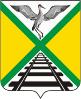 Приложение №1к решению Совета муниципального района"Забайкальский район" от __ декабря 2023 года  №___ "Об утверждении районного бюджета муниципального района "Забайкальский район" на 2024 год и плановый период 2025 и 2026 годов"Код классификации источников финансирования дефицитов бюджетов Российской ФедерацииКод классификации источников финансирования дефицитов бюджетов Российской ФедерацииНаименование кода группы, подгруппы, статьи и вида источника финансирования дефицитов  бюджетовСумма ( тыс. руб.)код главного администратора источников финансирования дефицитов бюджетовкод группы, подгруппы, статьи и вида источника финансирования дефицитов бюджетовНаименование кода группы, подгруппы, статьи и вида источника финансирования дефицитов  бюджетовСумма ( тыс. руб.)1235Источники внутреннего финансирования дефицита бюджета, всего,в том числе-1266,990201 02 00 00 00 0000 000Кредиты кредитных организаций в валюте Российской Федерации0,090201 02 00 00 00 0000 700Получение кредитов от кредитной организации в валюте Российской Федерации0,090201 02 00 00 05 0000 710Получение кредитов от кредитных организаций бюджетами муниципальных районов в валюте Российской федерации0,090201 02 00 00 00 0000 800Погашение кредитов, предоставленных кредитными организациями в валюте Российской Федерации0,090201 02 00 00 05 0000 810Погашение бюджетом муниципальных районов кредитов от кредитных организаций в валюте Российской Федерации 0,090201 03 00 00 00 0000 000Бюджетные кредиты от других бюджетов бюджетной системы Российской Федерации -1634,790201 03 00 00 00 0000 700Получение бюджетных кредитов от других бюджетов бюджетной системы Российской Федерации в валюте Российской Федерации0,090201 03 00 00 05 0000 710Получение кредитов от других бюджетов бюджетной системы Российской Федерации бюджетом муниципального района в валюте Российской Федерации0,090201 03 00 00 00 0000 800Погашение бюджетных кредитов, полученных от других бюджетов бюджетной системы Российской Федерации в валюте Российской Федерации- 1634,790201 03 00 00 05 0000 810Погашение бюджетом муниципальных районов кредитов от других бюджетов бюджетной системы Российской Федерации в валюте Российской Федерации-1634,790201 05 00 00 00 0000 000Изменение остатков средств на счетах по учету средств бюджетов0,0090201 05 00 00 00 0000 500Увеличение остатков средств бюджетов-789583,390201 05 02 00 00 0000 500Увеличение прочих остатков средств бюджетов-789583,390201 05 02 01 00 0000 510Увеличение прочих остатков денежных средств бюджетов-789583,390201 05 02 01 05 0000 510Увеличение прочих остатков денежных средств бюджетов муниципальных районов-789583,390201 05 02 01 10 0000 510Увеличение прочих остатков денежных средств бюджетов поселений0,090201 05 00 00 00 0000 600Уменьшение остатков средств бюджетов789583,390201 05 02 00 00 0000 600Уменьшение прочих остатков средств бюджетов789583,390201 05 02 01 00 0000 610Уменьшение прочих остатков денежных средств бюджетов789583,390201 05 02 01 05 0000 610Уменьшение прочих остатков денежных средств бюджетов муниципальных районов789583,390201 05 02 01 10 0000 610Уменьшение прочих остатков денежных средств бюджетов поселений0,090201 06 05 00 00 0000 000Иные источники внутреннего финансирования дефицитов бюджетов367,890201 06 05 00 00 0000 000Бюджетные кредиты, предоставленные внутри страны в валюте Российской Федерации 367,890201 06 05 00 00 0000 500Предоставление бюджетных кредитов внутри страны в валюте Российской Федерации0,090201 06 05 01 05 0000 540Предоставление бюджетных кредитов юридическим лицам из бюджетов муниципальных районов в валюте Российской Федерации0,090201 06 05 02 05 0000 540Предоставление бюджетных кредитов другим бюджетам бюджетной системы Российской Федерации из бюджетов муниципальных районов в валюте Российской Федерации 0,090201 06 05 00 00 0000 600Возврат бюджетных кредитов, предоставленных внутри страны в валюте Российской Федерации367,890201 06 05 01 05 0000 640Возврат бюджетных кредитов, предоставленных юридическим лицам из бюджетов муниципальных районов в валюте Российской Федерации0,090201 06 05 02 05 0000 640Возврат бюджетных кредитов, предоставленных другим бюджетам бюджетной системы российской Федерации из бюджетов муниципальных районов в валюте Российской Федерации367,8Приложение №2к решению Совета муниципального района"Забайкальский район" от __декабря 2023 года "Об утверждении районного бюджета муниципального района "Забайкальский район" на 2024 год и плановый период 2025 и 2026 годов"Код классификации источников финансирования дефицитов бюджетов Российской ФедерацииКод классификации источников финансирования дефицитов бюджетов Российской ФедерацииНаименование кода группы,
подгруппы, статьи и вида
источника финансирования
дефицитов бюджетовСумма (тыс. рублей)Сумма (тыс. рублей)Код главного администратора источников финансирования дефицитов бюджетовкод группы, подгруппы, статьи и вида источника финансирования дефицитов бюджетовНаименование кода группы,
подгруппы, статьи и вида
источника финансирования
дефицитов бюджетов20252026Источники внутреннего финансирования дефицита бюджета, всего- 1232,3-1232,3в том числе:90201 02 00 00 00 0000 000Кредиты кредитных организаций в валюте Российской Федерации0,00,090201 02 00 00 00 0000 700Получение кредитов от кредитной организации в валюте Российской Федерации0,00,090201 02 00 00 05 0000 710Получение кредитов от кредитных организаций бюджетом муниципального района в валюте Российской федерации0,00,090201 02 00 00 00 0000 800Погашение кредитов, предоставленных кредитными организациями в валюте Российской Федерации0,00,090201 02 00 00 05 0000 810Погашение бюджетом муниципального района кредитов от кредитных организаций в валюте Российской Федерации 0,00,090201 03 00 00 00 0000 000Бюджетные кредиты от других бюджетов бюджетной системы Российской Федерации-2115,1-2115,190201 03 00 00 00 0000 700Получение бюджетных кредитов от других бюджетов бюджетной системы Российской Федерации в валюте Российской Федерации0090201 03 00 00 05 0000 710Получение бюджетных кредитов от других бюджетов бюджетной системы Российской Федерации бюджетом муниципального района в валюте Российской Федерации0090201 03 00 00 00 0000 800Погашение бюджетных кредитов, полученных от других бюджетов бюджетной системы Российской Федерации в валюте Российской Федерации-2115,1-2115,190201 03 00 00 05 0000 810Погашение бюджетом муниципального района кредитов от других бюджетов бюджетной системы Российской Федерации в валюте Российской Федерации-2115,1-2115,190201 05 00 00 00 0000 000Изменение остатков средств на счетах по учету средств бюджетов0,00,090201 05 00 00 00 0000 500Увеличение остатков средств бюджетов-716872,9-708620,690201 05 02 00 00 0000 500Увеличение прочих остатков средств бюджетов-716872,9-708620,690201 05 02 01 00 0000 510Увеличение прочих остатков денежных средств бюджетов-716872,9-708620,690201 05 02 01 05 0000 510Увеличение прочих остатков денежных средств бюджетов муниципальных районов-716872,9-708620,690201 05 02 01 10 0000 510Увеличение прочих остатков денежных средств бюджетов поселений0,00,090201 05 00 00 00 0000 600Уменьшение остатков средств бюджетов716872,9708620,690201 05 02 00 00 0000 600Уменьшение прочих остатков средств бюджетов716872,9708620,690201 05 02 01 00 0000 610Уменьшение прочих остатков денежных средств бюджетов716872,9708620,690201 05 02 01 05 0000 610Уменьшение прочих остатков денежных средств бюджетов муниципальных районов716872,9708620,690201 05 02 01 10 0000 610Уменьшение прочих остатков денежных средств бюджетов поселений0,00,090201 06 05 00 00 0000 000Иные источники внутреннего финансирования дефицитов бюджетов882,8882,890201 06 05 00 00 0000 000Бюджетные кредиты, предоставленные внутри страны в валюте Российской Федерации882,8882,890201 06 05 00 00 0000 500Предоставление бюджетных кредитов внутри страны в валюте Российской Федерации0,00,090201 06 05 02 05 0000 540Предоставление бюджетных кредитов другим бюджетам бюджетной системы Российской Федерации из бюджета муниципальных районов в валюте Российской Федерации 0,00,090201 06 05 00 00 0000 600Возврат бюджетных кредитов, предоставленных внутри страны в валюте Российской Федерации882,8882,890201 06 05 01 05 0000 640Возврат бюджетных кредитов, предоставленных юридическим лицам из бюджетов муниципальных районов в валюте Российской Федерации0,00,090201 06 05 02 05 0000 640Возврат бюджетных кредитов, предоставленных другим бюджетам бюджетной системы российской Федерации из бюджета муниципальных районов в валюте Российской Федерации882,8882,8Приложение №3к решению Совета муниципального района«Забайкальский район» от    декабря 2023 года №    «Об утверждении районного бюджета муниципального района «Забайкальский район" на 2024 год и плановый период 2025 и 2026 годов»Наименование доходаНормативы распределения доходов, подлежащих зачислению в консолидированный бюджет муниципального района «Забайкальский район» (в процентах)Нормативы распределения доходов, подлежащих зачислению в консолидированный бюджет муниципального района «Забайкальский район» (в процентах)Наименование доходабюджеты муниципальных районовбюджеты поселений123В части прочих неналоговых доходовНевыясненные поступления, зачисляемые в бюджеты муниципальных районов 100Прочие неналоговые доходы бюджетов муниципальных районов100Приложение №4к решению Совета муниципального района«Забайкальский район» от    декабря 2023 года №    «Об утверждении районного бюджета муниципального района «Забайкальский район" на 2024 год и плановый период 2025 и 2026 годов»Код по   БКНаименование   показателейНаименование   показателейПлан на 2024 годПлан на 2025 годПлан на 2026 год8 05 00000 00 0000 000ДОХОДЫ ВСЕГО:ДОХОДЫ ВСЕГО:789215,5715990,1707737,81 00 00000 00 0000 000Доходы  налоговые  неналоговыеДоходы  налоговые  неналоговые227903,2226490,7233949,21 01 00000 00 0000 000Налоги на прибыль, доходы Налоги на прибыль, доходы 167076,8163571,1167850,11 01 02000 01 0000 110Налог на доходы физических лицНалог на доходы физических лиц167076,8163571,1167850,11 01 02010 01 0000 110- с доходов, источником которых является налоговый агент, за исключением доходов, в отношении которых исчисление и уплата налога осуществляются в соответствии со статьями 227, 227.1 и 228 Налогового кодекса Российской Федерации- с доходов, источником которых является налоговый агент, за исключением доходов, в отношении которых исчисление и уплата налога осуществляются в соответствии со статьями 227, 227.1 и 228 Налогового кодекса Российской Федерации140074,1136039,0139766,41 01 02020 01 0000 110- с доходов, полученных от осуществления деятельности физическими лицами, зарегистрированными в качестве индивидуальных предпринимателей, нотариусов, занимающихся частной практикой, адвокатов, учредивших адвокатские кабинеты и других лиц, занимающихся частной практикой в соответствии со статьей 227 Налогового кодекса Российской Федерации- с доходов, полученных от осуществления деятельности физическими лицами, зарегистрированными в качестве индивидуальных предпринимателей, нотариусов, занимающихся частной практикой, адвокатов, учредивших адвокатские кабинеты и других лиц, занимающихся частной практикой в соответствии со статьей 227 Налогового кодекса Российской Федерации8486,08656,08829,11 01 02030 01 0000 110- полученных физическими лицами в соответствии со статьей 228 Налогового кодекса Российской Федерации - полученных физическими лицами в соответствии со статьей 228 Налогового кодекса Российской Федерации 460,0465,0474,71 01 02040 01 0000 110- в виде фиксированных авансовых платежей с доходов, полученных физическими лицами, являющимися иностранными гражданами, осуществляющими трудовую деятельность по найму у физических лиц на основании патента в соответствии  со статьей 227.1 Налогового кодекса Российской Федерации- в виде фиксированных авансовых платежей с доходов, полученных физическими лицами, являющимися иностранными гражданами, осуществляющими трудовую деятельность по найму у физических лиц на основании патента в соответствии  со статьей 227.1 Налогового кодекса Российской Федерации11990,012230,012475,01 01 02080 01 0000 110-в части суммы налога, превышающей 650 000 рублей, относящейся к части налоговой базы, превышающей 5 000 000 рублей-в части суммы налога, превышающей 650 000 рублей, относящейся к части налоговой базы, превышающей 5 000 000 рублей821,7838,1854,91 01 02130 01 0000 110- в отношении доходов от долевого участия в организации, полученных в виде дивидендов (в части суммы налога, не превышающей 650 000 рублей)- в отношении доходов от долевого участия в организации, полученных в виде дивидендов (в части суммы налога, не превышающей 650 000 рублей)1945,02044,02085,01 01 02140 01 0000 110- в отношении доходов от долевого участия в организации, полученных в виде дивидендов (в части суммы налога, превышающей 650 000 рублей)- в отношении доходов от долевого участия в организации, полученных в виде дивидендов (в части суммы налога, превышающей 650 000 рублей)3300,03299,03365,01 03 02000 01 0000 110Акцизы по подакцизным товарам (продукции), производимые на территории российской ФедерацииАкцизы по подакцизным товарам (продукции), производимые на территории российской Федерации8546,09060,09586,21 03 02230 01 0000 110Доходы от уплаты акцизов на дизельное топливо, подлежащие распределению между бюджетами  субъектов Российской Федерации и местными бюджетами с учетом  установленных дифференцированных нормативов отчислений  в местные бюджетыДоходы от уплаты акцизов на дизельное топливо, подлежащие распределению между бюджетами  субъектов Российской Федерации и местными бюджетами с учетом  установленных дифференцированных нормативов отчислений  в местные бюджеты4457,14713,54993,41 03 02240 01 0000 110Доходы от уплаты акцизов на моторные масла для дизельных и (или) карбюраторных (инжекторных) двигателей, подлежащие распределению между бюджетами  субъектов Российской Федерации и местными бюджетами с учетом  установленных дифференцированных нормативов отчислений  в местные бюджетыДоходы от уплаты акцизов на моторные масла для дизельных и (или) карбюраторных (инжекторных) двигателей, подлежащие распределению между бюджетами  субъектов Российской Федерации и местными бюджетами с учетом  установленных дифференцированных нормативов отчислений  в местные бюджеты21,224,826,51 03 02250 01 0000 110Доходы от уплаты акцизов на автомобильный бензин,  производимый на территории Российской Федерации, подлежащие распределению  между бюджетами  субъектов Российской Федерации и местными бюджетами с учетом  установленных дифференцированных нормативов отчислений  в местные бюджетыДоходы от уплаты акцизов на автомобильный бензин,  производимый на территории Российской Федерации, подлежащие распределению  между бюджетами  субъектов Российской Федерации и местными бюджетами с учетом  установленных дифференцированных нормативов отчислений  в местные бюджеты4621,54907,65200,71 03 02260 01 0000 110Доходы от уплаты акцизов на прямогонный бензин,  производимый на территории Российской Федерации, подлежащие распределению между бюджетами  субъектов Российской Федерации и местными бюджетами с учетом  установленных дифференцированных нормативов отчислений  в местные бюджетыДоходы от уплаты акцизов на прямогонный бензин,  производимый на территории Российской Федерации, подлежащие распределению между бюджетами  субъектов Российской Федерации и местными бюджетами с учетом  установленных дифференцированных нормативов отчислений  в местные бюджеты-553,8-585,9-634,41 05 00000 00 0000 000Налоги на совокупный доходНалоги на совокупный доход22085,024233,027188,01 05 01000 00 0000 110Налог, взимаемый в связи с применением упрощенной системы налогообложенияНалог, взимаемый в связи с применением упрощенной системы налогообложения17845,019758,022363,01 05 02000 02 0000 110Единый налог на вмененный доход для отдельных видов деятельностиЕдиный налог на вмененный доход для отдельных видов деятельности0,00,00,01 05 03000 01 0000 110Единый сельскохозяйственный налогЕдиный сельскохозяйственный налог70,075,080,01 05 04000 02 0000 110Налог, взимаемый в связи с применением патентной системы налогообложенияНалог, взимаемый в связи с применением патентной системы налогообложения4170,04400,04745,01 0700000 00 0000 000Налоги, сборы и регулярные платежи за пользование природными ресурсамиНалоги, сборы и регулярные платежи за пользование природными ресурсами2370,02510,02680,01 0701020 01 0000 110Налог на добычу общераспространенных полезных ископаемыхНалог на добычу общераспространенных полезных ископаемых2370,02510,02680,01 08 00000  00 0000 000Государственная пошлина Государственная пошлина 3865,04115,04325,01 08 03010  01 0000 110государственная пошлина по делам, рассматриваемым в судах общей юрисдикции, мировыми судьямигосударственная пошлина по делам, рассматриваемым в судах общей юрисдикции, мировыми судьями3850,04100,04310,01 08  07150  01 0000  110Государственная пошлина за выдачу разрешения на установку рекламной конструкцииГосударственная пошлина за выдачу разрешения на установку рекламной конструкции15,015,015,01 11 00000 00 0000 000Доходы от использования имущества, находящегося в государственной  и муниципальной собственности      Доходы от использования имущества, находящегося в государственной  и муниципальной собственности      17157,116545,615884,01 11 03050 05 0000 120Проценты, полученные от предоставления бюджетных кредитов внутри страны за счет средств муниципальных районовПроценты, полученные от предоставления бюджетных кредитов внутри страны за счет средств муниципальных районов4,84,43,51 11 05013 05 0000 120Доходы, получаемые в виде арендной платы за земельные участки, государственная собственность на которые не разграничена и которые расположены в границах сельских поселений и межселенных территорий муниципальных районов, а также средства от продажи права на заключение договоров аренды указанных земельных участковДоходы, получаемые в виде арендной платы за земельные участки, государственная собственность на которые не разграничена и которые расположены в границах сельских поселений и межселенных территорий муниципальных районов, а также средства от продажи права на заключение договоров аренды указанных земельных участков1359,01359,01359,01 11 05013 13 0000 120Доходы, получаемые в виде арендной платы за земельные участки, государственная собственность на которые не разграничена и которые расположены в границах городских поселений, а также средства от продажи права на заключение договоров аренды указанных земельных участковДоходы, получаемые в виде арендной платы за земельные участки, государственная собственность на которые не разграничена и которые расположены в границах городских поселений, а также средства от продажи права на заключение договоров аренды указанных земельных участков10000,010000,010000,01 11 05025 05 0000 120Доходы, получаемые в виде арендной либо иной платы, а также средства от продажи права на заключение договоров аренды за земли, находящиеся в собственности муниципальных районовДоходы, получаемые в виде арендной либо иной платы, а также средства от продажи права на заключение договоров аренды за земли, находящиеся в собственности муниципальных районов5389,14984,04340,11 11 09000 00 0000 120Прочие доходы от использования имущества и прав, находящихся в государственной и муниципальной собственностиПрочие доходы от использования имущества и прав, находящихся в государственной и муниципальной собственности404,2198,2181,41 12 00000 00 0000 000Платежи при пользовании природными ресурсамиПлатежи при пользовании природными ресурсами86,486,486,41 12 01000 01 0000 120Плата за негативное воздействие на окружающую средуПлата за негативное воздействие на окружающую среду86,486,486,41 14 00000 00 0000 000Доходы от продажи материальных и нематериальных активовДоходы от продажи материальных и нематериальных активов4050,04050,04050,01 14 02000 00 0000 000Доходы от реализации имущества, находящегося в государственной и муниципальной собственности (за исключением движимого имущества бюджетных и автономных учреждений, а также имущества государственных и муниципальных унитарных предприятий, в том числе казенных)Доходы от реализации имущества, находящегося в государственной и муниципальной собственности (за исключением движимого имущества бюджетных и автономных учреждений, а также имущества государственных и муниципальных унитарных предприятий, в том числе казенных)0,00,00,01 14 06013 05 0000 430Доходы от продажи земельных участков, государственная собственность на которые не разграничена и которые расположены в границах сельских поселенийДоходы от продажи земельных участков, государственная собственность на которые не разграничена и которые расположены в границах сельских поселений50,050,050,01 14 06013 13 0000 430Доходы от продажи земельных участков, государственная собственность на которые не разграничена и которые расположены в границах городских поселенийДоходы от продажи земельных участков, государственная собственность на которые не разграничена и которые расположены в границах городских поселений4000,04000,04000,01 16 00000 00 0000 000Штрафы, санкции, возмещение ущерба  Штрафы, санкции, возмещение ущерба  2666,92319,62299,51 16 010000 01 0000 140Административные штрафы, установленные Кодексом РФ об административных правонарушенияхАдминистративные штрафы, установленные Кодексом РФ об административных правонарушениях2027,01654,11607,41 16 100000 00 0000 140Платежи в целях возмещения причиненного ущерба (убытков)Платежи в целях возмещения причиненного ущерба (убытков)639,9665,5692,11 17  00000   00  0000  000    Прочие неналоговые доходыПрочие неналоговые доходы0,00,00,01 17 01050 05 0000 180Невыясненные поступления, зачисляемые в бюджеты муниципальных районовНевыясненные поступления, зачисляемые в бюджеты муниципальных районов0,00,00,02 00 00000 00 0000 000Безвозмездные поступления Безвозмездные поступления 561312,3489499,4473788,62 02 00000 00 0000 000Безвозмездные поступления от других бюджетов бюджетной системы Российской Федерации в том числе:Безвозмездные поступления от других бюджетов бюджетной системы Российской Федерации в том числе:561312,3489499,4473788,62 02 10000 00 0000 150Дотации от других бюджетов бюджетной системы Российской ФедерацииДотации от других бюджетов бюджетной системы Российской Федерации71270,046576,042934,02 02 15001 05 0000 150Дотации бюджетам муниципальных районов на выравнивание бюджетной обеспеченностиДотации бюджетам муниципальных районов на выравнивание бюджетной обеспеченности71120,046526,042884,02 02 19999 05 0000150Прочие дотацииПрочие дотации150,050,050,02 02 20000 00 0000 150Субсидии бюджетам бюджетной системы Российской Федерации (межбюджетные субсидии)Субсидии бюджетам бюджетной системы Российской Федерации (межбюджетные субсидии)7351,94121,54072,32 02 25304 05 0000 150Субсидии бюджетам муниципальных районов на организацию бесплатного горячего питания обучающихся, получающих начальное общее образование в государственных и муниципальных образовательных организацияхСубсидии бюджетам муниципальных районов на организацию бесплатного горячего питания обучающихся, получающих начальное общее образование в государственных и муниципальных образовательных организациях0,00,00,02 02 25497 05 0000 150Субсидии бюджетам муниципальных районов на реализацию мероприятий по обеспечению жильем молодых семейСубсидии бюджетам муниципальных районов на реализацию мероприятий по обеспечению жильем молодых семей0,00,00,02 02 25511 05 0000 150Субсидии бюджетам муниципальных районов на проведение комплексных кадастровых работСубсидии бюджетам муниципальных районов на проведение комплексных кадастровых работ0,03182,53162,62 02 29999 05 0000 150Прочие субсидии бюджетам муниципальных районовПрочие субсидии бюджетам муниципальных районов7351,9939,0909,72 02 30000 00 0000 150Субвенции бюджетам субъектов Российской Федерации и муниципальных образованийСубвенции бюджетам субъектов Российской Федерации и муниципальных образований456820,9414157,0402619,22 02 30024 05 0000 150Субвенции бюджетам муниципальных районов на выполнение передаваемых полномочий субъектов Российской ФедерацииСубвенции бюджетам муниципальных районов на выполнение передаваемых полномочий субъектов Российской Федерации442059,3398990,9386779,02 02 30027 05 0000 150Субвенции бюджетам муниципальных районов на содержание ребенка в семье опекуна и приемной семье, а также вознаграждение, причитающееся приемному родителюСубвенции бюджетам муниципальных районов на содержание ребенка в семье опекуна и приемной семье, а также вознаграждение, причитающееся приемному родителю14748,315152,315758,42 02 35120 05 0000 150Субвенции бюджетам муниципальных районов на осуществление полномочий по составлению (изменению) списков кандидатов в присяжные заседатели федеральных судов общей юрисдикции в Российской ФедерацииСубвенции бюджетам муниципальных районов на осуществление полномочий по составлению (изменению) списков кандидатов в присяжные заседатели федеральных судов общей юрисдикции в Российской Федерации13,313,881,82 02 40000 00 0000 150Иные межбюджетные трансфертыИные межбюджетные трансферты25869,524644,924163,12 02 45303 05 0000 150Межбюджетные трансферты бюджетам на ежемесячное вознаграждение за классное руководство педагогическим работникам государственных и муниципальных общеобразовательных организацийМежбюджетные трансферты бюджетам на ежемесячное вознаграждение за классное руководство педагогическим работникам государственных и муниципальных общеобразовательных организаций18397,318397,318397,32 02 49999 05 0000 150Прочие межбюджетные трансферты, передаваемые бюджетам муниципальных районовПрочие межбюджетные трансферты, передаваемые бюджетам муниципальных районов7472,26247,65765,8Приложение №5к решению Совета муниципального района«Забайкальский район» от    декабря 2023 года №    «Об утверждении районного бюджета муниципального района «Забайкальский район" на 2024 год и плановый период 2025 и 2026 годов»Приложение №5к решению Совета муниципального района«Забайкальский район» от    декабря 2023 года №    «Об утверждении районного бюджета муниципального района «Забайкальский район" на 2024 год и плановый период 2025 и 2026 годов»Приложение №5к решению Совета муниципального района«Забайкальский район» от    декабря 2023 года №    «Об утверждении районного бюджета муниципального района «Забайкальский район" на 2024 год и плановый период 2025 и 2026 годов»Приложение №5к решению Совета муниципального района«Забайкальский район» от    декабря 2023 года №    «Об утверждении районного бюджета муниципального района «Забайкальский район" на 2024 год и плановый период 2025 и 2026 годов»Приложение №5к решению Совета муниципального района«Забайкальский район» от    декабря 2023 года №    «Об утверждении районного бюджета муниципального района «Забайкальский район" на 2024 год и плановый период 2025 и 2026 годов»Код бюджетной классификации Российской ФедерацииНаименование доходовСумма (тыс. рублей)1232 02 00000 00 0000 000БЕЗВОЗМЕЗДНЫЕ ПОСТУПЛЕНИЯ ОТ ДРУГИХ БЮДЖЕТОВ БЮДЖЕТНОЙ СИСТЕМЫ РОССИЙСКОЙ ФЕДЕРАЦИИв том числе:561312,32 02 10000 00 0000 150Дотации от других бюджетов бюджетной системы Российской Федерации71270,02 02 15001 05 0000 150Дотации бюджетам муниципальных районов на выравнивание бюджетной обеспеченности71120,02 02 19999 05 0000 150Прочие дотации150,02 02 20000 00 0000 150Субсидии бюджетам бюджетной системы Российской Федерации (межбюджетные субсидии)7351,92 02 25304 05 0000 150Субсидии бюджетам муниципальных районов на организацию бесплатного горячего питания обучающихся, получающих начальное общее образование в государственных и муниципальных образовательных организациях0,02 02 25497 05 0000 150Субсидии бюджетам муниципальных районов на реализацию мероприятий по обеспечению жильем молодых семей0,02 02 29999 05 0000 150Прочие субсидии бюджетам муниципальных районов7351,92 02 30000 00 0000 150Субвенции бюджетам субъектов Российской Федерации и муниципальных образований456820,92 02 30024 05 0000 150Субвенции бюджетам муниципальных районов на выполнение передаваемых полномочий субъектов Российской Федерации442059,32 02 30027 05 0000 150Субвенции бюджетам муниципальных районов на содержание ребенка в семье опекуна и приемной семье, а также вознаграждение, причитающееся приемному родителю14748,32 02 35120 05 0000 150Субвенции бюджетам муниципальных районов на осуществление полномочий по составлению (изменению) списков кандидатов в присяжные заседатели федеральных судов общей юрисдикции в Российской Федерации13,32 02 40000 00 0000 150Иные межбюджетные трансферты25869,52 02 45303 05 0000 150Межбюджетные трансферты бюджетам на ежемесячное денежное вознаграждение за классное руководство педагогическим работникам государственных и муниципальных общеобразовательных организаций18397,32 02 49999 05 0000 150Прочие межбюджетные трансферты, передаваемые бюджетам муниципальных районов7472,2Приложение №6к решению Совета муниципального района«Забайкальский район» от    декабря 2023 года №    «Об утверждении районного бюджета муниципального района «Забайкальский район" на 2024 год и плановый период 2025 и 2026 годов»Код бюджетной классификации Российской ФедерацииНаименование доходовСумма на 2025 год (тыс. рублей)Сумма на 2026 год (тыс. рублей)12342 02 00000 00 0000 000БЕЗВОЗМЕЗДНЫЕ ПОСТУПЛЕНИЯ ОТ ДРУГИХ БЮДЖЕТОВ БЮДЖЕТНОЙ СИСТЕМЫ РОССИЙСКОЙ ФЕДЕРАЦИИв том числе:489499,4473788,62 02 10000 00 0000 150Дотации от других бюджетов бюджетной системы Российской Федерации46576,042934,02 02 15001 05 0000 150Дотации бюджетам муниципальных районов на выравнивание бюджетной обеспеченности46526,042884,02 02 19999 05 0000 150Прочие дотации50,050,02 02 20000 00 0000 150Субсидии бюджетам бюджетной системы Российской Федерации (межбюджетные субсидии)4121,54072,32 02 25304 05 0000 150Субсидии бюджетам муниципальных районов на организацию бесплатного горячего питания обучающихся, получающих начальное общее образование в государственных и муниципальных образовательных организациях0,00,02 02 25497 05 0000 150Субсидии бюджетам муниципальных районов на реализацию мероприятий по обеспечению жильем молодых семей0,00,02 02 25511 05 0000 150Субсидии бюджетам муниципальных районов на проведение комплексных кадастровых работ3182,53162,62 02 29999 05 0000 150Прочие субсидии бюджетам муниципальных районов939,0909,72 02 30000 00 0000 150Субвенции бюджетам субъектов Российской Федерации и муниципальных образований414157,0402619,22 02 30024 05 0000 150Субвенции бюджетам муниципальных районов на выполнение передаваемых полномочий субъектов Российской Федерации398990,9386779,02 02 30027 05 0000 150Субвенции бюджетам муниципальных районов на содержание ребенка в семье опекуна и приемной семье, а также вознаграждение, причитающееся приемному родителю15152,315758,42 02 35120 05 0000 150Субвенции бюджетам муниципальных районов на осуществление полномочий по составлению (изменению) списков кандидатов в присяжные заседатели федеральных судов общей юрисдикции в Российской Федерации13,881,82 02 40000 00 0000 150Иные межбюджетные трансферты24644,924163,12 02 45303 05 0000 150Межбюджетные трансферты бюджетам на ежемесячное денежное вознаграждение за классное руководство педагогическим работникам государственных и муниципальных общеобразовательных организаций18397,318397,32 02 49999 05 0000 150Прочие межбюджетные трансферты, передаваемые бюджетам муниципальных районов6247,65765,8Распределение бюджетных ассигнований районного бюджетаРаспределение бюджетных ассигнований районного бюджетаРаспределение бюджетных ассигнований районного бюджетаРаспределение бюджетных ассигнований районного бюджетаРаспределение бюджетных ассигнований районного бюджетаРаспределение бюджетных ассигнований районного бюджетаРаспределение бюджетных ассигнований районного бюджета по разделам, подразделам, целевым статьям (муниципальным программам и непрограммным направлениям деятельности), по разделам, подразделам, целевым статьям (муниципальным программам и непрограммным направлениям деятельности), по разделам, подразделам, целевым статьям (муниципальным программам и непрограммным направлениям деятельности), по разделам, подразделам, целевым статьям (муниципальным программам и непрограммным направлениям деятельности), по разделам, подразделам, целевым статьям (муниципальным программам и непрограммным направлениям деятельности), по разделам, подразделам, целевым статьям (муниципальным программам и непрограммным направлениям деятельности), по разделам, подразделам, целевым статьям (муниципальным программам и непрограммным направлениям деятельности),группам и подгруппам видов расходовгруппам и подгруппам видов расходовгруппам и подгруппам видов расходовгруппам и подгруппам видов расходовгруппам и подгруппам видов расходовгруппам и подгруппам видов расходовгруппам и подгруппам видов расходовклассификации расходов бюджетов на 2024 годклассификации расходов бюджетов на 2024 годклассификации расходов бюджетов на 2024 годклассификации расходов бюджетов на 2024 годклассификации расходов бюджетов на 2024 годклассификации расходов бюджетов на 2024 годклассификации расходов бюджетов на 2024 годНаименование показателяКоды Коды Коды Коды Сумма              (тыс. рублей)Наименование показателяРзПРЦСРВРСумма              (тыс. рублей)Наименование показателяРзПРЦСРВРСумма              (тыс. рублей)1 2 3 4 5 6 Общегосударственные вопросы010079 406,1Функционирование высшего должностного лица субъекта Российской Федерации и муниципального образования01022 336,0Муниципальная программа "Совершенствование муниципального управления муниципального района «Забайкальский район» на 2020-2026 годы"0102082 336,0Мероприятие "Обеспечение деятельности Администрации"010208 0 012 336,0Высшее должностное лицо органа местного самоуправления010208 0 01 203002 336,0Расходы на выплату персоналу в целях обеспечения выполнения функций государственными (муниципальными) органами, казенными учреждениями, органами управления государственными внебюджетными фондами010208 0 01 203001002 336,0Расходы на выплату персоналу государственных (муниципальных) органов010208 0 01 203001202 336,0Функционирование законодательных (представительных) органов государственной власти и представительных органов муниципальных образований 01032 838,9Непрограммная деятельность0103772 838,9Представительный орган муниципального образования010377 0 00 204002 538,9Финансовое обеспечение выполнения функций муниципальных органов010377 0 00 204002 538,9Расходы на выплату персоналу в целях обеспечения выполнения функций государственными (муниципальными) органами, казенными учреждениями, органами управления государственными внебюджетными фондами010377 0 00 204001002 538,9Расходы на выплату персоналу государственных (муниципальных) органов010377 0 00 204001202 538,9Депутаты представительного органа муниципального образования010377 0 00 21200300,0Расходы на выплату персоналу в целях обеспечения выполнения функций государственными (муниципальными) органами, казенными учреждениями, органами управления государственными внебюджетными фондами010377 0 00 21200100300,0Расходы на выплату персоналу государственных (муниципальных) органов010377 0 00 21200120300,0Функционирование Правительства Российской Федерации, высших  исполнительных органов государственной власти субъекта Российской Федерации, местных администраций010421 994,8Муниципальная программа "Совершенствование муниципального управления муниципального района «Забайкальский район» на 2020-2026 годы"01040821 237,1Мероприятие "Обеспечение деятельности Администрации"010408 0 0120 077,9Финансовое обеспечение выполнения функций муниципальных органов010408 0 01 2040020 077,9Расходы на выплату персоналу в целях обеспечения выполнения функций государственными (муниципальными) органами, казенными учреждениями, органами управления государственными внебюджетными фондами010408 0 01 2040010020 077,9Расходы на выплату персоналу государственных (муниципальных) органов010408 0 01 2040012020 077,9Мероприятие "Осуществление государственного полномочия в сфере государственного управления охранной труда"010408 0 02 79206361,3Расходы на выплату персоналу в целях обеспечения выполнения функций государственными (муниципальными) органами, казенными учреждениями, органами управления государственными внебюджетными фондами010408 0 02 79206100361,3Расходы на выплату персоналу государственных (муниципальных) органов010408 0 02 79206120361,3Мероприятие "Осуществление государственного полномочия по созданию административных комиссий в Забайкальском крае"010408 0 03 7920711,3Закупка товаров, работ и услуг для государственных (муниципальных) нужд010408 0 03 792072009,0Иные закупки товаров, работ и услуг для  обеспечения государственных (муниципальных) нужд010408 0 03 792072409,0Межбюджетные трансферты010408 0 03 792075002,3Субвенции010408 0 03 792075302,3Мероприятие "Единая субвенция местным бюджетам на осуществление отдельных государственных полномочий в сфере государственного управления"010408 0 06 79202786,6Расходы на выплату персоналу в целях обеспечения выполнения функций государственными (муниципальными) органами, казенными учреждениями, органами управления государственными внебюджетными фондами010408 0 06 79202100686,6Расходы на выплату персоналу государственных (муниципальных) органов010408 0 06 79202120686,6Закупка товаров, работ и услуг для государственных (муниципальных) нужд010408 0 06 79202200100,0Иные закупки товаров, работ и услуг для  обеспечения государственных (муниципальных) нужд010408 0 06 79202240100,0Непрограммная деятельность010477757,7Осуществление переданных полномочий в соответствии с жилищном законодательством010477 0 00 48400757,7Межбюджетные трансферты010477 0 00 48400500757,7Иные межбюджетные трансферты010477 0 00 48400540757,7Судебная система010513,3Непрограммная деятельность01057713,3Осуществление полномочий по составлению (изменению) списков кандидатов в присяжные заседатели федеральных судов общей юрисдикции010577 0 00 5120013,3Закупка товаров, работ и услуг для государственных (муниципальных) нужд010577 0 00 5120020013,3Иные закупки товаров,работ и услуг для обеспечения государственных (муниципальных)нужд010577 0 00 5120024013,3Обеспечение деятельности финансовых, налоговых и таможенных органов и органов финансового (финансово-бюджетного) надзора01068 729,0Муниципальная программа «Управление муниципальными финансами и муниципальным долгом муниципального района «Забайкальский район» на 2020-2026 годы»0106018 729,0Мероприятие «Обеспечение деятельности Контрольно-ревизионной комиссии»010601 0 04 2 663,7Финансовое обеспечение выполнения функций муниципальных органов010601 0 04 204002 663,7Расходы на выплату персоналу в целях обеспечения выполнения функций государственными (муниципальными) органами, казенными учреждениями, органами управления государственными внебюджетными фондами010601 0 04 204001002 663,7Расходы на выплату персоналу государственных (муниципальных) органов010601 0 04 204001202 663,7Мероприятие «Обеспечение деятельности Комитета по финансам муниципального района «Забайкальский район»010601 0 056 065,3Финансовое обеспечение выполнения функций муниципальных органов010601 0 05 204005 910,1Расходы на выплату персоналу в целях обеспечения выполнения функций государственными (муниципальными) органами, казенными учреждениями, органами управления государственными внебюджетными фондами010601 0 05 204001005 910,1Расходы на выплату персоналу государственных (муниципальных) органов010601 0 05 204001205 910,1Единая субвенция местным бюджетам на осуществление отдельных государственных полномочий в финансовой сфере010601 0 05 79202155,2Расходы на выплату персоналу в целях обеспечения выполнения функций государственными (муниципальными) органами, казенными учреждениями, органами управления государственными внебюджетными фондами010601 0 05 79202100155,2Расходы на выплату персоналу государственных (муниципальных) органов010601 0 05 79202120155,2Другие общегосударственные вопросы011343 494,1Непрограммная деятельность011377629,9Представительный орган муниципального образования011377 0 00 19302629,9Учреждения по обеспечению хозяйственного обслуживания011377 0 00 19302629,9Закупка товаров, работ и услуг для государственных (муниципальных) нужд011377 0 00 19302200629,9Иные закупки товаров, работ и услуг для  обеспечения государственных (муниципальных) нужд011377 0 00 19302240629,9Муниципальная программа «Управление муниципальными финансами и муниципальным долгом муниципального района «Забайкальский район» на 2020-2026 годы»0113011 507,9Мероприятие «Обеспечение деятельности Контрольно-ревизионной комиссии»011301 0 04 53,5Учреждения по обеспечению хозяйственного обслуживания011301 0 04 1930253,5Расходы на выплату персоналу в целях обеспечения выполнения функций государственными (муниципальными) органами, казенными учреждениями, органами управления государственными внебюджетными фондами011301 0 04 1930210032,9Расходы на выплаты персоналу казенных учреждений011301 0 04 1930210032,9Закупка товаров, работ и услуг для государственных (муниципальных) нужд011301 0 04 1930220020,6Иные закупки товаров, работ и услуг для  обеспечения государственных (муниципальных) нужд011301 0 04 1930224020,6Мероприятие «Обеспечение деятельности Комитета по финансам муниципального района «Забайкальский район»011301 0 051 454,4Финансовое обеспечение выполнение функций муниципальных учреждений011301 0 05 100001 454,4Учреждения по обеспечению хозяйственного обслуживания011301 0 05 193021 454,4Расходы на выплату персоналу в целях обеспечения выполнения функций государственными (муниципальными) органами, казенными учреждениями, органами управления государственными внебюджетными фондами011301 0 05 193021001 018,8Расходы на выплаты персоналу казенных учреждений011301 0 05 193021101 018,8Закупка товаров, работ и услуг для государственных (муниципальных) нужд011301 0 05 19302200432,6Иные закупки товаров, работ и услуг для  обеспечения государственных (муниципальных) нужд011301 0 05 19302240432,6Социальное обеспечение и иные выплаты населению011301 0 05 193023003,0Социальные выплаты гражданам, кроме публичных нормативных социальных выплат011301 0 05 193023203,0Муниципальная программа «Управление муниципальной собственностью муниципального района «Забайкальский район» (2020-2026 годы)»011302200,0Мероприятие "Осуществление технической паспортизации объектов недвижимости, межевание земельных участков и постановка их на государственный кадастровый учет"011302 0 01 0900170,0Закупка товаров, работ и услуг для государственных (муниципальных) нужд011302 0 01 0900120070,0Иные закупки товаров, работ и услуг для  обеспечения государственных (муниципальных) нужд011302 0 01 0900124070,0Мероприятие "Обеспечение поступления доходов районного бюджета от использования муниципального имущества на основе эффективного управления муниципальной собственностью» (заключение договоров на проведение оценки рыночной стоимости объектов)"011302 0 02 30,0Закупка товаров, работ и услуг для государственных (муниципальных) нужд011302 0 02 0900120030,0Иные закупки товаров, работ и услуг для  обеспечения государственных (муниципальных) нужд011302 0 02 0900124030,0Мероприятие "Обеспечение защиты, имущественных интересов муниципального района "Забайкальский район" (приобретение многофункционального лазерного дальномерта, проведение ежегодной проверки)011302 0 04 090012,0Закупка товаров, работ и услуг для государственных (муниципальных) нужд011302 0 04 090012002,0Иные закупки товаров, работ и услуг для  обеспечения государственных (муниципальных) нужд011302 0 04 090012402,0Мероприятие "Ведение реестра муниципальной собственности муниципального района "Забайкальский район" (приобретение программного комплекса и его сопровождение)011302 0 0598,0Закупка товаров, работ и услуг для государственных (муниципальных) нужд011302 0 05 0900120098,0Иные закупки товаров, работ и услуг для  обеспечения государственных (муниципальных) нужд011302 0 05 0900124098,0Муниципальная программа "Развитие информационного общества и формирование электронного правительства в муниципальном районе «Забайкальский район»"011304398,2Мероприятие "Замена устаревшего компьютерного оборудования в отраслевых (функциональных) подразделениях Администрации"011304 0 05198,2Замена устаревшего компьютерного оборудования в отраслевых (функциональных) подразделениях Администрации011304 0 05 04514198,2Предоставление субсидий бюджетным, автономным учреждениям и иным некоммерческим организациям011304 0 05 04514600198,2Субсидии бюджетным учреждениям011304 0 05 04514610198,2Мероприятие "Обслуживание и приобретение расходных материалов для оргтехники"011304 0 06200,0Обслуживание и приобретение расходных материалов для оргтехники011304 0 06 04514200,0Предоставление субсидий бюджетным, автономным учреждениям и иным некоммерческим организациям011304 0 06 04514600200,0Субсидии бюджетным учреждениям011304 0 06 04514610200,0Муниципальная программа "Совершенствование муниципального управления муниципального района «Забайкальский район» на 2020-2026 годы"01130840 758,1Мероприятие "Обеспечение деятельности Администрации"011308 0 0140 758,1Финансовое обеспечение выполнение функций муниципальных учреждений011308 0 01 1000040 758,1Учреждения по обеспечению хозяйственного обслуживания011308 0 01 1930240 758,1Расходы на выплату персоналу в целях обеспечения выполнения функций государственными (муниципальными) органами, казенными учреждениями, органами управления государственными внебюджетными фондами011308 0 01 193021007 357,6Расходы на выплату персоналу казенных учреждений011308 0 01 193021107 357,6Закупка товаров, работ и услуг для государственных (муниципальных) нужд011308 0 01 19302200132,1Иные закупки товаров, работ и услуг для  обеспечения государственных (муниципальных) нужд011308 0 01 19302240132,1Социальное обеспечение и иные выплаты населению011308 0 01 19302300107,0Социальные выплаты гражданам, кроме публичных нормативных социальных выплат011308 0 01 19302320107,0Предоставление субсидий бюджетным, автономным учреждениям и иным некоммерческим организациям011308 0 01 1930260033 161,4Субсидии бюджетным учреждениям011308 0 01 1930261033 161,4Национальная безопасность и правоохранительная деятельность03005 745,5Защита населения и территории от  чрезвычайных ситуаций природного и техногенного характера, гражданская оборона03095 653,9Муниципальная программа "Совершенствование муниципального управления муниципального района «Забайкальский район» на 2020-2026 годы"0309084 753,9Мероприятие "Обеспечение деятельности Администрации"030908 0 014 753,9Финансовое обеспечение выполнение функций муниципальных учреждений030908 0 01 100004 753,9Учреждениея по обеспечению хозяйственного обслуживания030908 0 01 193024 753,9Предоставление субсидий бюджетным, автономным учреждениям и иным некоммерческим организациям030908 0 01 193026004 753,9Субсидии бюджетным учреждениям030908 0 01 193026104 753,9Муниципальная программа "Защита населения и территорий от чрезвычайных ситуаций, обеспечение пожарной безопасности и безопасности людей на водных объектах на 2020-2026 годы"030913900,0Мероприятие "Участие в предупреждении и ликвидации последствий чрезвычайных ситуаций в границах поселений"030913 0 03900,0Участие в предупреждении и ликвидации последствий чрезвычайных ситуаций в границах поселений030913 0 03 42180900,0Предоставление субсидий бюджетным, автономным учреждениям и иным некоммерческим организациям030913 0 03 42180600900,0Субсидии бюджетным учреждениям030913 0 03 42180610900,0Другие вопросы в области национальной безопасности и правоохранительной деятельности031491,6Муниципальная программа "Профилактика терроризма и экстремизма, а также минимизация и (или) ликвидация последствий проявлений терроризма и экстремизма, а также противодействия идеологии терроризма на территории муниципального района "Забайкальский район" на 2020-2026 годы"03141561,6Мероприятие " Укрепление и культивирование в молодежной среде атмосферы межэтнического согласия и толерантности"031415 0 05 61,6Предоставление субсидий бюджетным, автономным учреждениям и иным некоммерческим организациям031415 0 05 0452060061,6Субсидии бюджетным учреждениям031415 0 05 0452061061,6Муниципальная программа "Профилактика правонарушений на территории муниципального района "Забайкальский район" на 2020-2026 годы"03142230,0Мероприятие "Проведение акции "Новогодняя елка желаний" для детей, состоящих на профилактическом учете КДНиЗП"031422 0 0130,0Проведение акции "Новогодняя елка желаний" для детей, состоящих на профилактическом учете КДНиЗП031422 0 01 0453030,0Закупка товаров, работ и услуг для государственных (муниципальных) нужд031422 0 01 0453020030,0Иные закупки товаров, работ и услуг для обеспечения государственных  (муниципальных) нужд031422 0 01 0453024030,0Национальная  экономика040012 595,1Сельское хозяйство и рыболовство04052 219,8Непрограммная деятельность0405772 219,8Организация мероприятий при осуществлении деятельности по обращению с животными без владельцев040577 Д 02 772652 085,8Закупка товаров, работ и услуг для государственных (муниципальных) нужд040577 Д 02 772652002 085,8Иные закупки товаров, работ и услуг для обеспечения государственных  (муниципальных) нужд040577 Д 02 772652402 085,8Осуществление государственных полномочий по организации мероприятий при осуществлении деятельности по обращению с животными без владельцев040577 Д 02 79265134,0Расходы на выплату персоналу в целях обеспечения выполнения функций государственными (муниципальными) органами, казенными учреждениями, органами управления государственными внебюджетными фондами040577 Д 02 79265100134,0Расходы на выплату персоналу государственных (муниципальных) органов040577 Д 02 79265120134,0Дорожное хозяйство (дорожные фонды)04098 546,0Муниципальная программа "Развитие транспортной системы муниципального района "Забайкальский район"0409148 546,0Подпрограмма "Развитие дорожного хозяйства муниципального района "Забайкальский район"040914 38 546,0Мероприятие "Ремонт дорожного покрытия автодорог в сельских поселениях района"040914 3 01 8 546,0Предоставление субсидий бюджетным, автономным учреждениям и иным некоммерческим организациям040914 3 01 045176003 046,3Субсидии бюджетным учреждениям040914 3 01 045176103 046,3Межбюджетные трансферты040914 3 01 045175005 499,7Иные межбюджетные трансферты040914 3 01 045175405 499,7Другие вопросы в области национальной экономики04121 829,3Муниципальная программа «Управление муниципальной собственностью муниципального района «Забайкальский район» (2020-2026 годы)»041202900,0Мероприятие "Проведение комплексных кадастровых работ на территории муниципального района "Забайкальский район"041202 0 06 900,0Проведение комплексных кадастровых работ на территории муниципального района "Забайкальский район"041202 0 0655110900,0Закупка товаров, работ и услуг для государственных (муниципальных) нужд041202 0 06 55110200900,0Иные закупки товаров, работ и услуг для обеспечения государственных  (муниципальных) нужд041202 0 0655110240900,0Муниципальная программа "Муниципальное регулирование территориального развития муниципального района «Забайкальский район»"041210929,3Подпрограмма «Территориальное планирование и обеспечение градостроительной деятельности»041210 4929,3Мероприятие "Внесение изменений в генеральный план сельских поселений"041210 4 04 929,3Межбюджетные трансферты041210 4 04 43381500929,3Иные межбюджетные трансферты041210 4 04 43381540929,3Жилищно-коммунальное хозяйство05002 335,8Жилищное хозяйство0501197,5Муниципальная программа "Совершенствование муниципального управления муниципального района «Забайкальский район»"на 2020-2026 годы"050108197,5Мероприятие "Обеспечение деятельности Администрации"050108 0 01197,5Финансовое обеспечение выполнение функций муниципальных учреждений050108 0 01 10000197,5Учреждения по обеспечению хозяйственного обслуживания050108 0 01 19302197,5Закупка товаров, работ и услуг для государственных (муниципальных) нужд050108 0 01 19302200197,5Иные закупки товаров, работ и услуг для  обеспечения государственных (муниципальных) нужд050108 0 01 19302240197,5Коммунальное хозяйство05021 491,0Муниципальная программа "Муниципальное регулирование территориального развития муниципального района «Забайкальский район»"0502101 491,0Подпрограмма "Модернизация объектов коммунальной инфраструктуры"050210 2 1 491,0Мероприятие"Осуществление переданных полномочий по организации в границах поселений тепло-, и водоснабжения населения, водоотведения, снабжения населения топливом"050210 2 06 045101 491,0Межбюджетные трансферты050210 2 06 045105001 491,0Иные межбюджетные трансферты050210 2 06 045105401 491,0Благоустройство0503647,3Непрограммная деятельность050377647,3Осуществление переданных полномочий по организации сбора и вывоза бытовых отходов050377 0 00 46004301,4Межбюджетные трансферты050377 0 00 46004500301,4Иные межбюджетные трансферты050377 0 00 46004540301,4Осуществление переданных полномочий по организации ритуальных услуг и содержание мест захоронения050377 0 00 46005345,9Межбюджетные трансферты050377 0 00 46005500345,9Иные межбюджетные трансферты050377 0 00 46005540345,9Образование0700640 072,1Дошкольное образование0701197 684,0Муниципальная программа "Развитие дошкольного образования в муниципальном районе «Забайкальский район»(2020-2026 годы)"070117197 684,0Мероприятие "Реализация основных общеобразовательных программ дошкольного образования"070117 0 01195 850,7Финансовое обеспечение выполнение функций муниципальных учреждений070117 0 01 1000048 323,5Муниципальные дошкольные образовательные учреждения070117 0 01 1420048 323,5Предоставление субсидий бюджетным, автономным учреждениям и иным некоммерческим организациям070117 0 01 1420060048 323,5Субсидии бюджетным учреждениям070117 0 01 1420061048 323,5Обеспечение государственных гарантий реализации прав на получение общедоступного и бесплатного дошкольного образования в муниципальных дошкольных образовательных организациях, общедоступного и бесплатного дошкольного, начального общего, основного общего, среднего общего образования в муниципальных общеобразовательных организациях, обеспечение дополнительного образования детей в муниципальных общеобразовательных организациях070117 0 01 71201147 527,2Предоставление субсидий бюджетным, автономным учреждениям и иным некоммерческим организациям070117 0 01 71201600147 527,2Субсидии бюджетным учреждениям070117 0 01 71201610147 527,2Мероприятие "Проведение текущего ремонта зданий и сооружений муниципальных дошкольных образовательных учреждений070117 0 03443,7Финансовое обеспечение выполнение функций муниципальных учреждений070117 0 03 10000443,7Муниципальные дошкольные образовательные учреждения070117 0 03 14200443,7Предоставление субсидий бюджетным, автономным учреждениям и иным некоммерческим организациям070117 0 03 14200600443,7Субсидии бюджетным учреждениям070117 0 03 14200610443,7Мероприятие "Проведение оздоровления детей"070117 0 05264,0Финансовое обеспечение выполнение функций муниципальных учреждений070117 0 05 10000264,0Муниципальные дошкольные образовательные учреждения070117 0 05 14200264,0Предоставление субсидий бюджетным, автономным учреждениям и иным некоммерческим организациям070117 0 05 14200600264,0Субсидии бюджетным учреждениям070117 0 05 14200610264,0Мероприятие "Дополнительная мера социальной поддержки отдельной категории граждан Российской Федерации в виде невзимания платы за присмотр и уход за их детьми, осваивающимими образовательные программы в муниципальных дошкольных образовательных организациях Забайкальского края"070117 0 101 125,6Дополнительная мера социальной поддержки отдельной категории граждан Российской Федерации в виде невзимания платы за присмотр и уход за их детьми, осваивающимими образовательные программы в муниципальных дошкольных образовательных организациях Забайкальского края070117 0 10 712311 125,6Предоставление субсидий бюджетным, автономным учреждениям и иным некоммерческим организациям070117 0 10 712316001 125,6Субсидии бюджетным учреждениям070117 0 10 712316101 125,6Общее образование0702399 721,1Муниципальная программа "Развитие общего образования в муниципальном районе "Забайкальский район" (2020-2026 годы)"070218399 721,1Мероприятие "Обеспечение государственных гарантий реализации прав на получение услуг общего образования"070218 0 01388 932,6Финансовое обеспечение выполнение функций муниципальных учреждений070218 0 01 1000090 299,9Муниципальные общеобразовательные учреждения070218 0 01 1421090 299,9Предоставление субсидий бюджетным, автономным учреждениям и иным некоммерческим организациям070218 0 01 1421060090 299,9Субсидии бюджетным учреждениям070218 0 01 1421061062 719,9Субсидии автономным учреждениям070218 0 01 1421062027 580,0Обеспечение выплаты ежемесячного денежного вознаграждения за классное руководство педагогическим работникам муниципальных общеобразовательных организаций070218 0 01 710315 234,3Предоставление субсидий бюджетным, автономным учреждениям и иным некоммерческим организациям070218 0 01 710316005 234,3Субсидии бюджетным учреждениям070218 0 01 710316103 527,5Субсидии автономным учреждениям070218 0 01 710316201 706,8Ежемесячное денежное вознаграждение за классное руководство педагогическим работникам государственных и муниципальных общеобразовательных организаций070218 0 01 5303018 397,3Предоставление субсидий бюджетным, автономным учреждениям и иным некоммерческим организациям070218 0 01 5303060018 397,3Субсидии бюджетным учреждениям070218 0 01 5303061012 398,2Субсидии автономным учреждениям070218 0 01 530306205 999,1Обеспечение государственных гарантий реализации прав на получение общедоступного и бесплатного дошкольного образования в муниципальных дошкольных образовательных организациях, общедоступного и бесплатного дошкольного, начального общего, основного общего, среднего общего образования в муниципальных общеобразовательных организациях, обеспечение дополнительного образования детей в муниципальных общеобразовательных организациях070218 0 01 71201275 001,1Предоставление субсидий бюджетным, автономным учреждениям и иным некоммерческим организациям070218 0 01 71201600275 001,1Субсидии бюджетным учреждениям070218 0 01 71201610164 397,2Субсидии автономным учреждениям070218 0 01 71201620110 603,9Мероприятие "Организация обеспечения бесплатным питанием детей из малоимущих семей, обучающихся в муниципальных общеобразовательных организациях"070218 0 052 069,6Обеспечение бесплатным питанием детей из малоимущих семей, обучающихся в муниципальных общеобразовательных организациях Забайкальского края070218 0 05 712182 069,6Предоставление субсидий бюджетным, автономным учреждениям и иным некоммерческим организациям070218 0 05 712186002 069,6Субсидии бюджетным учреждениям070218 0 05 712186101 691,6Субсидии автономным учреждениям070218 0 05 71218620378,0Мероприятие "Создание современной образовательной инфраструктуры организаций общего образования» (текущий ремонт)"070218 0 07251,9Предоставление субсидий бюджетным, автономным учреждениям и иным некоммерческим организациям070218 0 07 14210600251,9Субсидии бюджетным учреждениям070218 0 07 14210610171,9Субсидии автономным учреждениям070218 0 07 1421062080,0Мероприятие "Проведение капитального ремонта зданий и сооружений образовательных организаций, достигших высокой степени износа"070218 0 081 200,0Предоставление субсидий бюджетным, автономным учреждениям и иным некоммерческим организациям070218 0 08 142106001 200,0Субсидии бюджетным учреждениям070218 0 08 142106101 200,0Мероприятие " Обеспечение основных требований действующего законодательства в области антитеррорестичекой защищенности в общеобразоваетльных учреждениях"070218 2 09 714456 309,4Субсидии бюджетным учреждениям070218 2 09 714456106 309,4Мероприятие "Обеспечение бесплатным питанием детей с ОВЗ"070218 0 21685,3Предоставление субсидий бюджетным, автономным учреждениям и иным некоммерческим организациям070218 0 21 04531600685,3Субсидии бюджетным учреждениям070218 0 21 04531610632,8Субсидии автономным учреждениям070218 0 21 0453162052,5Мероприятие "Дополнительная мера социальной поддержки отдельной категории граждан Российской Федерации в виде обеспечения льготным питанием их детей, обучающихся в 5-11 классах в муниципальных общеобразовательных организациях Забайкальского края"070218 0 24272,3Учреждения по обеспечению хозяйственного обслуживания070218 0 24 71219272,3Предоставление субсидий бюджетным, автономным учреждениям и иным некоммерческим организациям070218 0 24 71219600272,3Субсидии бюджетным учреждениям070218 0 24 71219610236,0Субсидии автономным учреждениям070218 0 24 7121962036,3Мероприятие "На проведение капитального ремонта и оснащения зданий муниципальных образовательных организаций"070218 0 25 0,0Проведение капитального ремонта и оснащения зданий муниципальных образовательных организаций070218 0 25 L75000,0Предоставление субсидий бюджетным, автономным учреждениям и иным некоммерческим организациям070218 0 25 L75006000,0Субсидии бюджетным учреждениям070218 0 25 L75006100,0Дополнительное образование детей070330 258,1Муниципальная программа "Развитие дополнительного образования муниципального района "Забайкальский район" (2020-2026 годы)"07031930 258,1Мероприятие "Организация предоставления услуг дополнительного образования детей"070319 0 013 176,9Финансовое обеспечение выполнение функций муниципальных учреждений070319 0 01 100003 176,9Муниципальные учреждения дополнительного образования070319 0 01 142303 176,9Предоставление субсидий бюджетным, автономным учреждениям и иным некоммерческим организациям070319 0 01 142306003 176,9Субсидии бюджетным учреждениям070319 0 01 142306103 176,9Муниципальная программа "Развитие дополнительного образования муниципального района "Забайкальский район" (2020-2026 годы)"07031927 081,2Мероприятие "Реализация Закона Забайкальского края  "Об отдельных вопросах в сфере образования" в части увеличения тарифной ставки (должностного оклада) на 25 процентов в поселках городского типа (рабочих поселках) (кроме  педагогических работников муниципальных общеобразовательных учреждений)"070319 0 02 1 042,5Реализация Закона Забайкальского края  "Об отдельных вопросах в сфере образования" в части увеличения тарифной ставки (должностного оклада) на 25 процентов в поселках городского типа (рабочих поселках) (кроме  педагогических работников муниципальных общеобразовательных учреждений)070319 0 02 711011 042,5Предоставление субсидий бюджетным, автономным учреждениям и иным некоммерческим организациям070319 0 02 711016001 042,5Субсидии бюджетным учреждениям070319 0 02 711016101 042,5Мероприятие "Проведение текущего ремонта зданий и сооружений МУДО"070319 0 04104,4Предоставление субсидий бюджетным, автономным учреждениям и иным некоммерческим организациям070319 0 04 14230600104,4Субсидии бюджетным учреждениям070319 0 04 14230610104,4Мероприятие "Обеспечение функционирования модели персонифицированного финансирования дополнительного образования детей"070319 0 0925 934,3Субсидия в целях софинансирования расходных обязательств бюджета муниципального района "Забайкальский район" по оплате труда работников учреждений бюджетной сферы070319 0 09 1423025 934,3Предоставление субсидий бюджетным, автономным учреждениям и иным некоммерческим организациям070319 0 09 1423060025 934,3Субсидии бюджетным учреждениям070319 0 09 1423061025 934,3Молодежная политика 07075 795,0Муниципальная программа "Развитие дополнительного образования муниципального района "Забайкальский район" (2020-2026 годы)"0707195 795,0Мероприятие "Обеспечение комплекса мероприятий по организации отдыха и оздоровления детей"070719 0 065 795,0Финансовое обеспечение выполнение функций муниципальных учреждений070719 0 06 100005 795,0Предоставление субсидий бюджетным, автономным учреждениям и иным некоммерческим организациям070719 0 06 14210600572,3Субсидии бюджетным учреждениям070719 0 06 14210610537,5Субсидии автономным учреждениям070719 0 06 1421062034,8Муниципальные учреждения дополнительного образования070719 0 06 143205 222,7Предоставление субсидий бюджетным, автономным учреждениям и иным некоммерческим организациям070719 0 06 143206005 222,7Субсидии бюджетным учреждениям070719 0 06 143206105 222,7Другие вопросы в области образования07096 613,9Муниципальная программа "Развитие дошкольного образования в муниципальном районе «Забайкальский район»(2020-2026 годы)"07091750,0Мероприятие «Организация мероприятий с детьми»070917 0 0750,0Мероприятия в области образования070917 0 07 0451250,0Закупка товаров, работ и услуг для государственных (муниципальных) нужд070917 0 07 0451220050,0Иные закупки товаров, работ и услуг для обеспечения государственных  (муниципальных) нужд070917 0 07 0451224050,0Муниципальная программа "Развитие общего образования в муниципальном районе "Забайкальский районе" (2020-2026 годы)"070918440,2Мероприятие "Единая субвенция в области образования"070918 0 0470,3Единая субвенция в области образования070918 0 04 7920270,3Закупка товаров, работ и услуг для государственных (муниципальных) нужд070918 0 04 7920220070,3Иные закупки товаров, работ и услуг для обеспечения государственных  (муниципальных) нужд070918 0 04 7920224070,3Мероприятие «Организация мероприятий с детьми»070918 0 09350,0Закупка товаров, работ и услуг для государственных (муниципальных) нужд070918 0 09 04512200350,0Иные закупки товаров, работ и услуг для обеспечения государственных  (муниципальных) нужд070918 0 09 04512240350,0Мероприятие "Осуществление государственных полномочий в области образования"070918 0 1819,9Предоставление субсидий бюджетным, автономным учреждениям и иным некоммерческим организациям070918 0 18 7920260019,9Субсидии бюджетным учреждениям070918 0 18 7920261016,7Субсидии автономным учреждениям070918 0 18 792026203,2Муниципальная программа "Развитие дополнительного образования муниципального района "Забайкальский район" (2020-2026 годы)"0709192 799,4Мероприятие "Реализация переданных полномочий по обеспечению отдыха, организации и обеспечению оздоровления детей в каникулярное время в муниципальных организациях отдыха детей и их оздоровлениях"070919 0 08 2 799,4Муниципальные учреждения дополнительного образования070919 0 08 714322 799,4Предоставление субсидий бюджетным, автономным учреждениям и иным некоммерческим организациям070919 0 08 714326002 799,4Субсидии бюджетным учреждениям070919 0 08 714326102 497,0Субсидии автономным учреждениям070919 0 08 71432620302,4Мунипальная программа "Социальная адаптация детей-сирот и детей, оставшихся без попечения родителей, а также лиц из числа детей-сирот и детей,оставшихся без попечения родителей" на 2020-2026гг."0709203 324,3Мероприятие "Администрирование государственного полномочия по организации и осуществлению деятельности по опеке и попечительству над несовершеннолетними"070920 0 113 324,3Администрирование государственного полномочия по организации и осуществлению деятельности по опеке и попечительству над несовершеннолетними070920 0 11 792113 324,3Расходы на выплату персоналу в целях обеспечения выполнения функций государственными (муниципальными) органами, казенными учреждениями, органами управления государственными внебюджетными фондами070920 0 11 792111003 214,3Иные закупки товаров, работ и услуг для обеспечения государственных  (муниципальных) нужд070920 0 11 79211240110,0Культура,кинематография08008 937,6Муниципальная программа "Развитие культуры муниципального района «Забайкальский район» (2020-2026 годы)"0801058 937,6Мероприятие "Проведение культурно-массовых мероприятий"080105 0 01300,0Предоставление субсидий бюджетным, автономным учреждениям и иным некоммерческим организациям080105 0 01 04502600300,0Субсидии бюджетным учреждениям080105 0 01 04502610300,0Мероприятие "Сохранение объектов культурного наследия"080105 0 0250,0Межбюджетные трансферты080105 0 02 4400050050,0Иные межбюджетные трансферты080105 0 02 4400054050,0Организация библиотечного обслуживания населения, комплектование и обеспечение сохранности библиотечных фондов библиотек поселениям муниципального района «Забайкальский район»080105 0 03 8 587,6Организация библиотечного обслуживания населения, комплектование и обеспечение сохранности библиотечных фондов библиотек 080105 0 03 144208 587,6Предоставление субсидий бюджетным, автономным учреждениям и иным некоммерческим организациям080105 0 03 144206008 587,6Субсидии бюджетным учреждениям080105 0 03 144206108 587,6Социальная политика100019 966,3Пенсионное обеспечение10013 983,5Непрограммная деятельность1001773 983,5Доплаты к пенсиям муниципальных иуниципальных служащих100177 0 00 049103 983,5Социальное обеспечение и иные выплаты населению100177 0 00 049103003 983,5Публичные нормативные социальные выплаты гражданам100177 0 00 049103103 983,5Охрана семьи и детства100415 803,8Муниципальная программа "Развитие дошкольного образования в муниципальном районе «Забайкальский район»(2020-2026 годы)"100417771,7Мероприятие "Выплата компенсации части платы, взимаемой с родителей (законных представителей) за присмотр и уход за детьми, осваивающими образовательные программы дошкольного образования в образовательных организациях100417 0 04 771,7Предоставление компенсации части платы, взимаемой с родителей (законных представителей) за присмотр и уход за детьми, осваивающими образовательные программы дошкольного образования в образовательных организациях100417 0 04 71230771,7Социальное обеспечение и иные выплаты населению100417 0 04 71230300771,7Социальные выплаты гражданам, кроме публичных нормативных социальных выплат100417 0 04 71230320771,7Муниципальная программа"Развитие общего образования в муниципальном районе "Забайкальский район"100418283,8Мероприятие "Предоставление компенсации затрат родителей (законных представителей) детей-инвалидов на обучение по основным общеобразовательным программам на дому"100418 0 02 283,8Предоставление компенсации затрат родителей (законных представителей) детей-инвалидов на обучение по основным общеобразовательным программам на дому100418 0 02 71228283,8Социальное обеспечение и иные выплаты населению100418 0 02 71228300283,8Социальные выплаты гражданам, кроме публичных нормативных социальных выплат100418 0 02 71228320283,8Мунипальная программа "Социальная адаптация детей-сирот и детей, оставшихся без попечения родителей, а также лиц из числа детей-сирот и детей,оставшихся без попечения родителей" на 2020-2026гг."10042014 748,3Мероприятие "Предоставление мер социальной поддержки детям-сиротам и детям, оставшимся без попечения родителей"100420 0 0614 748,3Выплата денежного вознаграждения за содержание детей с ограниченными возможностями здоровья100420 0 06 72404297,0Социальное обеспечение и иные выплаты населению100420 0 06 72404300297,0Социальные выплаты гражданам, кроме публичных нормативных социальных выплат100420 0 06 72404320297,0Мероприятие "Содержание детей-сирот в приемных семьях"100420 0 08 72411 3 241,2Социальное обеспечение и иные выплаты населению100420 0 08 72411 3003 241,2Публичные нормативные социальные выплаты гражданам100420 0 08 72411 3103 241,2Мероприятие "Вознаграждение приемным родителям"100420 0 09 724213 081,6Социальное обеспечение и иные выплаты населению100420 0 09 724213003 081,6Социальные выплаты гражданам, кроме публичных нормативных социальных выплат100420 0 09 724213203 081,6Мероприятие "Содержание детей-сирот в семьх опекунов (попечителей)"100420 0 10 724318 128,5Закупка товаров, работ и услуг для государственных (муниципальных) нужд100420 0 10 7243120050,0Иные закупки товаров, работ и услуг для обеспечения государственных  (муниципальных) нужд100420 0 10 7243124050,0Социальное обеспечение и иные выплаты населению100420 0 10 724313008 078,5Публичные нормативные социальные выплаты гражданам100420 0 10 724313108 078,5Другие вопросы в области социальной политики1006179,0Муниципальная программа "Противодействие злоупотреблению наркотиками, их незаконному обороту, алкоголизации населения и табакокурению в муниципальном районе «Забайкальский район» на 2020-2026 годы"10061629,0Мероприятие "Организация проведения районных физкультурно-спортивных мероприятий под девизом "Спортом против наркотиков""100616 0 04 29,0Закупка товаров, работ и услуг для государственных (муниципальных) нужд100616 0 04 0450920029,0Иные закупки товаров, работ и услуг для обеспечения государственных  (муниципальных) нужд100616 0 04 0450924029,0Муниципальная программа "Социальная поддержка граждан на 2020-2026 годы"100609150,0Проведение капитального ремонта жилых помещений отдельных категорий граждан100609 1 02 04927150,0Социальное обеспечение и иные выплаты населению100609 1 02 04927300150,0Социальные выплаты гражданам, кроме публичных нормативных социальных выплат100609 1 02 04927320150,0Физическая культура и спорт1100400,0Физическая культура1101400,0Муниципальная программа "Развитие физической культуры и спорта в муниципальном районе «Забайкальский район» на 2020-2026 годы"110112 0 01 400,0Мероприятие "Проведение районных и межрайонных физкультурно-спортивных мероприятий, участие спортменов и команд района в межрайонных и краевых физкультурно-спортивных мероприятиях"110112 0 01 400,0Предоставление субсидий бюджетным, автономным учреждениям и иным некоммерческим организациям110112 0 01 04516600400,0Субсидии бюджетным учреждениям110112 0 01 04516610400,0Средства массовой информации12 00594,1Периодическая печать и издательства1202594,1Непрограммная деятельность120277594,1Периодические  издания, утвержденные органами местного самоуправления120277 0 00 04570594,1Предоставление субсидий бюджетным, автономным учреждениям и иным некоммерческим организациям120277 0 00 04570600594,1Субсидии автономным учреждениям120277 0 00 04570620594,1Обслуживание государственного и муниципального долга13008,0Обслуживание государственного внутренного и муниципального долга13018,0Муниципальная программа «Управление муниципальными финансами и муниципальным долгом муниципального района «Забайкальский район» на 2020-2026 годы»1301018,0Мероприятие "Эффективное управление муниципальным долгом"130101 0 018,0Процентные платежи по муниципальному долгу муниципального образования130101 0 01 065038,0Обслуживание государственного (муниципального) долга130101 0 01 065037008,0Обслуживание муниципального долга130101 0 01 065037308,0Межбюджетные трансферты общего характера бюджетам бюджетной системы Российской Федерации140017 888,0Дотации на выравнивание бюджетной обеспеченности субъектов Российской Федерации и муниципальных образований140117 888,0Муниципальная программа «Управление муниципальными финансами и муниципальным долгом муниципального района «Забайкальский район» на 2020-2026 годы»14010117 888,0Мероприятие "Планирование и предоставление межбюджетных трансфертов местным бюджетам муниципальных образований"140101 0 0217 888,0Дотации на выравнивание бюджетной обеспеченности поселений из районного фонда финансовой поддержки140101 0 02 4160114 973,0Межбюджетные трансферты140101 0 02 4160150014 973,0Дотации140101 0 02 4160151014 973,0Исполнение органами местного самоуправления государственных полномочий по расчету и предоставлению дотаций поселениям на выравнивание бюджетной обеспеченности140101 0 02 780602 915,0Межбюджетные трансферты140101 0 02 780605002 915,0Дотации140101 0 02 780605102 915,0Итого расходов787 948,6Распределение бюджетных ассигнований районного бюджета по разделам, подразделам, целевым статьям (муниципальным программам и непрограммным направлениям деятельности),группам и подгруппам видов расходовклассификации расходов бюджетов на плановый период 2025 и 2026 годовНаименование показателяКоды Коды Коды Коды Сумма на 2025 год (тыс. рублей)Сумма на 2026 год (тыс. рублей)Наименование показателяРзПРЦСРВРСумма на 2025 год (тыс. рублей)Сумма на 2026 год (тыс. рублей)Наименование показателяРзПРЦСРВРСумма на 2025 год (тыс. рублей)Сумма на 2026 год (тыс. рублей)1  2 34 5 Сумма на 2025 год (тыс. рублей)Сумма на 2026 год (тыс. рублей)Общегосударственные вопросы010079 380,679 665,9Функционирование высшего должностного лица субъекта Российской Федерации и муниципального образования01022 452,82 550,9Муниципальная программа "Совершенствование муниципального управления муниципального района «Забайкальский район» на 2020-2026 годы"0102082 452,82 550,9Мероприятие "Обеспечение деятельности Администрации"010208 0 012 452,82 550,9Высшее должностное лицо органа местного самоуправления010208 0 01 203002 452,82 550,9Расходы на выплату персоналу в целях обеспечения выполнения функций государственными (муниципальными) органами, казенными учреждениями, органами управления государственными внебюджетными фондами010208 0 01 203001002 452,82 550,9Расходы на выплату персоналу государственных (муниципальных) органов010208 0 01 203001202 452,82 550,9Функционирование законодательных (представительных) органов государственной власти и представительных органов муниципальных образований 01032 980,83 100,0Непрограммная деятельность0103772 980,83 100,0Представительный орган муниципального образования010377 0 00 204002 680,82 800,0Финансовое обеспечение выполнения функций муниципальных органов010377 0 00 204002 680,82 800,0Расходы на выплату персоналу в целях обеспечения выполнения функций государственными (муниципальными) органами, казенными учреждениями, органами управления государственными внебюджетными фондами010377 0 00 204001002 680,82 800,0Расходы на выплату персоналу государственных (муниципальных) органов010377 0 00 204001202 680,82 800,0Депутаты представительного органа муниципального образования010377 0 00 21200300,0300,0Расходы на выплату персоналу в целях обеспечения выполнения функций государственными (муниципальными) органами, казенными учреждениями, органами управления государственными внебюджетными фондами010377 0 00 21200100300,0300,0Расходы на выплату персоналу государственных (муниципальных) органов010377 0 00 21200120300,0300,0Функционирование Правительства Российской Федерации, высших  исполнительных органов государственной власти субъекта Российской Федерации, местных администраций010422 094,522 094,5Муниципальная программа "Совершенствование муниципального управления муниципального района «Забайкальский район» на 2020-2026 годы"01040821 336,821 336,8Мероприятие "Обеспечение деятельности Администрации"010408 0 0120 402,020 304,6Финансовое обеспечение выполнения функций муниципальных органов010408 0 01 2040020 402,020 304,6Расходы на выплату персоналу в целях обеспечения выполнения функций государственными (муниципальными) органами, казенными учреждениями, органами управления государственными внебюджетными фондами010408 0 01 2040010020 402,020 304,6Расходы на выплату персоналу государственных (муниципальных) органов010408 0 01 2040012020 402,020 304,6Мероприятие "Осуществление государственного полномочия в сфере государственного управления охранной труда"010408 0 02 79206362,1363,1Расходы на выплату персоналу в целях обеспечения выполнения функций государственными (муниципальными) органами, казенными учреждениями, органами управления государственными внебюджетными фондами010408 0 02 79206100362,1363,1Расходы на выплату персоналу государственных (муниципальных) органов010408 0 02 79206120362,1363,1Мероприятие "Осуществление государственного полномочия по созданию административных комиссий в Забайкальском крае"010408 0 03 7920711,311,3Закупка товаров, работ и услуг для государственных (муниципальных) нужд010408 0 03 792072009,09,0Иные закупки товаров, работ и услуг для  обеспечения государственных (муниципальных) нужд010408 0 03 792072409,09,0Межбюджетные трансферты010408 0 03 792075002,32,3Субвенции010408 0 03 792075302,32,3Мероприятие "Осуществление государственных полномочий в сфере государственного управления"010408 0 06 79202561,4657,8Расходы на выплату персоналу в целях обеспечения выполнения функций государственными (муниципальными) органами, казенными учреждениями, органами управления государственными внебюджетными фондами010408 0 06 79202100561,4657,8Расходы на выплату персоналу государственных (муниципальных) органов010408 0 06 79202120561,4657,8Непрограммная деятельность010477757,7757,7Осуществление переданных полномочий в соответствии с жилищном законодательством010477 0 00 48400757,7757,7Межбюджетные трансферты010477 0 00 48400500757,7757,7Иные межбюджетные трансферты010477 0 00 48400540757,7757,7Судебная система010513,881,8Непрограммная деятельность01057713,881,8Осуществление полномочий по составлению (изменению) списков кандидатов в присяжные заседатели федеральных судов общей юрисдикции010577 0 00 5120013,881,8Закупка товаров, работ и услуг для государственных (муниципальных) нужд010577 0 00 5120020013,881,8Иные закупки товаров, работ и услуг для обеспечения государственных (муниципальных)нужд010577 0 00 5120024013,881,8Обеспечение деятельности финансовых, налоговых и таможенных органов и органов финансового (финансово-бюджетного) надзора01068 169,98 169,9Муниципальная программа «Управление муниципальными финансами и муниципальным долгом муниципального района «Забайкальский район» на 2020-2026 годы»0106018 169,98 169,9Мероприятие «Обеспечение деятельности Контрольно-ревизионной комиссии»010601 0 04 1 705,11 705,1Финансовое обеспечение выполнения функций муниципальных органов010601 0 04 204001 705,11 705,1Расходы на выплату персоналу в целях обеспечения выполнения функций государственными (муниципальными) органами, казенными учреждениями, органами управления государственными внебюджетными фондами010601 0 04 204001001 705,11 705,1Расходы на выплату персоналу государственных (муниципальных) органов010601 0 04 204001201 705,11 705,1Мероприятие «Обеспечение деятельности Комитета по финансам муниципального района «Забайкальский район»010601 0 056 464,86 464,8Финансовое обеспечение выполнения функций муниципальных органов010601 0 05 204006 309,66 309,6Расходы на выплату персоналу в целях обеспечения выполнения функций государственными (муниципальными) органами, казенными учреждениями, органами управления государственными внебюджетными фондами010601 0 05 204001006 309,66 309,6Расходы на выплату персоналу государственных (муниципальных) органов010601 0 05 204001206 309,66 309,6Единая субвенция местным бюджетам на осуществление отдельных государственных полномочий в финансовой сфере010601 0 05 79202155,2155,2Расходы на выплату персоналу в целях обеспечения выполнения функций государственными (муниципальными) органами, казенными учреждениями, органами управления государственными внебюджетными фондами010601 0 05 79202100155,2155,2Расходы на выплату персоналу государственных (муниципальных) органов010601 0 05 79202120155,2155,2Другие общегосударственные вопросы011343 668,843 668,8Муниципальная программа «Управление муниципальной собственностью муниципального района «Забайкальский район» (2020-2026 годы)»011302200,0202,0Мероприятие "Осуществление технической паспортизации объектов недвижимости, межевание земельных участков и постановка их на государственный кадастровый учет"011302 0 01 0900175,0100,0Закупка товаров, работ и услуг для государственных (муниципальных) нужд011302 0 01 0900120075,0100,0Иные закупки товаров, работ и услуг для  обеспечения государственных (муниципальных) нужд011302 0 01 0900124075,0100,0Мероприятие "Обеспечение поступления доходов районного бюджета от использования муниципального имущества на основе эффективного управления муниципальной собственностью» (заключение договоров на проведение оценки рыночной стоимости объектов)"011302 0 02 75,0100,0Закупка товаров, работ и услуг для государственных (муниципальных) нужд011302 0 02 0900120075,0100,0Иные закупки товаров, работ и услуг для  обеспечения государственных (муниципальных) нужд011302 0 02 0900124075,0100,0Мероприятие "Обеспечение защиты, имущественных интересов муниципального района "Забайкальский район" (приобретение многофункционального лазерного дальномерта, проведение ежегодной проверки)011302 0 04 090012,02,0Закупка товаров, работ и услуг для государственных (муниципальных) нужд011302 0 04 090012002,02,0Иные закупки товаров, работ и услуг для  обеспечения государственных (муниципальных) нужд011302 0 04 090012402,02,0Мероприятие "Ведение реестра муниципальной собственности муниципального района "Забайкальский район" (приобретение программного комплекса и его сопровождение)011302 0 0548,00,0Закупка товаров, работ и услуг для государственных (муниципальных) нужд011302 0 05 0900120048,00,0Иные закупки товаров, работ и услуг для  обеспечения государственных (муниципальных) нужд011302 0 05 0900124048,00,0Непрограммная деятельность011377700,0700,0Представительный орган муниципального образования011377 0 00 19302700,0700,0Учреждения по обеспечению хозяйственного обслуживания011377 0 00 19302700,0700,0Расходы на выплату персоналу в целях обеспечения выполнения функций государственными (муниципальными) органами, казенными учреждениями, органами управления государственными внебюджетными фондами011377 0 00 1930210070,070,0Расходы на выплаты персоналу казенных учреждений011377 0 00 1930211070,070,0Закупка товаров, работ и услуг для государственных (муниципальных) нужд011377 0 00 19302200630,0630,0Иные закупки товаров, работ и услуг для  обеспечения государственных (муниципальных) нужд011377 0 00 19302240630,0630,0Муниципальная программа «Управление муниципальными финансами и муниципальным долгом муниципального района «Забайкальский район» на 2020-2026 годы»0113011 543,01 543,0Мероприятие «Обеспечение деятельности Контрольно-ревизионной комиссии»011301 0 04 70,070,0Учреждения по обеспечению хозяйственного обслуживания011301 0 04 1930270,070,0Расходы на выплату персоналу в целях обеспечения выполнения функций государственными (муниципальными) органами, казенными учреждениями, органами управления государственными внебюджетными фондами011301 0 04 1930210040,040,0Расходы на выплаты персоналу казенных учреждений011301 0 04 1930211040,040,0Закупка товаров, работ и услуг для государственных (муниципальных) нужд011301 0 04 1930220030,030,0Иные закупки товаров, работ и услуг для  обеспечения государственных (муниципальных) нужд011301 0 04 1930224030,030,0Мероприятие «Обеспечение деятельности Комитета по финансам муниципального района «Забайкальский район»011301 0 051 473,01 473,0Финансовое обеспечение выполнение функций муниципальных учреждений011301 0 05 100001 473,01 473,0Учреждения по обеспечению хозяйственного обслуживания011301 0 05 193021 473,01 473,0Расходы на выплату персоналу в целях обеспечения выполнения функций государственными (муниципальными) органами, казенными учреждениями, органами управления государственными внебюджетными фондами011301 0 05 193021001 012,01 012,0Расходы на выплаты персоналу казенных учреждений011301 0 05 193021101 012,01 012,0Закупка товаров, работ и услуг для государственных (муниципальных) нужд011301 0 05 19302200458,0458,0Иные закупки товаров, работ и услуг для  обеспечения государственных (муниципальных) нужд011301 0 05 19302240458,0458,0Социальное обеспечение и иные выплаты населению011301 0 05 193023003,03,0Социальные выплаты гражданам, кроме публичных нормативных социальных выплат011301 0 05 193023203,03,0Муниципальная программа "Развитие информационного общества и формирование электронного правительства в муниципальном районе «Забайкальский район»"011304398,2398,2Мероприятие "Замена устаревшего компьютерного оборудования в отраслевых (функциональных) подразделениях Администрации"011304 0 05248,4248,4Замена устаревшего компьютерного оборудования в отраслевых (функциональных) подразделениях Администрации011304 0 05 04514248,4248,4Предоставление субсидий бюджетным, автономным учреждениям и иным некоммерческим организациям011304 0 05 04514600248,4248,4Субсидии бюджетным учреждениям011304 0 05 04514610248,4248,4Мероприятие "Обслуживание и приобретение расходных материалов для оргтехники"011304 0 06149,8149,8Обслуживание и приобретение расходных материалов для оргтехники011304 0 06 04514149,8149,8Предоставление субсидий бюджетным, автономным учреждениям и иным некоммерческим организациям011304 0 06 04514600149,8149,8Субсидии бюджетным учреждениям011304 0 06 04514610149,8149,8Муниципальная программа "Совершенствование муниципального управления муниципального района «Забайкальский район» на 2020-2026 годы"01130840 827,640 825,6Мероприятие "Обеспечение деятельности Администрации"011308 0 0140 827,640 825,6Финансовое обеспечение выполнение функций муниципальных учреждений011308 0 01 1000040 827,640 825,6Учреждения по обеспечению хозяйственного обслуживания011308 0 01 1930240 827,640 825,6Расходы на выплату персоналу в целях обеспечения выполнения функций государственными (муниципальными) органами, казенными учреждениями, органами управления государственными внебюджетными фондами011308 0 01 193021007 450,07 450,0Расходы на выплату персоналу казенных учреждений011308 0 01 193021107 450,07 450,0Закупка товаров, работ и услуг для государственных (муниципальных) нужд011308 0 01 19302200135,0135,0Иные закупки товаров, работ и услуг для  обеспечения государственных (муниципальных) нужд011308 0 01 19302240135,0135,0Социальное обеспечение и иные выплаты населению011308 0 01 19302300107,0107,0Социальные выплаты гражданам, кроме публичных нормативных социальных выплат011308 0 01 19302320107,0107,0Предоставление субсидий бюджетным, автономным учреждениям и иным некоммерческим организациям011308 0 01 1930260033 135,633 133,6Субсидии бюджетным учреждениям011308 0 01 1930261033 135,633 133,6Национальная безопасность и правоохранительная деятельность03004 352,04 414,9Защита населения и территории от  чрезвычайных ситуаций природного и техногенного характера, гражданская оборона03094 282,04 344,9Муниципальная программа "Совершенствование муниципального управления муниципального района «Забайкальский район» на 2020-2026 годы"0309083 399,83 399,8Мероприятие "Обеспечение деятельности Администрации"030908 0 013 399,83 399,8Финансовое обеспечение выполнение функций муниципальных учреждений030908 0 01 100003 399,83 399,8Учреждения по обеспечению хозяйственного обслуживания030908 0 01 193023 399,83 399,8Предоставление субсидий бюджетным, автономным учреждениям и иным некоммерческим организациям030908 0 01 193026003 399,83 399,8Субсидии бюджетным учреждениям030908 0 01 193026103 399,83 399,8Муниципальная программа "Защита населения и территорий от чрезвычайных ситуаций, обеспечение пожарной безопасности и безопасности людей на водных объектах на 2020-2026 годы"030913882,2945,1Мероприятие "Участие в предупреждении и ликвидации последствий чрезвычайных ситуаций в границах поселений"030913 0 03882,2945,1Участие в предупреждении и ликвидации последствий чрезвычайных ситуаций в границах поселений030913 0 03 42180882,2945,1Предоставление субсидий бюджетным, автономным учреждениям и иным некоммерческим организациям030913 0 03 42180600882,20945,10Субсидии бюджетным учреждениям030913 0 03 42180610882,20945,10Другие вопросы в области национальной безопасности и правоохранительной деятельности031470,070,0Муниципальная программа "Профилактика терроризма и экстремизма, а также минимизация и (или) ликвидация последствий проявлений терроризма и экстремизма, а также противодействия идеологии терроризма на территории муниципального района "Забайкальский район" на 2020-2026 годы"03141540,040,0Мероприятие " Укрепление и культивирование в молодежной среде атмосферы межэтнического согласия и толерантности"031415 0 05 40,040,0Предоставление субсидий бюджетным, автономным учреждениям и иным некоммерческим организациям031415 0 05 0452060040,040,0Субсидии бюджетным учреждениям031415 0 05 0452061040,040,0Муниципальная программа "Профилактика правонарушений на территории муниципального района "Забайкальский район" на 2020-2026 годы"03142230,030,0Мероприятие "Проведение акции "Новогодняя елка желаний" для детей, состоящих на профилактическом учете КДНиЗП"031422 0 0130,030,0Проведение акции "Новогодняя елка желаний" для детей, состоящих на профилактическом учете КДНиЗП031422 0 01 0453030,030,0Закупка товаров, работ и услуг для государственных (муниципальных) нужд031422 0 01 0453020030,030,0Иные закупки товаров, работ и услуг для обеспечения государственных  (муниципальных) нужд031422 0 01 0453024030,030,0Национальная  экономика040014 348,714 805,7Сельское хозяйство и рыболовство04052 106,22 056,9Непрограммная деятельность0405772 106,22 056,9Организация мероприятий при осуществлении деятельности по обращению с животными без владельцев040577 Д 02 772651 978,41 931,3Закупка товаров, работ и услуг для государственных (муниципальных) нужд040577 Д 02 772652001 978,41 931,3Иные закупки товаров, работ и услуг для обеспечения государственных  (муниципальных) нужд040577 Д 02 772652401 978,41 931,3Осуществление государственных полномочий по организации мероприятий при осуществлении деятельности по обращению с животными без владельцев040577 Д 02 79265127,8125,6Расходы на выплату персоналу в целях обеспечения выполнения функций государственными (муниципальными) органами, казенными учреждениями, органами управления государственными внебюджетными фондами040577 Д 02 79265100127,8125,6Расходы на выплату персоналу государственных (муниципальных) органов040577 Д 02 79265120127,8125,6Дорожное хозяйство (дорожные фонды)04099 060,09 586,2Муниципальная программа "Развитие транспортной системы муниципального района "Забайкальский район"0409149 060,09 586,2Подпрограмма "Развитие дорожного хозяйства муниципального района "Забайкальский район"040914 39 060,09 586,2Мероприятие "Ремонт дорожного покрытия автодорог в сельских поселениях района"040914 3 01 9 060,09 586,2Предоставление субсидий бюджетным, автономным учреждениям и иным некоммерческим организациям040914 3 01 045176003 229,53 417,1Субсидии бюджетным учреждениям040914 3 01 045176103 229,53 417,1Межбюджетные трансферты040914 3 01 045175005 830,56 169,1Иные межбюджетные трансферты040914 3 01 045175405 830,56 169,1Другие вопросы в области национальной экономики04123 182,53 162,6Муниципальная программа «Управление муниципальной собственностью муниципального района «Забайкальский район» (2020-2026 годы)»0412023 182,53 162,6Мероприятие "Проведение комплексных кадастровых работ на территории муниципального района "Забайкальский район"041202 0 06 3 182,53 162,6Проведение комплексных кадастровых работ на территории муниципального района "Забайкальский район"041202 0 06 L51103 182,53 162,6Закупка товаров, работ и услуг для государственных (муниципальных) нужд041202 0 06 L51102003 182,53 162,6Иные закупки товаров, работ и услуг для обеспечения государственных  (муниципальных) нужд041202 0 06 L51102403 182,53 162,6Жилищно-коммунальное хозяйство05002 188,32 188,3Жилищное хозяйство050150,050,0Непрограммная деятельность05017750,050,0Проведение капитального ремонта жилых помещений отдельных категорий граждан050177 0 00 0492750,050,0Предоставление субсидий бюджетным, автономным учреждениям и иным некоммерческим организациям050177 0 00 0492760050,050,0Субсидии бюджетным учреждениям050177 0 00 0492761050,050,0Коммунальное хозяйство05021 491,01 491,0Муниципальная программа "Муниципальное регулирование территориального развития муниципального района «Забайкальский район»"0502101 491,01 491,0Подпрограмма "Модернизация объектов коммунальной инфраструктуры"050210 2 1 491,01 491,0Мероприятие"Осуществление переданных полномочий по организации в границах поселений тепло-, и водоснабжения населения, водоотведения, снабжения населения топливом"050210 2 06 045101 491,01 491,0Межбюджетные трансферты050210 2 06 045105001 491,01 491,0Иные межбюджетные трансферты050210 2 06 045105401 491,01 491,0Благоустройство0503647,3647,3Непрограммная деятельность050377647,3647,3Осуществление переданных полномочий по организации сбора и вывоза бытовых отходов050377 0 00 46004301,4301,4Межбюджетные трансферты050377 0 00 46004500301,4301,4Иные межбюджетные трансферты050377 0 00 46004540301,4301,4Осуществление переданных полномочий по организации ритуальных услуг и содержание мест захоронения050377 0 00 46005345,9345,9Межбюджетные трансферты050377 0 00 46005500345,9345,9Иные межбюджетные трансферты050377 0 00 46005540345,9345,9Образование0700566 249,6556 618,8Дошкольное образование0701165 178,6161 738,6Муниципальная программа "Развитие дошкольного образования в муниципальном районе «Забайкальский район»(2020-2026 годы)"070117165 178,6161 738,6Мероприятие "Реализация основных общеобразовательных программ дошкольного образования"070117 0 01163 508,7160 068,7Финансовое обеспечение выполнение функций муниципальных учреждений070117 0 01 1000030 631,031 336,5Муниципальные дошкольные образовательные учреждения070117 0 01 1420030 631,031 336,5Предоставление субсидий бюджетным, автономным учреждениям и иным некоммерческим организациям070117 0 01 1420060030 631,031 336,5Субсидии бюджетным учреждениям070117 0 01 1420061030 631,031 336,5Обеспечение государственных гарантий реализации прав на получение общедоступного и бесплатного дошкольного образования в муниципальных дошкольных образовательных организациях, общедоступного и бесплатного дошкольного, начального общего, основного общего, среднего общего образования в муниципальных общеобразовательных организациях, обеспечение дополнительного образования детей в муниципальных общеобразовательных организациях070117 0 01 71201132 877,7128 732,2Предоставление субсидий бюджетным, автономным учреждениям и иным некоммерческим организациям070117 0 01 71201600132 877,7128 732,2Субсидии бюджетным учреждениям070117 0 01 71201610132 877,7128 732,2Мероприятие "Проведение текущего ремонта зданий и сооружений муниципальных дошкольных образовательных учреждений070117 0 03395,2395,2Финансовое обеспечение выполнение функций муниципальных учреждений070117 0 03 10000395,2395,2Муниципальные дошкольные образовательные учреждения070117 0 03 14200395,2395,2Предоставление субсидий бюджетным, автономным учреждениям и иным некоммерческим организациям070117 0 03 14200600395,2395,2Субсидии бюджетным учреждениям070117 0 03 14200610395,2395,2Мероприятие "Проведение оздоровления детей"070117 0 05149,7149,7Финансовое обеспечение выполнение функций муниципальных учреждений070117 0 05 10000149,7149,7Муниципальные дошкольные образовательные учреждения070117 0 05 14200149,7149,7Предоставление субсидий бюджетным, автономным учреждениям и иным некоммерческим организациям070117 0 05 14200600149,7149,7Субсидии бюджетным учреждениям070117 0 05 14200610149,7149,7Мероприятие "Дополнительная мера социальной поддержки отдельной категории граждан Российской Федерации в виде невзимания платы за присмотр и уход за их детьми, осваивающими образовательные программы в муниципальных дошкольных образовательных организациях Забайкальского края"070117 0 101 125,01 125,0Дополнительная мера социальной поддержки отдельной категории граждан Российской Федерации в виде невзимания платы за присмотр и уход за их детьми, осваивающими образовательные программы в муниципальных дошкольных образовательных организациях Забайкальского края070117 0 10 712311 125,01 125,0Предоставление субсидий бюджетным, автономным учреждениям и иным некоммерческим организациям070117 0 10 712316001 125,01 125,0Субсидии бюджетным учреждениям070117 0 10 712316101 125,01 125,0Общее образование0702357 435,5350 057,4Муниципальная программа"Развитие общего образования в муниципальном районе "Забайкальский район" (2020-2026 годы)"070218357 435,5350 057,4Мероприятие "Обеспечение государственных гарантий реализации прав на получение услуг общего образования"070218 0 01353 662,4346 698,8Финансовое обеспечение выполнение функций муниципальных учреждений070218 0 01 1000079 418,380 423,3Муниципальные общеобразовательные учреждения070218 0 01 1421079 418,380 423,3Предоставление субсидий бюджетным, автономным учреждениям и иным некоммерческим организациям070218 0 01 1421060079 418,380 423,3Субсидии бюджетным учреждениям070218 0 01 1421061053 901,153 901,1Субсидии автономным учреждениям070218 0 01 1421062025 517,226 522,2Обеспечение выплат районных коэффициентов и процентных надбавок за стаж работы в районах Крайнего Севера и приравненных к ним местностях, а также остальных районах Севера, где установлены районные коэффициенты к ежемесячному денежному вознаграждению070218 0 01 710314 700,94 567,5Предоставление субсидий бюджетным, автономным учреждениям и иным некоммерческим организациям070218 0 01 710316004 700,94 567,5Субсидии бюджетным учреждениям070218 0 01 710316103 000,92 967,5Субсидии автономным учреждениям070218 0 01 710316201 700,01 600,0Ежемесячное денежное вознаграждение за классное руководство педагогическим работникам государственных и муниципальных общеобразовательных организаций070218 0 01 5303018 397,318 397,3Предоставление субсидий бюджетным, автономным учреждениям и иным некоммерческим организациям070218 0 01 5303060018 397,318 397,3Субсидии бюджетным учреждениям070218 0 01 5303061011 988,711 988,7Субсидии автономным учреждениям070218 0 01 530306206 408,66 408,6Обеспечение государственных гарантий реализации прав на получение общедоступного и бесплатного дошкольного образования в муниципальных дошкольных образовательных организациях, общедоступного и бесплатного дошкольного, начального общего, основного общего, среднего общего образования в муниципальных общеобразовательных организациях, обеспечение дополнительного образования детей в муниципальных общеобразовательных организациях070218 0 01 71201251 145,9243 310,7Предоставление субсидий бюджетным, автономным учреждениям и иным некоммерческим организациям070218 0 01 71201600251 145,9243 310,7Субсидии бюджетным учреждениям070218 0 01 71201610143 145,9138 310,7Субсидии автономным учреждениям070218 0 01 71201620108 000,0105 000,0Мероприятие "Организация обеспечения бесплатным питанием детей из малоимущих семей, обучающихся в муниципальных общеобразовательных организациях"070218 0 051 871,11 805,0Обеспечение бесплатным питанием детей из малоимущих семей, обучающихся в муниципальных общеобразовательных организациях Забайкальского края070218 0 05 712181 871,11 805,0Предоставление субсидий бюджетным, автономным учреждениям и иным некоммерческим организациям070218 0 05 712186001 871,11 805,0Субсидии бюджетным учреждениям070218 0 05 712186101 129,91 063,8Субсидии автономным учреждениям070218 0 05 71218620741,2741,2Мероприятие "Создание современной образовательной инфраструктуры организаций общего образования» (текущий ремонт)"070218 0 07800,3800,3Предоставление субсидий бюджетным, автономным учреждениям и иным некоммерческим организациям070218 0 07 14210600800,3800,3Субсидии бюджетным учреждениям070218 0 07 14210610349,8349,8Субсидии автономным учреждениям070218 0 07 14210620450,5450,5Мероприятие "Проведение капитального ремонта зданий и сооружений образовательных организаций, достигших высокой степени износа"070218 0 08294,00,0Предоставление субсидий бюджетным, автономным учреждениям и иным некоммерческим организациям070218 0 08 14210600294,0Субсидии бюджетным учреждениям070218 0 08 14210610294,00,0Мероприятие "Обеспечение бесплатным питанием детей с ОВЗ"070218 0 21680,0680,0Предоставление субсидий бюджетным, автономным учреждениям и иным некоммерческим организациям070218 0 21 04531600680,0680,0Субсидии бюджетным учреждениям070218 0 21 04531610630,0630,0Субсидии автономным учреждениям070218 0 21 0453162050,050,0Мероприятие "Дополнительная мера социальной поддержки отдельной категории граждан Российской Федерации в виде обеспечения льготным питанием их детей, обучающихся в 5-11 классах в муниципальных общеобразовательных организациях Забайкальского края"070218 0 24127,773,3Учреждения по обеспечению хозяйственного обслуживания070218 0 24 71219127,773,3Предоставление субсидий бюджетным, автономным учреждениям и иным некоммерческим организациям070218 0 24 71219600127,773,3Субсидии бюджетным учреждениям070218 0 24 7121961075,043,3Субсидии автономным учреждениям070218 0 24 7121962052,730,0Дополнительное образование детей070331 468,032 727,0Муниципальная программа "Развитие дополнительного образования муниципального района "Забайкальский район" (2020-2026 годы)"07031931 468,032 727,0Мероприятие "Организация предоставления услуг дополнительного образования детей"070319 0 013 176,93 176,9Финансовое обеспечение выполнение функций муниципальных учреждений070319 0 01 100003 176,93 176,9Муниципальные учреждения дополнительного образования070319 0 01 142303 176,93 176,9Предоставление субсидий бюджетным, автономным учреждениям и иным некоммерческим организациям070319 0 01 142306003 176,93 176,9Субсидии бюджетным учреждениям070319 0 01 142306103 176,93 176,9Мероприятие "Реализация Закона Забайкальского края  "Об отдельных вопросах в сфере образования" в части увеличения тарифной ставки (должностного оклада) на 25 процентов в поселках городского типа (рабочих поселках) (кроме  педагогических работников муниципальных общеобразовательных учреждений)"070319 0 02 939,0909,7Реализация Закона Забайкальского края  "Об отдельных вопросах в сфере образования" в части увеличения тарифной ставки (должностного оклада) на 25 процентов в поселках городского типа (рабочих поселках) (кроме  педагогических работников муниципальных общеобразовательных учреждений)070319 0 02 71101939,0909,7Предоставление субсидий бюджетным, автономным учреждениям и иным некоммерческим организациям070319 0 02 71101600939,0909,7Субсидии бюджетным учреждениям070319 0 02 71101610939,0909,7Мероприятие "Проведение текущего ремонта зданий и сооружений МУДО"070319 0 0410,710,7Предоставление субсидий бюджетным, автономным учреждениям и иным некоммерческим организациям070319 0 04 1423060010,710,7Субсидии бюджетным учреждениям070319 0 04 1423061010,710,7Мероприятие "Обеспечение функционирования модели персонифицированного финансирования дополнительного образования детей"070319 0 0927 341,428 629,7Субсидия в целях софинансирования расходных обязательств бюджета муниципального района "Забайкальский район" по оплате труда работников учреждений бюджетной сферы070319 0 09 1423027 341,428 629,7Предоставление субсидий бюджетным, автономным учреждениям и иным некоммерческим организациям070319 0 09 1423060027 341,428 629,7Субсидии бюджетным учреждениям070319 0 09 1423061027 341,428 629,7Молодежная политика 07075 795,05 795,0Муниципальная программа "Развитие дополнительного образования муниципального района "Забайкальский район" (2020-2026 годы)"0707195 795,05 795,0Мероприятие "Обеспечение комплекса мероприятий по организации отдыха и оздоровления детей"070719 0 063 885,63 885,6Финансовое обеспечение выполнение функций муниципальных учреждений070719 0 06 100003 885,63 885,6Предоставление субсидий бюджетным, автономным учреждениям и иным некоммерческим организациям070719 0 06 14210600544,5544,5Субсидии бюджетным учреждениям070719 0 06 14210610524,8524,8Субсидии автономным учреждениям070719 0 06 1421062019,719,7Муниципальные учреждения дополнительного образования070719 0 06 143203 341,13 341,1Предоставление субсидий бюджетным, автономным учреждениям и иным некоммерческим организациям070719 0 06 143206003 341,13 341,1Субсидии бюджетным учреждениям070719 0 06 143206103 341,13 341,1Реализация переданных полномочий по обеспечению отдыха, организации и обеспечению оздоровления детей в каникулярное время в муниципальных организациях отдыха детей и их оздоровлениях070719 0 08 1 909,41 909,4Муниципальные учреждения дополнительного образования070719 0 08 714321 909,41 909,4Предоставление субсидий бюджетным, автономным учреждениям и иным некоммерческим организациям070719 0 08 714326001 909,41 909,4Субсидии бюджетным учреждениям070719 0 08 714326101 719,41 719,4Субсидии автономным учреждениям070719 0 08 71432620190,0190,0Другие вопросы в области образования07096 372,56 300,8Муниципальная программа "Развитие общего образования в муниципальном районе "Забайкальский районе" (2020-2026 годы)"070918520,0520,0Мероприятие "Единая субвенция в области образования"070918 0 0470,070,0Закупка товаров, работ и услуг для государственных (муниципальных) нужд070918 0 04 7920220070,070,0Иные закупки товаров, работ и услуг для обеспечения государственных  (муниципальных) нужд070918 0 04 7920224070,070,0Мероприятие «Организация мероприятий с детьми»070918 0 09450,0450,0Закупка товаров, работ и услуг для государственных (муниципальных) нужд070918 0 09 04512200450,0450,0Иные закупки товаров, работ и услуг для обеспечения государственных  (муниципальных) нужд070918 0 09 04512240450,0450,0Муниципальная программа "Развитие дополнительного образования муниципального района "Забайкальский район" (2020-2026 годы)"0709192521,42442,7Мероприятие "Реализация переданных полномочий по обеспечению отдыха, организации и обеспечению оздоровления детей в каникулярное время в муниципальных организациях отдыха детей и их оздоровлениях"070919 0 08 2521,42442,7Муниципальные учреждения дополнительного образования070919 0 08 714322521,42442,7Предоставление субсидий бюджетным, автономным учреждениям и иным некоммерческим организациям070919 0 08 714326002521,42442,7Субсидии бюджетным учреждениям070919 0 08 714326102219,42140,7Субсидии автономным учреждениям070919 0 08 71432620302,0302,0Муниципальная программа "Социальная адаптация детей-сирот и детей, оставшихся без попечения родителей, а также лиц из числа детей-сирот и детей, оставшихся без попечения родителей" на 2020-2026гг."0709203 331,13 338,1Мероприятие "Предоставление мер социальной поддержки детям-сиротам и детям, оставшимся без попечения родителей"070920 0 113 331,13 338,1Мероприятие "Администрирование государственного полномочия по организации и осуществлению деятельности по опеке и попечительству над несовершеннолетними"070920 0 11 3 331,13 338,1Администрирование государственного полномочия по организации и осуществлению деятельности по опеке и попечительству над несовершеннолетними070920 0 11 792113 331,13 338,1Расходы на выплату персоналу в целях обеспечения выполнения функций государственными (муниципальными) органами, казенными учреждениями, органами управления государственными внебюджетными фондами070920 0 11 792111003 331,13 338,1Расходы на выплату персоналу государственных (муниципальных) органов070920 0 11 792111203 331,13 338,1Культура,кинематография08009 295,09 295,0Муниципальная программа "Развитие культуры муниципального района «Забайкальский район» (2020-2026 годы)"0801059 295,09 295,0Мероприятие "Проведение культурно-массовых мероприятий"080105 0 01400,0400,0Предоставление субсидий бюджетным, автономным учреждениям и иным некоммерческим организациям080105 0 01 04502600400,0400,0Субсидии бюджетным учреждениям080105 0 01 04502610400,0400,0Мероприятие "Сохранение объектов культурного наследия"080105 0 0250,050,Межбюджетные трансферты080105 0 02 4400050050,050,0Иные межбюджетные трансферты080105 0 02 4400054050,050,0Организация библиотечного обслуживания населения, комплектование и обеспечение сохранности библиотечных фондов библиотек поселениям муниципального района «Забайкальский район»080105 0 03 8 845,08 845,0Организация библиотечного обслуживания населения, комплектование и обеспечение сохранности библиотечных фондов библиотек 080105 0 03 144208 845,08 845,0Предоставление субсидий бюджетным, автономным учреждениям и иным некоммерческим организациям080105 0 03 144206008 845,08 845,0Субсидии бюджетным учреждениям080105 0 03 144206108 845,08 845,0Социальная политика100020 032,020 608,4Пенсионное обеспечение10013 900,03 900,0Непрограммная деятельность1001773 900,03 900,0Доплаты к пенсиям муниципальных служащих100177 0 00 049103 900,03 900,0Социальное обеспечение и иные выплаты населению100177 0 00 049103003 900,03 900,0Публичные нормативные социальные выплаты гражданам100177 0 00 049103103 900,03 900,0Охрана семьи и детства100416 103,016 679,4Муниципальная программа "Развитие дошкольного образования в муниципальном районе «Забайкальский район»(2020-2026 годы)"100417695,1673,4Мероприятие "Выплата компенсации части платы, взимаемой с родителей (законных представителей) за присмотр и уход за детьми, осваивающими образовательные программы дошкольного образования в образовательных организациях100417 0 04 695,1673,4Предоставление компенсации части платы, взимаемой с родителей (законных представителей) за присмотр и уход за детьми, осваивающими образовательные программы дошкольного образования в образовательных организациях100417 0 04 71230695,1673,4Социальное обеспечение и иные выплаты населению100417 0 04 71230300695,1673,4Социальные выплаты гражданам, кроме публичных нормативных социальных выплат100417 0 04 71230320695,1673,4Муниципальная программа"Развитие общего образования в муниципальном районе "Забайкальский район"100418255,6247,6Мероприятие "Предоставление компенсации затрат родителей (законных представителей) детей-инвалидов на обучение по основным общеобразовательным программам на дому"100418 0 02 255,6247,6Предоставление компенсации затрат родителей (законных представителей) детей-инвалидов на обучение по основным общеобразовательным программам на дому100418 0 02 71228255,6247,6Социальное обеспечение и иные выплаты населению100418 0 02 71228300255,6247,6Социальные выплаты гражданам, кроме публичных нормативных социальных выплат100418 0 02 71228320255,6247,6Мунипальная программа "Социальная адаптация детей-сирот и детей, оставшихся без попечения родителей, а также лиц из числа детей-сирот и детей,оставшихся без попечения родителей" на 2020-2026гг."10042015 152,315 758,4Мероприятие "Предоставление мер социальной поддержки детям-сиротам и детям, оставшимся без попечения родителей"100420 0 0615 152,315 758,4Выплата денежного вознаграждения за содержание детей с ограниченными возможностями здоровья100420 0 06 72404397,0397,0Социальное обеспечение и иные выплаты населению100420 0 06 72404300397,0397,0Социальные выплаты гражданам, кроме публичных нормативных социальных выплат100420 0 06 72404320397,0397,0Мероприятие "Содержание детей-сирот в приемных семьях"100420 0 08 72411 3 346,03 346,0Социальное обеспечение и иные выплаты населению100420 0 08 72411 3003 346,03 346,0Публичные нормативные социальные выплаты гражданам100420 0 08 72411 3103 346,03 346,0Мероприятие "Вознаграждение приемным родителям"100420 0 09 724213 121,03 121,0Социальное обеспечение и иные выплаты населению100420 0 09 724213003 121,03 121,0Социальные выплаты гражданам, кроме публичных нормативных социальных выплат100420 0 09 724213203 121,03 121,0Мероприятие "Содержание детей-сирот в семьях опекунов (попечителей)"100420 0 10 724318 288,38 894,4Закупка товаров, работ и услуг для государственных (муниципальных) нужд100420 0 10 7243120050,050,0Иные закупки товаров, работ и услуг для обеспечения государственных  (муниципальных) нужд100420 0 10 7243124050,050,0Социальное обеспечение и иные выплаты населению100420 0 10 724313008 238,38 844,4Публичные нормативные социальные выплаты гражданам100420 0 10 724313108 238,38 844,4Другие вопросы в области социальной политики100629,029,0Муниципальная программа "Противодействие злоупотреблению наркотиками, их незаконному обороту, алкоголизации населения и табакокурению в муниципальном районе «Забайкальский район» на 2020-2026 годы"10061629,029,0Мероприятие "Организация проведения районных физкультурно-спортивных мероприятий под девизом "Спортом против наркотиков""100616 0 04 29,029,0Закупка товаров, работ и услуг для государственных (муниципальных) нужд100616 0 04 0450920029,029,0Иные закупки товаров, работ и услуг для обеспечения государственных  (муниципальных) нужд100616 0 04 0450924029,029,0Физическая культура и спорт1100400,0400,0Физическая культура1101400,0400,0Муниципальная программа "Развитие физической культуры и спорта в муниципальном районе «Забайкальский район» на 2020-2026 годы"110112 0 01 400,0400,0Мероприятие "Проведение районных и межрайонных физкультурно-спортивных мероприятий, участие спортменов и команд района в межрайонных и краевых физкультурно-спортивных мероприятиях"110112 0 01 400,0400,0Предоставление субсидий бюджетным, автономным учреждениям и иным некоммерческим организациям110112 0 01 04516600400,0400,0Субсидии бюджетным учреждениям110112 0 01 04516610400,0400,0Средства массовой информации12 00617,0617,0Периодическая печать и издательства1202617,0617,0Непрограммная деятельность120277617,0617,0Периодические  издания, утвержденные органами местного самоуправления120277 0 00 04570617,0617,0Предоставление субсидий бюджетным, автономным учреждениям и иным некоммерческим организациям120277 0 00 04570600617,0617,0Субсидии автономным учреждениям120277 0 00 04570620617,0617,0Обслуживание государственного и муниципального долга13006,63,5Обслуживание государственного внутреннего и муниципального долга13016,63,5Муниципальная программа «Управление муниципальными финансами и муниципальным долгом муниципального района «Забайкальский район» на 2020-2026 годы»1301016,63,5Мероприятие "Эффективное управление муниципальным долгом"130101 0 016,63,5Процентные платежи по муниципальному долгу муниципального образования130101 0 01 065036,63,5Обслуживание государственного (муниципального) долга130101 0 01 065037006,63,5Обслуживание муниципального долга130101 0 01 065037306,63,5Межбюджетные трансферты общего характера бюджетам бюджетной системы Российской Федерации140017 888,017 888,0Дотации на выравнивание бюджетной обеспеченности субъектов Российской Федерации и муниципальных образований140117 888,017 888,0Муниципальная программа «Управление муниципальными финансами и муниципальным долгом муниципального района «Забайкальский район» на 2020-2026 годы»14010117 888,017 888,0Мероприятие "Планирование и предоставление межбюджетных трансфертов местным бюджетам муниципальных образований"140101 0 0217 888,017 888,0Дотации на выравнивание бюджетной обеспеченности поселений из районного фонда финансовой поддержки140101 0 02 4160114 973,014 973,0Межбюджетные трансферты140101 0 02 4160150014 973,014 973,0Дотации140101 0 02 4160151014 973,014 973,0Исполнение органами местного самоуправления государственных полномочий по расчету и предоставлению дотаций поселениям на выравнивание бюджетной обеспеченности140101 0 02 780602 915,02 915,0Межбюджетные трансферты140101 0 02 780605002 915,02 915,0Дотации140101 0 02 780605102 915,02 915,0Итого расходов714 757,8706 505,5Распределение бюджетных ассигнований районного бюджетаРаспределение бюджетных ассигнований районного бюджетаРаспределение бюджетных ассигнований районного бюджетаРаспределение бюджетных ассигнований районного бюджетаРаспределение бюджетных ассигнований районного бюджетаРаспределение бюджетных ассигнований районного бюджетаРаспределение бюджетных ассигнований районного бюджетапо целевым статьям (муниципальным программам и непрограммным направлениям деятельности),по целевым статьям (муниципальным программам и непрограммным направлениям деятельности),по целевым статьям (муниципальным программам и непрограммным направлениям деятельности),по целевым статьям (муниципальным программам и непрограммным направлениям деятельности),по целевым статьям (муниципальным программам и непрограммным направлениям деятельности),по целевым статьям (муниципальным программам и непрограммным направлениям деятельности),по целевым статьям (муниципальным программам и непрограммным направлениям деятельности),группам и подгруппам видов расходовгруппам и подгруппам видов расходовгруппам и подгруппам видов расходовгруппам и подгруппам видов расходовгруппам и подгруппам видов расходовгруппам и подгруппам видов расходовгруппам и подгруппам видов расходовклассификации расходов бюджетов на 2024 годклассификации расходов бюджетов на 2024 годклассификации расходов бюджетов на 2024 годклассификации расходов бюджетов на 2024 годклассификации расходов бюджетов на 2024 годклассификации расходов бюджетов на 2024 годклассификации расходов бюджетов на 2024 годНаименование показателяНаименование показателяСумма              (тыс. рублей)Сумма              (тыс. рублей)Сумма              (тыс. рублей)Наименование показателяНаименование показателяЦСРВРСумма              (тыс. рублей)Сумма              (тыс. рублей)Сумма              (тыс. рублей)Наименование показателяНаименование показателяЦСРВРСумма              (тыс. рублей)Сумма              (тыс. рублей)Сумма              (тыс. рублей) 1 12  34 4 4 Муниципальная программа «Управление муниципальными финансами и муниципальным долгом муниципального района «Забайкальский район» на 2020-2026 годы»Муниципальная программа «Управление муниципальными финансами и муниципальным долгом муниципального района «Забайкальский район» на 2020-2026 годы»0128 132,928 132,928 132,9Мероприятие "Эффективное управление муниципальным долгом"Мероприятие "Эффективное управление муниципальным долгом"01 0 018,08,08,0Процентные платежи по муниципальному долгу муниципального образованияПроцентные платежи по муниципальному долгу муниципального образования01 0 01 065038,08,08,0Обслуживание государственного (муниципального) долгаОбслуживание государственного (муниципального) долга01 0 01 065037008,08,08,0Обслуживание муниципального долгаОбслуживание муниципального долга01 0 01 065037308,08,08,0Мероприятие "Планирование и предоставление межбюджетных трансфертов местным бюджетам муниципальных образований"Мероприятие "Планирование и предоставление межбюджетных трансфертов местным бюджетам муниципальных образований"01 0 0217 888,017 888,017 888,0Дотации на выравнивание бюджетной обеспеченности поселений из районного фонда финансовой поддержкиДотации на выравнивание бюджетной обеспеченности поселений из районного фонда финансовой поддержки01 0 02 4160114 973,014 973,014 973,0Межбюджетные трансфертыМежбюджетные трансферты01 0 02 4160150014 973,014 973,014 973,0ДотацииДотации01 0 02 4160151014 973,014 973,014 973,0Исполнение органами местного самоуправления государственных полномочий по расчету и предоставлению дотаций поселениям на выравнивание бюджетной обеспеченностиИсполнение органами местного самоуправления государственных полномочий по расчету и предоставлению дотаций поселениям на выравнивание бюджетной обеспеченности01 0 02 780602 915,02 915,02 915,0Межбюджетные трансфертыМежбюджетные трансферты01 0 02 780605002 915,02 915,02 915,0ДотацииДотации01 0 02 780605102 915,02 915,02 915,0Мероприятие «Обеспечение деятельности Контрольно-ревизионной комиссии»Мероприятие «Обеспечение деятельности Контрольно-ревизионной комиссии»01 0 04 2 717,22 717,22 717,2Финансовое обеспечение выполнения функций муниципальных органовФинансовое обеспечение выполнения функций муниципальных органов01 0 04 204002 663,72 663,72 663,7Расходы на выплату персоналу в целях обеспечения выполнения функций государственными (муниципальными) органами, казенными учреждениями, органами управления государственными внебюджетными фондамиРасходы на выплату персоналу в целях обеспечения выполнения функций государственными (муниципальными) органами, казенными учреждениями, органами управления государственными внебюджетными фондами01 0 04 204001002 663,72 663,72 663,7Расходы на выплату персоналу государственных (муниципальных) органовРасходы на выплату персоналу государственных (муниципальных) органов01 0 04 204001202 663,72 663,72 663,7Учреждения по обеспечению хозяйственного обслуживанияУчреждения по обеспечению хозяйственного обслуживания01 0 04 1930253,553,553,5Расходы на выплату персоналу в целях обеспечения выполнения функций государственными (муниципальными) органами, казенными учреждениями, органами управления государственными внебюджетными фондамиРасходы на выплату персоналу в целях обеспечения выполнения функций государственными (муниципальными) органами, казенными учреждениями, органами управления государственными внебюджетными фондами01 0 04 1930210032,932,932,9Расходы на выплаты персоналу казенных учрежденийРасходы на выплаты персоналу казенных учреждений01 0 04 1930210032,932,932,9Закупка товаров, работ и услуг для государственных (муниципальных) нуждЗакупка товаров, работ и услуг для государственных (муниципальных) нужд01 0 04 1930220020,620,620,6Иные закупки товаров, работ и услуг для  обеспечения государственных (муниципальных) нуждИные закупки товаров, работ и услуг для  обеспечения государственных (муниципальных) нужд01 0 04 1930224020,620,620,6Мероприятие «Обеспечение деятельности Комитета по финансам муниципального района «Забайкальский район»Мероприятие «Обеспечение деятельности Комитета по финансам муниципального района «Забайкальский район»01 0 057 519,77 519,77 519,7Финансовое обеспечение выполнения функций муниципальных органовФинансовое обеспечение выполнения функций муниципальных органов01 0 05 204005 910,15 910,15 910,1Расходы на выплату персоналу в целях обеспечения выполнения функций государственными (муниципальными) органами, казенными учреждениями, органами управления государственными внебюджетными фондамиРасходы на выплату персоналу в целях обеспечения выполнения функций государственными (муниципальными) органами, казенными учреждениями, органами управления государственными внебюджетными фондами01 0 05 204001005 910,15 910,15 910,1Расходы на выплату персоналу государственных (муниципальных) органовРасходы на выплату персоналу государственных (муниципальных) органов01 0 05 204001205 910,15 910,15 910,1Единая субвенция местным бюджетам на осуществление отдельных государственных полномочий в финансовой сфереЕдиная субвенция местным бюджетам на осуществление отдельных государственных полномочий в финансовой сфере01 0 05 79202155,2155,2155,2Расходы на выплату персоналу в целях обеспечения выполнения функций государственными (муниципальными) органами, казенными учреждениями, органами управления государственными внебюджетными фондамиРасходы на выплату персоналу в целях обеспечения выполнения функций государственными (муниципальными) органами, казенными учреждениями, органами управления государственными внебюджетными фондами01 0 05 79202100155,2155,2155,2Расходы на выплату персоналу государственных (муниципальных) органовРасходы на выплату персоналу государственных (муниципальных) органов01 0 05 79202120155,2155,2155,2Финансовое обеспечение выполнение функций муниципальных учрежденийФинансовое обеспечение выполнение функций муниципальных учреждений01 0 05 100001 454,41 454,41 454,4Учреждения по обеспечению хозяйственного обслуживанияУчреждения по обеспечению хозяйственного обслуживания01 0 05 193021 454,41 454,41 454,4Расходы на выплату персоналу в целях обеспечения выполнения функций государственными (муниципальными) органами, казенными учреждениями, органами управления государственными внебюджетными фондамиРасходы на выплату персоналу в целях обеспечения выполнения функций государственными (муниципальными) органами, казенными учреждениями, органами управления государственными внебюджетными фондами01 0 05 193021001 018,81 018,81 018,8Расходы на выплаты персоналу казенных учрежденийРасходы на выплаты персоналу казенных учреждений01 0 05 193021101 018,81 018,81 018,8Закупка товаров, работ и услуг для государственных (муниципальных) нуждЗакупка товаров, работ и услуг для государственных (муниципальных) нужд01 0 05 19302200432,6432,6432,6Иные закупки товаров, работ и услуг для  обеспечения государственных (муниципальных) нуждИные закупки товаров, работ и услуг для  обеспечения государственных (муниципальных) нужд01 0 05 19302240432,6432,6432,6Социальное обеспечение и иные выплаты населениюСоциальное обеспечение и иные выплаты населению01 0 05 193023003,03,03,0Социальные выплаты гражданам, кроме публичных нормативных социальных выплатСоциальные выплаты гражданам, кроме публичных нормативных социальных выплат01 0 05 193023203,03,03,0Муниципальная программа «Управление муниципальной собственностью муниципального района «Забайкальский район» (2020-2026 годы)»Муниципальная программа «Управление муниципальной собственностью муниципального района «Забайкальский район» (2020-2026 годы)»021 100,01 100,01 100,0Мероприятие "Осуществление технической паспортизации объектов недвижимости, межевание земельных участков и постановка их на государственный кадастровый учет"Мероприятие "Осуществление технической паспортизации объектов недвижимости, межевание земельных участков и постановка их на государственный кадастровый учет"02 0 01 70,070,070,0Закупка товаров, работ и услуг для государственных (муниципальных) нуждЗакупка товаров, работ и услуг для государственных (муниципальных) нужд02 0 01 0900120070,070,070,0Иные закупки товаров, работ и услуг для  обеспечения государственных (муниципальных) нуждИные закупки товаров, работ и услуг для  обеспечения государственных (муниципальных) нужд02 0 01 0900124070,070,070,0Мероприятие "Заключение договоров на проведение оценки рыночной стоимости объектов при проведении аукционов по продаже имущества или заключении договоров аренды"Мероприятие "Заключение договоров на проведение оценки рыночной стоимости объектов при проведении аукционов по продаже имущества или заключении договоров аренды"02 0 02 30,030,030,0Закупка товаров, работ и услуг для государственных (муниципальных) нуждЗакупка товаров, работ и услуг для государственных (муниципальных) нужд02 0 02 0900120030,030,030,0Иные закупки товаров, работ и услуг для  обеспечения государственных (муниципальных) нуждИные закупки товаров, работ и услуг для  обеспечения государственных (муниципальных) нужд02 0 02 0900124030,030,030,0Мероприятие "Обеспечение защиты, имущественных интересов муниципального района "Забайкальский район" (приобретение многофункционального лазерного дальномерта, проведение ежегодной проверки)Мероприятие "Обеспечение защиты, имущественных интересов муниципального района "Забайкальский район" (приобретение многофункционального лазерного дальномерта, проведение ежегодной проверки)02 0 04 2,02,02,0Закупка товаров, работ и услуг для государственных (муниципальных) нуждЗакупка товаров, работ и услуг для государственных (муниципальных) нужд02 0 04 090012002,02,02,0Иные закупки товаров, работ и услуг для  обеспечения государственных (муниципальных) нуждИные закупки товаров, работ и услуг для  обеспечения государственных (муниципальных) нужд02 0 04 090012402,02,02,0Мероприятие "Ведение реестра муниципальной собственности муниципального района "Забайкальский район" (приобретение программного комплекса и его сопровождение)Мероприятие "Ведение реестра муниципальной собственности муниципального района "Забайкальский район" (приобретение программного комплекса и его сопровождение)02 0 0598,098,098,0Закупка товаров, работ и услуг для государственных (муниципальных) нуждЗакупка товаров, работ и услуг для государственных (муниципальных) нужд02 0 05 0900120098,098,098,0Иные закупки товаров, работ и услуг для  обеспечения государственных (муниципальных) нуждИные закупки товаров, работ и услуг для  обеспечения государственных (муниципальных) нужд02 0 05 0900124098,098,098,0Мероприятие "Проведение комплексных кадастровых работ на территории муниципального района "Забайкальский район"Мероприятие "Проведение комплексных кадастровых работ на территории муниципального района "Забайкальский район"02 0 06 900,0900,0900,0Проведение комплексных кадастровых работ на территории муниципального района "Забайкальский район"Проведение комплексных кадастровых работ на территории муниципального района "Забайкальский район"02 0 06 55110900,0900,0900,0Закупка товаров, работ и услуг для государственных (муниципальных) нуждЗакупка товаров, работ и услуг для государственных (муниципальных) нужд02 0 0655110200900,0900,0900,0Иные закупки товаров, работ и услуг для обеспечения государственных  (муниципальных) нуждИные закупки товаров, работ и услуг для обеспечения государственных  (муниципальных) нужд02 0 0655110240900,0900,0900,0Муниципальная программа "Развитие информационного общества и формирование электронного правительства в муниципальном районе «Забайкальский район»"Муниципальная программа "Развитие информационного общества и формирование электронного правительства в муниципальном районе «Забайкальский район»"04398,2398,2398,2Мероприятие "Замена устаревшего компьютерного оборудования в отраслевых (функциональных) подразделениях Администрации"Мероприятие "Замена устаревшего компьютерного оборудования в отраслевых (функциональных) подразделениях Администрации"04 0 05198,2198,2198,2Замена устаревшего компьютерного оборудования в отраслевых (функциональных) подразделениях АдминистрацииЗамена устаревшего компьютерного оборудования в отраслевых (функциональных) подразделениях Администрации04 0 05 04514198,2198,2198,2Предоставление субсидий бюджетным, автономным учреждениям и иным некоммерческим организациямПредоставление субсидий бюджетным, автономным учреждениям и иным некоммерческим организациям04 0 05 04514600198,2198,2198,2Субсидии бюджетным учреждениямСубсидии бюджетным учреждениям04 0 05 04514610198,2198,2198,2Мероприятие "Обслуживание и приобретение расходных материалов для оргтехники"Мероприятие "Обслуживание и приобретение расходных материалов для оргтехники"04 0 06200,0200,0200,0Обслуживание и приобретение расходных материалов для оргтехникиОбслуживание и приобретение расходных материалов для оргтехники04 0 06 04514200,0200,0200,0Предоставление субсидий бюджетным, автономным учреждениям и иным некоммерческим организациямПредоставление субсидий бюджетным, автономным учреждениям и иным некоммерческим организациям04 0 06 04514600200,0200,0200,0Субсидии бюджетным учреждениямСубсидии бюджетным учреждениям04 0 06 04514610200,0200,0200,0Муниципальная программа "Развитие культуры муниципального района «Забайкальский район» (2020-2026 годы)"Муниципальная программа "Развитие культуры муниципального района «Забайкальский район» (2020-2026 годы)"058 937,68 937,68 937,6Мероприятие "Проведение культурно-массовых мероприятий"Мероприятие "Проведение культурно-массовых мероприятий"05 0 01300,0300,0300,0Предоставление субсидий бюджетным, автономным учреждениям и иным некоммерческим организациямПредоставление субсидий бюджетным, автономным учреждениям и иным некоммерческим организациям05 0 01 04502600300,0300,0300,0Субсидии бюджетным учреждениямСубсидии бюджетным учреждениям05 0 01 04502610300,0300,0300,0Мероприятие "Сохранение объектов культурного наследия"Мероприятие "Сохранение объектов культурного наследия"05 0 0250,050,050,0Межбюджетные трансфертыМежбюджетные трансферты05 0 02 4400050050,050,050,0Иные межбюджетные трансфертыИные межбюджетные трансферты05 0 02 4400054050,050,050,0Мероприятие "Организация библиотечного обслуживания населения, комплектование и обеспечение сохранности библиотечных фондов библиотек поселениям муниципального района «Забайкальский район»"Мероприятие "Организация библиотечного обслуживания населения, комплектование и обеспечение сохранности библиотечных фондов библиотек поселениям муниципального района «Забайкальский район»"05 0 03 8 587,68 587,68 587,6Предоставление субсидий бюджетным, автономным учреждениям и иным некоммерческим организациямПредоставление субсидий бюджетным, автономным учреждениям и иным некоммерческим организациям05 0 03 144206008 587,68 587,68 587,6Субсидии бюджетным учреждениямСубсидии бюджетным учреждениям05 0 03 144206108 587,68 587,68 587,6Муниципальная программа "Совершенствование муниципального управления муниципального района «Забайкальский район»"на 2020-2026 годы"Муниципальная программа "Совершенствование муниципального управления муниципального района «Забайкальский район»"на 2020-2026 годы"0869 282,669 282,669 282,6Мероприятие "Обеспечение деятельности Администрации"Мероприятие "Обеспечение деятельности Администрации"08 0 0168 123,468 123,468 123,4Высшее должностное лицо органа местного самоуправленияВысшее должностное лицо органа местного самоуправления08 0 01 203002 336,02 336,02 336,0Расходы на выплату персоналу в целях обеспечения выполнения функций государственными (муниципальными) органами, казенными учреждениями, органами управления государственными внебюджетными фондамиРасходы на выплату персоналу в целях обеспечения выполнения функций государственными (муниципальными) органами, казенными учреждениями, органами управления государственными внебюджетными фондами08 0 01 203001002 336,02 336,02 336,0Расходы на выплату персоналу государственных (муниципальных) органовРасходы на выплату персоналу государственных (муниципальных) органов08 0 01 203001202 336,02 336,02 336,0Финансовое обеспечение выполнения функций муниципальных органовФинансовое обеспечение выполнения функций муниципальных органов08 0 01 2040020 077,920 077,920 077,9Расходы на выплату персоналу в целях обеспечения выполнения функций государственными (муниципальными) органами, казенными учреждениями, органами управления государственными внебюджетными фондамиРасходы на выплату персоналу в целях обеспечения выполнения функций государственными (муниципальными) органами, казенными учреждениями, органами управления государственными внебюджетными фондами08 0 01 2040010020 077,920 077,920 077,9Расходы на выплату персоналу государственных (муниципальных) органовРасходы на выплату персоналу государственных (муниципальных) органов08 0 01 2040012020 077,920 077,920 077,9Учреждения по обеспечению хозяйственного обслуживанияУчреждения по обеспечению хозяйственного обслуживания08 0 01 1930245 709,545 709,545 709,5Расходы на выплату персоналу в целях обеспечения выполнения функций государственными (муниципальными) органами, казенными учреждениями, органами управления государственными внебюджетными фондамиРасходы на выплату персоналу в целях обеспечения выполнения функций государственными (муниципальными) органами, казенными учреждениями, органами управления государственными внебюджетными фондами08 0 01 193021007 357,67 357,67 357,6Закупка товаров, работ и услуг для государственных (муниципальных) нуждЗакупка товаров, работ и услуг для государственных (муниципальных) нужд08 0 01 19302200329,6329,6329,6Иные закупки товаров, работ и услуг для  обеспечения государственных (муниципальных) нуждИные закупки товаров, работ и услуг для  обеспечения государственных (муниципальных) нужд08 0 01 19302240329,6329,6329,6Социальное обеспечение и иные выплаты населениюСоциальное обеспечение и иные выплаты населению08 0 01 19302300107,0107,0107,0Социальные выплаты гражданам, кроме публичных нормативных социальных выплатСоциальные выплаты гражданам, кроме публичных нормативных социальных выплат08 0 01 19302320107,0107,0107,0Предоставление субсидий бюджетным, автономным учреждениям и иным некоммерческим организациямПредоставление субсидий бюджетным, автономным учреждениям и иным некоммерческим организациям08 0 01 1930260037 915,337 915,337 915,3Субсидии бюджетным учреждениямСубсидии бюджетным учреждениям08 0 01 1930261037 915,337 915,337 915,3Мероприятие "Осуществление государственного полномочия в сфере государственного управления охранной труда"Мероприятие "Осуществление государственного полномочия в сфере государственного управления охранной труда"08 0 02 79206361,3361,3361,3Расходы на выплату персоналу в целях обеспечения выполнения функций государственными (муниципальными) органами, казенными учреждениями, органами управления государственными внебюджетными фондамиРасходы на выплату персоналу в целях обеспечения выполнения функций государственными (муниципальными) органами, казенными учреждениями, органами управления государственными внебюджетными фондами08 0 02 79206100361,3361,3361,3Расходы на выплату персоналу государственных (муниципальных) органовРасходы на выплату персоналу государственных (муниципальных) органов08 0 02 79206120361,3361,3361,3Мероприятие "Осуществление государственного полномочия по созданию административных комиссий в Забайкальском крае"Мероприятие "Осуществление государственного полномочия по созданию административных комиссий в Забайкальском крае"08 0 03 7920711,311,311,3Закупка товаров, работ и услуг для государственных (муниципальных) нуждЗакупка товаров, работ и услуг для государственных (муниципальных) нужд08 0 03 792072009,09,09,0Иные закупки товаров, работ и услуг для  обеспечения государственных (муниципальных) нуждИные закупки товаров, работ и услуг для  обеспечения государственных (муниципальных) нужд08 0 03 792072409,09,09,0Межбюджетные трансфертыМежбюджетные трансферты08 0 03 792075002,32,32,3СубвенцииСубвенции08 0 03 792075302,32,32,3Мероприятие "Единая субвенция местным бюджетам на осуществление отдельных государственных полномочий в сфере государственного управления"Мероприятие "Единая субвенция местным бюджетам на осуществление отдельных государственных полномочий в сфере государственного управления"08 0 06 79202786,6786,6786,6Расходы на выплату персоналу в целях обеспечения выполнения функций государственными (муниципальными) органами, казенными учреждениями, органами управления государственными внебюджетными фондамиРасходы на выплату персоналу в целях обеспечения выполнения функций государственными (муниципальными) органами, казенными учреждениями, органами управления государственными внебюджетными фондами08 0 06 79202100686,6686,6686,6Расходы на выплату персоналу государственных (муниципальных) органовРасходы на выплату персоналу государственных (муниципальных) органов08 0 06 79202120686,6686,6686,6Закупка товаров, работ и услуг для государственных (муниципальных) нуждЗакупка товаров, работ и услуг для государственных (муниципальных) нужд08 0 06 79202200100,0100,0100,0Иные закупки товаров, работ и услуг для  обеспечения государственных (муниципальных) нуждИные закупки товаров, работ и услуг для  обеспечения государственных (муниципальных) нужд08 0 06 79202240100,0100,0100,0Муниципальная программа "Социальная поддержка граждан на 2020-2026 годы"Муниципальная программа "Социальная поддержка граждан на 2020-2026 годы"09150,0150,0150,0Подпрограмма "Доступная среда на 2020-2026 годы"Подпрограмма "Доступная среда на 2020-2026 годы"09 1150,0150,0150,0Мероприятие "Проведение ремонта жилых помещений отдельных категорий граждан муниципальногорайона "Забайкальский район"Мероприятие "Проведение ремонта жилых помещений отдельных категорий граждан муниципальногорайона "Забайкальский район"09 1 02150,0150,0150,0Проведение капитального ремонта жилых помещений отдельных категорий гражданПроведение капитального ремонта жилых помещений отдельных категорий граждан09 1 02 04927150,0150,0150,0Социальное обеспечение и иные выплаты населениюСоциальное обеспечение и иные выплаты населению09 1 02 04927300150,0150,0150,0Социальные выплаты гражданам, кроме публичных нормативных социальных выплатСоциальные выплаты гражданам, кроме публичных нормативных социальных выплат09 1 02 04927320150,0150,0150,0Муниципальная программа "Муниципальное регулирование территориального развития муниципального района «Забайкальский район»"Муниципальная программа "Муниципальное регулирование территориального развития муниципального района «Забайкальский район»"102420,32420,32420,3Подпрограмма "Модернизация объектов коммунальной инфраструктуры"Подпрограмма "Модернизация объектов коммунальной инфраструктуры"10 2 1 491,01 491,01 491,0Мероприятие"Осуществление переданных полномочий по организации в границах поселений тепло-, и водоснабжения населения, водоотведения, снабжения населения топливом"Мероприятие"Осуществление переданных полномочий по организации в границах поселений тепло-, и водоснабжения населения, водоотведения, снабжения населения топливом"10 2 06 045101 491,01 491,01 491,0Межбюджетные трансфертыМежбюджетные трансферты10 2 06 045105001 491,01 491,01 491,0Иные межбюджетные трансфертыИные межбюджетные трансферты10 2 06 045105401 491,01 491,01 491,0Подпрограмма «Территориальное планирование и обеспечение градостроительной деятельности»Подпрограмма «Территориальное планирование и обеспечение градостроительной деятельности»10 4929,3929,3929,3Мероприятие "Внесение изменений в генеральный план сельских поселений"Мероприятие "Внесение изменений в генеральный план сельских поселений"10 4 04 929,3929,3929,3Межбюджетные трансфертыМежбюджетные трансферты10 4 04 43381500929,3929,3929,3Иные межбюджетные трансфертыИные межбюджетные трансферты10 4 04 43381540929,3929,3929,3Муниципальная программа "Развитие физической культуры и спорта в муниципальном районе «Забайкальский район» на 2020-2026 годы"Муниципальная программа "Развитие физической культуры и спорта в муниципальном районе «Забайкальский район» на 2020-2026 годы"12400,0400,0400,0Мероприятие "Проведение районных и межрайонных физкультурно-спортивных мероприятий, участие спортсменов и команд района в межрайонных и краевых физкультурно-спортивных мероприятиях"Мероприятие "Проведение районных и межрайонных физкультурно-спортивных мероприятий, участие спортсменов и команд района в межрайонных и краевых физкультурно-спортивных мероприятиях"12 0 01 400,0400,0400,0Предоставление субсидий бюджетным, автономным учреждениям и иным некоммерческим организациямПредоставление субсидий бюджетным, автономным учреждениям и иным некоммерческим организациям12 0 01 04516400,0400,0400,0Субсидии бюджетным учреждениямСубсидии бюджетным учреждениям12 0 01 04516600400,0400,0400,0Муниципальная программа "Защита населения и территорий от чрезвычайных ситуаций, обеспечение пожарной безопасности и безопасности людей на водных объектах на 2020-2026 годы"Муниципальная программа "Защита населения и территорий от чрезвычайных ситуаций, обеспечение пожарной безопасности и безопасности людей на водных объектах на 2020-2026 годы"13900,0900,0900,0Мероприятие "Участие в предупреждении и ликвидации последствий чрезвычайных ситуаций в границах поселений"Мероприятие "Участие в предупреждении и ликвидации последствий чрезвычайных ситуаций в границах поселений"13 0 03900,0900,0900,0Участие в предупреждении и ликвидации последствий чрезвычайных ситуаций в границах поселенийУчастие в предупреждении и ликвидации последствий чрезвычайных ситуаций в границах поселений13 0 03 42180900,0900,0900,0Предоставление субсидий бюджетным, автономным учреждениям и иным некоммерческим организациямПредоставление субсидий бюджетным, автономным учреждениям и иным некоммерческим организациям13 0 03 42180600900,00900,00900,00Субсидии бюджетным учреждениямСубсидии бюджетным учреждениям13 0 03 42180610900,00900,00900,00Муниципальная программа "Развитие транспортной системы муниципального района "Забайкальский район"Муниципальная программа "Развитие транспортной системы муниципального района "Забайкальский район"148546,08546,08546,0Подпрограмма "Развитие дорожного хозяйства муниципального района "Забайкальский район"Подпрограмма "Развитие дорожного хозяйства муниципального района "Забайкальский район"14 38 546,08 546,08 546,0Мероприятие "Ремонт дорожного покрытия автодорог в сельских поселениях района"Мероприятие "Ремонт дорожного покрытия автодорог в сельских поселениях района"14 3 01 8 546,08 546,08 546,0Предоставление субсидий бюджетным, автономным учреждениям и иным некоммерческим организациямПредоставление субсидий бюджетным, автономным учреждениям и иным некоммерческим организациям14 3 01 045176003 046,33 046,33 046,3Субсидии бюджетным учреждениямСубсидии бюджетным учреждениям14 3 01 045176103 046,33 046,33 046,3Межбюджетные трансфертыМежбюджетные трансферты14 3 01 045175005 499,75 499,75 499,7Иные межбюджетные трансфертыИные межбюджетные трансферты14 3 01 045175405 499,75 499,75 499,7Муниципальная программа "Профилактика терроризма и экстремизма, а также минимизация и (или) ликвидация последствий проявлений терроризма и экстремизма, а также противодействия идеологии терроризма на территории муниципального района "Забайкальский район" на 2020-2026 годы"Муниципальная программа "Профилактика терроризма и экстремизма, а также минимизация и (или) ликвидация последствий проявлений терроризма и экстремизма, а также противодействия идеологии терроризма на территории муниципального района "Забайкальский район" на 2020-2026 годы"1561,661,661,6Мероприятие " Укрепление и культивирование в молодежной среде атмосферы межэтнического согласия и толерантности"Мероприятие " Укрепление и культивирование в молодежной среде атмосферы межэтнического согласия и толерантности"15 0 05 61,661,661,6Закупка товаров, работ и услуг для государственных (муниципальных) нуждЗакупка товаров, работ и услуг для государственных (муниципальных) нужд15 0 05 0452060061,661,661,6Иные закупки товаров, работ и услуг для  обеспечения государственных (муниципальных) нуждИные закупки товаров, работ и услуг для  обеспечения государственных (муниципальных) нужд15 0 05 0452061061,661,661,6Муниципальная программа "Противодействие злоупотреблению наркотиками, их незаконному обороту, алкоголизации населения и табакокурению в муниципальном районе «Забайкальский район» на 2020-2026 годы"Муниципальная программа "Противодействие злоупотреблению наркотиками, их незаконному обороту, алкоголизации населения и табакокурению в муниципальном районе «Забайкальский район» на 2020-2026 годы"1629,029,029,0Мероприятие "Организация проведения районных физкультурно-спортивных мероприятий под девизом "Спорт против наркотиков""Мероприятие "Организация проведения районных физкультурно-спортивных мероприятий под девизом "Спорт против наркотиков""16 0 04 29,029,029,0Закупка товаров, работ и услуг для государственных (муниципальных) нуждЗакупка товаров, работ и услуг для государственных (муниципальных) нужд16 0 04 0450920029,029,029,0Иные закупки товаров, работ и услуг для обеспечения государственных  (муниципальных) нуждИные закупки товаров, работ и услуг для обеспечения государственных  (муниципальных) нужд16 0 04 0450924029,029,029,0Муниципальная программа "Развитие дошкольного образования в муниципальном районе «Забайкальский район»(2020-2026 годы)"Муниципальная программа "Развитие дошкольного образования в муниципальном районе «Забайкальский район»(2020-2026 годы)"17198 505,7198 505,7198 505,7Мероприятие "Реализация основных общеобразовательных программ дошкольного образования"Мероприятие "Реализация основных общеобразовательных программ дошкольного образования"17 0 01195 850,7195 850,7195 850,7Финансовое обеспечение выполнение функций муниципальных учрежденийФинансовое обеспечение выполнение функций муниципальных учреждений17 0 01 1000048 323,548 323,548 323,5Муниципальные дошкольные образовательные учрежденияМуниципальные дошкольные образовательные учреждения17 0 01 1420048 323,548 323,548 323,5Предоставление субсидий бюджетным, автономным учреждениям и иным некоммерческим организациямПредоставление субсидий бюджетным, автономным учреждениям и иным некоммерческим организациям17 0 01 1420060048 323,548 323,548 323,5Субсидии бюджетным учреждениямСубсидии бюджетным учреждениям17 0 01 1420061048 323,548 323,548 323,5Обеспечение государственных гарантий реализации прав на получение общедоступного и бесплатного дошкольного образования в муниципальных дошкольных образовательных организациях, общедоступного и бесплатного дошкольного, начального общего, основного общего, среднего общего образования в муниципальных общеобразовательных организациях, обеспечение дополнительного образования детей в муниципальных общеобразовательных организацияхОбеспечение государственных гарантий реализации прав на получение общедоступного и бесплатного дошкольного образования в муниципальных дошкольных образовательных организациях, общедоступного и бесплатного дошкольного, начального общего, основного общего, среднего общего образования в муниципальных общеобразовательных организациях, обеспечение дополнительного образования детей в муниципальных общеобразовательных организациях17 0 01 71201147 527,2147 527,2147 527,2Предоставление субсидий бюджетным, автономным учреждениям и иным некоммерческим организациямПредоставление субсидий бюджетным, автономным учреждениям и иным некоммерческим организациям17 0 01 71201600147 527,2147 527,2147 527,2Субсидии бюджетным учреждениямСубсидии бюджетным учреждениям17 0 01 71201610147 527,2147 527,2147 527,2Мероприятие "Проведение текущего ремонта зданий и сооружений муниципальных дошкольных образовательных учреждений"Мероприятие "Проведение текущего ремонта зданий и сооружений муниципальных дошкольных образовательных учреждений"17 0 03443,7443,7443,7Финансовое обеспечение выполнение функций муниципальных учрежденийФинансовое обеспечение выполнение функций муниципальных учреждений17 0 03 10000443,7443,7443,7Муниципальные дошкольные образовательные учрежденияМуниципальные дошкольные образовательные учреждения17 0 03 14200443,7443,7443,7Предоставление субсидий бюджетным, автономным учреждениям и иным некоммерческим организациямПредоставление субсидий бюджетным, автономным учреждениям и иным некоммерческим организациям17 0 03 14200600443,7443,7443,7Субсидии бюджетным учреждениямСубсидии бюджетным учреждениям17 0 03 14200610443,7443,7443,7Мероприятие "Выплата компенсации части платы, взимаемой с родителей (законных представителей) за присмотр и уход за детьми, осваивающими образовательные программы дошкольного образования в образовательных организациях"Мероприятие "Выплата компенсации части платы, взимаемой с родителей (законных представителей) за присмотр и уход за детьми, осваивающими образовательные программы дошкольного образования в образовательных организациях"17 0 04 771,7771,7771,7Предоставление компенсации части платы, взимаемой с родителей (законных представителей) за присмотр и уход за детьми, осваивающими образовательные программы дошкольного образования в образовательных организацияхПредоставление компенсации части платы, взимаемой с родителей (законных представителей) за присмотр и уход за детьми, осваивающими образовательные программы дошкольного образования в образовательных организациях17 0 04 71230771,7771,7771,7Социальное обеспечение и иные выплаты населениюСоциальное обеспечение и иные выплаты населению17 0 04 71230300771,7771,7771,7Социальные выплаты гражданам, кроме публичных нормативных социальных выплатСоциальные выплаты гражданам, кроме публичных нормативных социальных выплат17 0 04 71230320771,7771,7771,7Мероприятие "Проведение оздоровления детей"Мероприятие "Проведение оздоровления детей"17 0 05264,0264,0264,0Финансовое обеспечение выполнение функций муниципальных учрежденийФинансовое обеспечение выполнение функций муниципальных учреждений17 0 05 10000264,0264,0264,0Муниципальные дошкольные образовательные учрежденияМуниципальные дошкольные образовательные учреждения17 0 05 14200264,0264,0264,0Предоставление субсидий бюджетным, автономным учреждениям и иным некоммерческим организациямПредоставление субсидий бюджетным, автономным учреждениям и иным некоммерческим организациям17 0 05 14200600264,0264,0264,0Субсидии бюджетным учреждениямСубсидии бюджетным учреждениям17 0 05 14200610264,0264,0264,0Мероприятие «Организация мероприятий с детьми»Мероприятие «Организация мероприятий с детьми»17 0 0750,050,050,0Мероприятия в области образованияМероприятия в области образования17 0 07 0451250,050,050,0Закупка товаров, работ и услуг для государственных (муниципальных) нуждЗакупка товаров, работ и услуг для государственных (муниципальных) нужд17 0 07 0451220050,050,050,0Иные закупки товаров, работ и услуг для обеспечения государственных  (муниципальных) нуждИные закупки товаров, работ и услуг для обеспечения государственных  (муниципальных) нужд17 0 07 0451224050,050,050,0Мероприятие "Дополнительная мера социальной поддержки отдельной категории граждан Российской Федерации в виде невзимания платы за присмотр и уход за их детьми, осваивающими образовательные программы в муниципальных дошкольных образовательных организациях Забайкальского края"Мероприятие "Дополнительная мера социальной поддержки отдельной категории граждан Российской Федерации в виде невзимания платы за присмотр и уход за их детьми, осваивающими образовательные программы в муниципальных дошкольных образовательных организациях Забайкальского края"17 0 101 125,61 125,61 125,6Дополнительная мера социальной поддержки отдельной категории граждан Российской Федерации в виде невзимания платы за присмотр и уход за их детьми, осваивающими образовательные программы в муниципальных дошкольных образовательных организациях Забайкальского краяДополнительная мера социальной поддержки отдельной категории граждан Российской Федерации в виде невзимания платы за присмотр и уход за их детьми, осваивающими образовательные программы в муниципальных дошкольных образовательных организациях Забайкальского края17 0 10 712311 125,61 125,61 125,6Предоставление субсидий бюджетным, автономным учреждениям и иным некоммерческим организациямПредоставление субсидий бюджетным, автономным учреждениям и иным некоммерческим организациям17 0 10 712316001 125,61 125,61 125,6Субсидии бюджетным учреждениямСубсидии бюджетным учреждениям17 0 10 712316101 125,61 125,61 125,6Муниципальная программа "Развитие общего образования в муниципальном районе "Забайкальский районе" (2020-2026 годы)"Муниципальная программа "Развитие общего образования в муниципальном районе "Забайкальский районе" (2020-2026 годы)"18400 445,1400 445,1400 445,1Мероприятие "Единая субвенция в области образования"Мероприятие "Единая субвенция в области образования"18 0 0470,370,370,3Государственные полномочия по администрированию детей инвалидовГосударственные полномочия по администрированию детей инвалидов18 0 04 7920270,370,370,3Закупка товаров, работ и услуг для государственных (муниципальных) нуждЗакупка товаров, работ и услуг для государственных (муниципальных) нужд18 0 04 7920220070,370,370,3Иные закупки товаров, работ и услуг для обеспечения государственных  (муниципальных) нуждИные закупки товаров, работ и услуг для обеспечения государственных  (муниципальных) нужд18 0 04 7920224070,370,370,3Мероприятие "Предоставление компенсации затрат родителей (законных представителей) детей-инвалидов на обучение по основным общеобразовательным программам на дому"Мероприятие "Предоставление компенсации затрат родителей (законных представителей) детей-инвалидов на обучение по основным общеобразовательным программам на дому"18 0 02 283,8283,8283,8Предоставление компенсации затрат родителей (законных представителей) детей-инвалидов на обучение по основным общеобразовательным программам на домуПредоставление компенсации затрат родителей (законных представителей) детей-инвалидов на обучение по основным общеобразовательным программам на дому18 0 02 71228283,8283,8283,8Социальное обеспечение и иные выплаты населениюСоциальное обеспечение и иные выплаты населению18 0 02 71228300283,8283,8283,8Социальные выплаты гражданам, кроме публичных нормативных социальных выплатСоциальные выплаты гражданам, кроме публичных нормативных социальных выплат18 0 02 71228320283,8283,8283,8Мероприятие "Обеспечение государственных гарантий реализации прав на получение услуг общего образования"Мероприятие "Обеспечение государственных гарантий реализации прав на получение услуг общего образования"18 0 01 388 932,6388 932,6388 932,6Муниципальные общеобразовательные учрежденияМуниципальные общеобразовательные учреждения18 0 01 1421090 299,990 299,990 299,9Предоставление субсидий бюджетным, автономным учреждениям и иным некоммерческим организациямПредоставление субсидий бюджетным, автономным учреждениям и иным некоммерческим организациям18 0 01 1421060090 299,990 299,990 299,9Субсидии бюджетным учреждениямСубсидии бюджетным учреждениям18 0 01 1421061062 719,962 719,962 719,9Субсидии автономным учреждениямСубсидии автономным учреждениям18 0 01 1421062027 580,027 580,027 580,0Обеспечение выплаты ежемесячного денежного вознаграждения за классное руководство педагогическим работникам муниципальных общеобразовательных организацийОбеспечение выплаты ежемесячного денежного вознаграждения за классное руководство педагогическим работникам муниципальных общеобразовательных организаций18 0 01 710315 234,35 234,35 234,3Предоставление субсидий бюджетным, автономным учреждениям и иным некоммерческим организациямПредоставление субсидий бюджетным, автономным учреждениям и иным некоммерческим организациям18 0 01 710316005 234,35 234,35 234,3Субсидии бюджетным учреждениямСубсидии бюджетным учреждениям18 0 01 710316103 527,53 527,53 527,5Субсидии автономным учреждениямСубсидии автономным учреждениям18 0 01 710316201 706,81 706,81 706,8Ежемесячное денежное вознаграждение за классное руководство педагогическим работникам государственных и муниципальных общеобразовательных организацийЕжемесячное денежное вознаграждение за классное руководство педагогическим работникам государственных и муниципальных общеобразовательных организаций18 0 01 5303018 397,318 397,318 397,3Предоставление субсидий бюджетным, автономным учреждениям и иным некоммерческим организациямПредоставление субсидий бюджетным, автономным учреждениям и иным некоммерческим организациям18 0 01 5303060018 397,318 397,318 397,3Субсидии бюджетным учреждениямСубсидии бюджетным учреждениям18 0 01 5303061012 398,212 398,212 398,2Субсидии автономным учреждениямСубсидии автономным учреждениям18 0 01 530306205 999,15 999,15 999,1Обеспечение государственных гарантий реализации прав на получение общедоступного и бесплатного дошкольного образования в муниципальных дошкольных образовательных организациях, общедоступного и бесплатного дошкольного, начального общего, основного общего, среднего общего образования в муниципальных общеобразовательных организациях, обеспечение дополнительного образования детей в муниципальных общеобразовательных организацияхОбеспечение государственных гарантий реализации прав на получение общедоступного и бесплатного дошкольного образования в муниципальных дошкольных образовательных организациях, общедоступного и бесплатного дошкольного, начального общего, основного общего, среднего общего образования в муниципальных общеобразовательных организациях, обеспечение дополнительного образования детей в муниципальных общеобразовательных организациях18 0 01 71201275 001,1275 001,1275 001,1Предоставление субсидий бюджетным, автономным учреждениям и иным некоммерческим организациямПредоставление субсидий бюджетным, автономным учреждениям и иным некоммерческим организациям18 0 01 71201600275 001,1275 001,1275 001,1Субсидии бюджетным учреждениямСубсидии бюджетным учреждениям18 0 01 71201610164 397,2164 397,2164 397,2Субсидии автономным учреждениямСубсидии автономным учреждениям18 0 01 71201620110 603,9110 603,9110 603,9Мероприятие "Организация обеспечения бесплатным питанием детей из малоимущих семей, обучающихся в муниципальных общеобразовательных организациях"Мероприятие "Организация обеспечения бесплатным питанием детей из малоимущих семей, обучающихся в муниципальных общеобразовательных организациях"18 0 052 069,62 069,62 069,6Обеспечение бесплатным питанием детей из малоимущих семей, обучающихся в муниципальных общеобразовательных организациях Забайкальского краяОбеспечение бесплатным питанием детей из малоимущих семей, обучающихся в муниципальных общеобразовательных организациях Забайкальского края18 0 05 712182 069,62 069,62 069,6Предоставление субсидий бюджетным, автономным учреждениям и иным некоммерческим организациямПредоставление субсидий бюджетным, автономным учреждениям и иным некоммерческим организациям18 0 05 712186002 069,62 069,62 069,6Субсидии бюджетным учреждениямСубсидии бюджетным учреждениям18 0 05 712186101 691,61 691,61 691,6Субсидии автономным учреждениямСубсидии автономным учреждениям18 0 05 71218620378,0378,0378,0Мероприятие "Создание современной образовательной инфраструктуры организаций общего образования» (текущий ремонт)"Мероприятие "Создание современной образовательной инфраструктуры организаций общего образования» (текущий ремонт)"18 0 07251,9251,9251,9Предоставление субсидий бюджетным, автономным учреждениям и иным некоммерческим организациямПредоставление субсидий бюджетным, автономным учреждениям и иным некоммерческим организациям18 0 07 14210600251,9251,9251,9Субсидии бюджетным учреждениямСубсидии бюджетным учреждениям18 0 07 14210610171,9171,9171,9Субсидии автономным учреждениямСубсидии автономным учреждениям18 0 07 1421062080,080,080,0Мероприятие "Проведение капитального ремонта зданий и сооружений образовательных организаций, достигших высокой степени износа"Мероприятие "Проведение капитального ремонта зданий и сооружений образовательных организаций, достигших высокой степени износа"18 0 081 200,01 200,01 200,0Предоставление субсидий бюджетным, автономным учреждениям и иным некоммерческим организациямПредоставление субсидий бюджетным, автономным учреждениям и иным некоммерческим организациям18 0 08 142106001 200,01 200,01 200,0Субсидии бюджетным учреждениямСубсидии бюджетным учреждениям18 0 08 142106101 200,01 200,01 200,0Мероприятие «Организация мероприятий с детьми»Мероприятие «Организация мероприятий с детьми»18 0 09350,0350,0350,0Закупка товаров, работ и услуг для государственных (муниципальных) нуждЗакупка товаров, работ и услуг для государственных (муниципальных) нужд18 0 09 04512200350,0350,0350,0Иные закупки товаров, работ и услуг для обеспечения государственных  (муниципальных) нуждИные закупки товаров, работ и услуг для обеспечения государственных  (муниципальных) нужд18 0 09 04512240350,0350,0350,0Мероприятие "Осуществление государственных полномочий в области образования"Мероприятие "Осуществление государственных полномочий в области образования"18 0 1819,919,919,9Предоставление субсидий бюджетным, автономным учреждениям и иным некоммерческим организациямПредоставление субсидий бюджетным, автономным учреждениям и иным некоммерческим организациям18 0 18 7920260019,919,919,9Субсидии бюджетным учреждениямСубсидии бюджетным учреждениям18 0 18 7920261016,716,716,7Субсидии автономным учреждениямСубсидии автономным учреждениям18 0 18 792026203,23,23,2Мероприятие "Обеспечение бесплатным питанием детей с ОВЗ"Мероприятие "Обеспечение бесплатным питанием детей с ОВЗ"18 0 21685,3685,3685,3Предоставление субсидий бюджетным, автономным учреждениям и иным некоммерческим организациямПредоставление субсидий бюджетным, автономным учреждениям и иным некоммерческим организациям18 0 21 04531600685,3685,3685,3Субсидии бюджетным учреждениямСубсидии бюджетным учреждениям18 0 21 04531610632,8632,8632,8Субсидии автономным учреждениямСубсидии автономным учреждениям18 0 21 0453162052,552,552,5Мероприятие "Дополнительная мера социальной поддержки отдельной категории граждан Российской Федерации в виде обеспечения льготным питанием их детей, обучающихся в 5-11 классах в муниципальных общеобразовательных организациях Забайкальского края"Мероприятие "Дополнительная мера социальной поддержки отдельной категории граждан Российской Федерации в виде обеспечения льготным питанием их детей, обучающихся в 5-11 классах в муниципальных общеобразовательных организациях Забайкальского края"18 0 24272,3272,3272,3Учреждения по обеспечению хозяйственного обслуживанияУчреждения по обеспечению хозяйственного обслуживания18 0 24 71219272,3272,3272,3Предоставление субсидий бюджетным, автономным учреждениям и иным некоммерческим организациямПредоставление субсидий бюджетным, автономным учреждениям и иным некоммерческим организациям18 0 24 71219600272,3272,3272,3Субсидии бюджетным учреждениямСубсидии бюджетным учреждениям18 0 24 71219610236,0236,0236,0Субсидии автономным учреждениямСубсидии автономным учреждениям18 0 24 7121962036,336,336,3Мероприятие " Обеспечение основных требований действующего законодательства в области антитеррорестичекой защищенности в общеобразовательных учреждениях"Мероприятие " Обеспечение основных требований действующего законодательства в области антитеррорестичекой защищенности в общеобразовательных учреждениях"18 2 09 714456 309,46 309,46 309,4Субсидии бюджетным учреждениямСубсидии бюджетным учреждениям18 2 09 714456106 309,46 309,46 309,4Муниципальная программа "Развитие дополнительного образования муниципального района "Забайкальский район" (2020-2026 годы)"Муниципальная программа "Развитие дополнительного образования муниципального района "Забайкальский район" (2020-2026 годы)"1938 852,538 852,538 852,5Мероприятие "Организация предоставления услуг дополнительного образования детей"Мероприятие "Организация предоставления услуг дополнительного образования детей"19 0 013 176,93 176,93 176,9Финансовое обеспечение выполнение функций муниципальных учрежденийФинансовое обеспечение выполнение функций муниципальных учреждений19 0 01 100003 176,93 176,93 176,9Муниципальные учреждения дополнительного образованияМуниципальные учреждения дополнительного образования19 0 01 142303 176,93 176,93 176,9Предоставление субсидий бюджетным, автономным учреждениям и иным некоммерческим организациямПредоставление субсидий бюджетным, автономным учреждениям и иным некоммерческим организациям19 0 01 142306003 176,93 176,93 176,9Субсидии бюджетным учреждениямСубсидии бюджетным учреждениям19 0 01 142306103 176,93 176,93 176,9Мероприятие "Реализация Закона Забайкальского края  "Об отдельных вопросах в сфере образования" в части увеличения тарифной ставки (должностного оклада) на 25 процентов в поселках городского типа (рабочих поселках) (кроме  педагогических работников муниципальных общеобразовательных учреждений)"Мероприятие "Реализация Закона Забайкальского края  "Об отдельных вопросах в сфере образования" в части увеличения тарифной ставки (должностного оклада) на 25 процентов в поселках городского типа (рабочих поселках) (кроме  педагогических работников муниципальных общеобразовательных учреждений)"19 0 02 1 042,51 042,51 042,5Реализация Закона Забайкальского края  "Об отдельных вопросах в сфере образования" в части увеличения тарифной ставки (должностного оклада) на 25 процентов в поселках городского типа (рабочих поселках) (кроме  педагогических работников муниципальных общеобразовательных учреждений)Реализация Закона Забайкальского края  "Об отдельных вопросах в сфере образования" в части увеличения тарифной ставки (должностного оклада) на 25 процентов в поселках городского типа (рабочих поселках) (кроме  педагогических работников муниципальных общеобразовательных учреждений)19 0 02 711011 042,51 042,51 042,5Предоставление субсидий бюджетным, автономным учреждениям и иным некоммерческим организациямПредоставление субсидий бюджетным, автономным учреждениям и иным некоммерческим организациям19 0 02 711016001 042,51 042,51 042,5Субсидии бюджетным учреждениямСубсидии бюджетным учреждениям19 0 02 711016101 042,51 042,51 042,5Мероприятие "Проведение текущего ремонта зданий и сооружений МУДО"Мероприятие "Проведение текущего ремонта зданий и сооружений МУДО"19 0 04104,4104,4104,4Предоставление субсидий бюджетным, автономным учреждениям и иным некоммерческим организациямПредоставление субсидий бюджетным, автономным учреждениям и иным некоммерческим организациям19 0 04 14230600104,4104,4104,4Субсидии бюджетным учреждениямСубсидии бюджетным учреждениям19 0 04 14230610104,4104,4104,4Мероприятие "Обеспечение комплекса мероприятий по организации отдыха и оздоровления детей"Мероприятие "Обеспечение комплекса мероприятий по организации отдыха и оздоровления детей"19 0 065 795,05 795,05 795,0Финансовое обеспечение выполнение функций муниципальных учрежденийФинансовое обеспечение выполнение функций муниципальных учреждений19 0 06 100005 795,05 795,05 795,0Предоставление субсидий бюджетным, автономным учреждениям и иным некоммерческим организациямПредоставление субсидий бюджетным, автономным учреждениям и иным некоммерческим организациям19 0 06 14210600572,3572,3572,3Субсидии бюджетным учреждениямСубсидии бюджетным учреждениям19 0 06 14210610537,5537,5537,5Субсидии автономным учреждениямСубсидии автономным учреждениям19 0 06 1421062034,834,834,8Муниципальные учреждения дополнительного образованияМуниципальные учреждения дополнительного образования19 0 06 143205 222,75 222,75 222,7Предоставление субсидий бюджетным, автономным учреждениям и иным некоммерческим организациямПредоставление субсидий бюджетным, автономным учреждениям и иным некоммерческим организациям19 0 06 143206005 222,75 222,75 222,7Субсидии бюджетным учреждениямСубсидии бюджетным учреждениям19 0 06 143206105 222,75 222,75 222,7Мероприятие "Реализация переданных полномочий по обеспечению отдыха, организации и обеспечению оздоровления детей в каникулярное время в муниципальных организациях отдыха детей и их оздоровления"Мероприятие "Реализация переданных полномочий по обеспечению отдыха, организации и обеспечению оздоровления детей в каникулярное время в муниципальных организациях отдыха детей и их оздоровления"19 0 08 2 799,42 799,42 799,4Муниципальные учреждения дополнительного образованияМуниципальные учреждения дополнительного образования19 0 08 714322 799,42 799,42 799,4Предоставление субсидий бюджетным, автономным учреждениям и иным некоммерческим организациямПредоставление субсидий бюджетным, автономным учреждениям и иным некоммерческим организациям19 0 08 714326002 799,42 799,42 799,4Субсидии бюджетным учреждениямСубсидии бюджетным учреждениям19 0 08 714326102 497,02 497,02 497,0Субсидии автономным учреждениямСубсидии автономным учреждениям19 0 08 71432620302,4302,4302,4Мероприятие "Обеспечение функционирования модели персонифицированного финансирования дополнительного образования детей"Мероприятие "Обеспечение функционирования модели персонифицированного финансирования дополнительного образования детей"19 0 0925 934,325 934,325 934,3Субсидия в целях софинансирования расходных обязательств бюджета муниципального района "Забайкальский район" по оплате труда работников учреждений бюджетной сферыСубсидия в целях софинансирования расходных обязательств бюджета муниципального района "Забайкальский район" по оплате труда работников учреждений бюджетной сферы19 0 09 1423025 934,325 934,325 934,3Предоставление субсидий бюджетным, автономным учреждениям и иным некоммерческим организациямПредоставление субсидий бюджетным, автономным учреждениям и иным некоммерческим организациям19 0 09 1423060025 934,325 934,325 934,3Субсидии бюджетным учреждениямСубсидии бюджетным учреждениям19 0 09 1423061025 934,325 934,325 934,3Муниципальная программа "Социальная адаптация детей-сирот и детей, оставшихся без попечения родителей, а также лиц из числа детей-сирот и детей, оставшихся без попечения родителей" на 2020-2026гг."Муниципальная программа "Социальная адаптация детей-сирот и детей, оставшихся без попечения родителей, а также лиц из числа детей-сирот и детей, оставшихся без попечения родителей" на 2020-2026гг."2018 072,618 072,618 072,6Мероприятие "Предоставление мер социальной поддержки детям-сиротам и детям, оставшимся без попечения родителей"Мероприятие "Предоставление мер социальной поддержки детям-сиротам и детям, оставшимся без попечения родителей"20 0 06297,0297,0297,0Выплата денежного вознаграждения за содержание детей с ограниченными возможностями здоровьяВыплата денежного вознаграждения за содержание детей с ограниченными возможностями здоровья20 0 06 72404297,0297,0297,0Социальное обеспечение и иные выплаты населениюСоциальное обеспечение и иные выплаты населению20 0 06 72404300297,0297,0297,0Социальные выплаты гражданам, кроме публичных нормативных социальных выплатСоциальные выплаты гражданам, кроме публичных нормативных социальных выплат20 0 06 72404320297,0297,0297,0Мероприятие "Содержание детей-сирот в приемных семьях"Мероприятие "Содержание детей-сирот в приемных семьях"20 0 08 3 241,23 241,23 241,2Социальное обеспечение и иные выплаты населениюСоциальное обеспечение и иные выплаты населению20 0 08 72411 3003 241,23 241,23 241,2Публичные нормативные социальные выплаты гражданамПубличные нормативные социальные выплаты гражданам20 0 08 72411 3103 241,23 241,23 241,2Мероприятие "Вознаграждение приемным родителям"Мероприятие "Вознаграждение приемным родителям"20 0 09 3 081,63 081,63 081,6Социальное обеспечение и иные выплаты населениюСоциальное обеспечение и иные выплаты населению20 0 09 724213003 081,63 081,63 081,6Социальные выплаты гражданам, кроме публичных нормативных социальных выплатСоциальные выплаты гражданам, кроме публичных нормативных социальных выплат20 0 09 724213203 081,63 081,63 081,6Мероприятие "Содержание детей-сирот в семьях опекунов (попечителей)"Мероприятие "Содержание детей-сирот в семьях опекунов (попечителей)"20 0 10 8 128,58 128,58 128,5Закупка товаров, работ и услуг для государственных (муниципальных) нуждЗакупка товаров, работ и услуг для государственных (муниципальных) нужд20 0 10 7243120050,050,050,0Иные закупки товаров, работ и услуг для обеспечения государственных  (муниципальных) нуждИные закупки товаров, работ и услуг для обеспечения государственных  (муниципальных) нужд20 0 10 7243124050,050,050,0Социальное обеспечение и иные выплаты населениюСоциальное обеспечение и иные выплаты населению20 0 10 724313008 078,58 078,58 078,5Публичные нормативные социальные выплаты гражданамПубличные нормативные социальные выплаты гражданам20 0 10 724313108 078,58 078,58 078,5Мероприятие "Администрирование государственного полномочия по организации и осуществлению деятельности по опеке и попечительству над несовершеннолетними"Мероприятие "Администрирование государственного полномочия по организации и осуществлению деятельности по опеке и попечительству над несовершеннолетними"20 0 11 3 324,33 324,33 324,3Администрирование государственного полномочия по организации и осуществлению деятельности по опеке и попечительству над несовершеннолетнимиАдминистрирование государственного полномочия по организации и осуществлению деятельности по опеке и попечительству над несовершеннолетними20 0 11 792113 324,33 324,33 324,3Расходы на выплату персоналу в целях обеспечения выполнения функций государственными (муниципальными) органами, казенными учреждениями, органами управления государственными внебюджетными фондамиРасходы на выплату персоналу в целях обеспечения выполнения функций государственными (муниципальными) органами, казенными учреждениями, органами управления государственными внебюджетными фондами20 0 11 792111003 214,33 214,33 214,3Расходы на выплату персоналу государственных (муниципальных) органовРасходы на выплату персоналу государственных (муниципальных) органов20 0 11 792111203 214,33 214,33 214,3Иные закупки товаров, работ и услуг для обеспечения государственных  (муниципальных) нуждИные закупки товаров, работ и услуг для обеспечения государственных  (муниципальных) нужд20 0 11 79211240110,0110,0110,0Муниципальная программа "Профилактика правонарушений на территории муниципального района "Забайкальский район" на 2020-2026 годы"Муниципальная программа "Профилактика правонарушений на территории муниципального района "Забайкальский район" на 2020-2026 годы"2230,030,030,0Мероприятие "Проведение акции "Новогодняя елка желаний" для детей, состоящих на профилактическом учете КДНиЗП"Мероприятие "Проведение акции "Новогодняя елка желаний" для детей, состоящих на профилактическом учете КДНиЗП"22 0 0130,030,030,0Проведение акции "Новогодняя елка желаний" для детей, состоящих на профилактическом учете КДНиЗППроведение акции "Новогодняя елка желаний" для детей, состоящих на профилактическом учете КДНиЗП22 0 01 0453030,030,030,0Закупка товаров, работ и услуг для государственных (муниципальных) нуждЗакупка товаров, работ и услуг для государственных (муниципальных) нужд22 0 01 0453020030,030,030,0Иные закупки товаров, работ и услуг для обеспечения государственных  (муниципальных) нуждИные закупки товаров, работ и услуг для обеспечения государственных  (муниципальных) нужд22 0 01 0453024030,030,030,0Непрограммная деятельностьНепрограммная деятельность7711 684,511 684,511 684,5Периодические  издания, утвержденные органами местного самоуправленияПериодические  издания, утвержденные органами местного самоуправления77 0 00 04570594,1594,1594,1Предоставление субсидий бюджетным, автономным учреждениям и иным некоммерческим организациямПредоставление субсидий бюджетным, автономным учреждениям и иным некоммерческим организациям77 0 00 04570600594,1594,1594,1Субсидии автономным учреждениямСубсидии автономным учреждениям77 0 00 04570620594,1594,1594,1Доплаты к пенсиям муниципальных служащихДоплаты к пенсиям муниципальных служащих77 0 00 049103 983,53 983,53 983,5Социальное обеспечение и иные выплаты населениюСоциальное обеспечение и иные выплаты населению77 0 00 049103003 983,53 983,53 983,5Публичные нормативные социальные выплаты гражданамПубличные нормативные социальные выплаты гражданам77 0 00 049103103 983,53 983,53 983,5Представительный орган муниципального образованияПредставительный орган муниципального образования77 0 00 204002 538,92 538,92 538,9Финансовое обеспечение выполнения функций муниципальных органовФинансовое обеспечение выполнения функций муниципальных органов77 0 00 204002 538,92 538,92 538,9Расходы на выплату персоналу в целях обеспечения выполнения функций государственными (муниципальными) органами, казенными учреждениями, органами управления государственными внебюджетными фондамиРасходы на выплату персоналу в целях обеспечения выполнения функций государственными (муниципальными) органами, казенными учреждениями, органами управления государственными внебюджетными фондами77 0 00 204001002 538,92 538,92 538,9Расходы на выплату персоналу государственных (муниципальных) органовРасходы на выплату персоналу государственных (муниципальных) органов77 0 00 204001202 538,92 538,92 538,9Депутаты представительного органа муниципального образованияДепутаты представительного органа муниципального образования77 0 00 21200300,0300,0300,0Расходы на выплату персоналу в целях обеспечения выполнения функций государственными (муниципальными) органами, казенными учреждениями, органами управления государственными внебюджетными фондамиРасходы на выплату персоналу в целях обеспечения выполнения функций государственными (муниципальными) органами, казенными учреждениями, органами управления государственными внебюджетными фондами77 0 00 21200100300,0300,0300,0Расходы на выплату персоналу государственных (муниципальных) органовРасходы на выплату персоналу государственных (муниципальных) органов77 0 00 21200120300,0300,0300,0Учреждения по обеспечению хозяйственного обслуживанияУчреждения по обеспечению хозяйственного обслуживания77 0 00 19302629,9629,9629,9Закупка товаров, работ и услуг для государственных (муниципальных) нуждЗакупка товаров, работ и услуг для государственных (муниципальных) нужд77 0 00 19302200629,9629,9629,9Иные закупки товаров, работ и услуг для  обеспечения государственных (муниципальных) нуждИные закупки товаров, работ и услуг для  обеспечения государственных (муниципальных) нужд77 0 00 19302240629,9629,9629,9Осуществление переданных полномочий по организации сбора и вывоза бытовых отходовОсуществление переданных полномочий по организации сбора и вывоза бытовых отходов77 0 00 46004301,4301,4301,4Межбюджетные трансфертыМежбюджетные трансферты77 0 00 46004500301,4301,4301,4Иные межбюджетные трансфертыИные межбюджетные трансферты77 0 00 46004540301,4301,4301,4Осуществление переданных полномочий по организации ритуальных услуг и содержание мест захороненияОсуществление переданных полномочий по организации ритуальных услуг и содержание мест захоронения77 0 00 46005345,9345,9345,9Межбюджетные трансфертыМежбюджетные трансферты77 0 00 46005500345,9345,9345,9Иные межбюджетные трансфертыИные межбюджетные трансферты77 0 00 46005540345,9345,9345,9Осуществление переданных полномочий в соответствии с жилищном законодательствомОсуществление переданных полномочий в соответствии с жилищном законодательством77 0 00 48400757,7757,7757,7Межбюджетные трансфертыМежбюджетные трансферты77 0 00 48400500757,7757,7757,7Иные межбюджетные трансфертыИные межбюджетные трансферты77 0 00 48400540757,7757,7757,7Осуществление полномочий по составлению (изменению) списков кандидатов в присяжные заседатели федеральных судов общей юрисдикцииОсуществление полномочий по составлению (изменению) списков кандидатов в присяжные заседатели федеральных судов общей юрисдикции77 0 00 5120013,313,313,3Закупка товаров, работ и услуг для государственных (муниципальных) нуждЗакупка товаров, работ и услуг для государственных (муниципальных) нужд77 0 00 5120020013,313,313,3Иные закупки товаров,работ и услуг для обеспечения государственных (муниципальных)нуждИные закупки товаров,работ и услуг для обеспечения государственных (муниципальных)нужд77 0 00 5120024013,313,313,3Организация мероприятий при осуществлении деятельности по обращению с животными без владельцевОрганизация мероприятий при осуществлении деятельности по обращению с животными без владельцев77 Д 02 772652 085,82 085,82 085,8Закупка товаров, работ и услуг для государственных (муниципальных) нуждЗакупка товаров, работ и услуг для государственных (муниципальных) нужд77 Д 02 772652002 085,82 085,82 085,8Иные закупки товаров, работ и услуг для обеспечения государственных  (муниципальных) нуждИные закупки товаров, работ и услуг для обеспечения государственных  (муниципальных) нужд77 Д 02 772652402 085,82 085,82 085,8Осуществление государственных полномочий по организации мероприятий при осуществлении деятельности по обращению с животными без владельцевОсуществление государственных полномочий по организации мероприятий при осуществлении деятельности по обращению с животными без владельцев77 Д 02 79265134,0134,0134,0Расходы на выплату персоналу в целях обеспечения выполнения функций государственными (муниципальными) органами, казенными учреждениями, органами управления государственными внебюджетными фондамиРасходы на выплату персоналу в целях обеспечения выполнения функций государственными (муниципальными) органами, казенными учреждениями, органами управления государственными внебюджетными фондами77 Д 02 79265100134,0134,0134,0Расходы на выплату персоналу государственных (муниципальных) органовРасходы на выплату персоналу государственных (муниципальных) органов77 Д 02 79265120134,0134,0134,0Итого расходовИтого расходов787 948,6787 948,6787 948,6Распределение бюджетных ассигнований районного бюджетапо целевым статьям (муниципальным программам и непрограммным направлениям деятельности),группам и подгруппам видов расходовклассификации расходов бюджетов на плановый период 2025 и 2026 годовНаименование показателяСумма на 2025 год (тыс. рублей)Сумма на 2026 год (тыс. рублей)Наименование показателяЦСРВРСумма на 2025 год (тыс. рублей)Сумма на 2026 год (тыс. рублей)Наименование показателяЦСРВРСумма на 2025 год (тыс. рублей)Сумма на 2026 год (тыс. рублей) 12 3 Сумма на 2025 год (тыс. рублей)Сумма на 2026 год (тыс. рублей)Муниципальная программа «Управление муниципальными финансами и муниципальным долгом муниципального района «Забайкальский район» на 2020-2026 годы»0127 607,527 604,4Мероприятие "Эффективное управление муниципальным долгом"01 0 016,63,5Процентные платежи по муниципальному долгу муниципального образования01 0 01 065036,63,5Обслуживание государственного (муниципального) долга01 0 01 065037006,63,5Обслуживание муниципального долга01 0 01 065037306,63,5Мероприятие "Планирование и предоставление межбюджетных трансфертов местным бюджетам муниципальных образований"01 0 0217 888,017 888,0Дотации на выравнивание бюджетной обеспеченности поселений из районного фонда финансовой поддержки01 0 02 4160114 973,014 973,0Межбюджетные трансферты01 0 02 4160150014 973,014 973,0Дотации01 0 02 4160151014 973,014 973,0Исполнение органами местного самоуправления государственных полномочий по расчету и предоставлению дотаций поселениям на выравнивание бюджетной обеспеченности01 0 02 780602 915,02 915,0Межбюджетные трансферты01 0 02 780605002 915,02 915,0Дотации01 0 02 780605102 915,02 915,0Мероприятие «Обеспечение деятельности Контрольно-ревизионной комиссии»01 0 04 1 775,11 775,1Учреждения по обеспечению хозяйственного обслуживания01 0 04 1930270,070,0Расходы на выплату персоналу в целях обеспечения выполнения функций государственными (муниципальными) органами, казенными учреждениями, органами управления государственными внебюджетными фондами01 0 04 1930210040,040,0Расходы на выплаты персоналу казенных учреждений01 0 04 1930211040,040,0Закупка товаров, работ и услуг для государственных (муниципальных) нужд01 0 04 1930220030,030,0Иные закупки товаров, работ и услуг для  обеспечения государственных (муниципальных) нужд01 0 04 1930224030,030,0Финансовое обеспечение выполнения функций муниципальных органов01 0 04 204001 705,11 705,1Расходы на выплату персоналу в целях обеспечения выполнения функций государственными (муниципальными) органами, казенными учреждениями, органами управления государственными внебюджетными фондами01 0 04 204001001 705,11 705,1Расходы на выплату персоналу государственных (муниципальных) органов01 0 04 204001201 705,11 705,1Мероприятие «Обеспечение деятельности Комитета по финансам муниципального района «Забайкальский район»01 0 057 937,87 937,8Финансовое обеспечение выполнение функций муниципальных учреждений01 0 05 193021 473,01 473,0Расходы на выплату персоналу в целях обеспечения выполнения функций государственными (муниципальными) органами, казенными учреждениями, органами управления государственными внебюджетными фондами01 0 05 193021001 012,01 012,0Расходы на выплаты персоналу казенных учреждений01 0 05 193021101 012,01 012,0Закупка товаров, работ и услуг для государственных (муниципальных) нужд01 0 05 19302200458,0458,0Иные закупки товаров, работ и услуг для  обеспечения государственных (муниципальных) нужд01 0 05 19302240458,0458,0Социальное обеспечение и иные выплаты населению01 0 05 193023003,03,0Социальные выплаты гражданам, кроме публичных нормативных социальных выплат01 0 05 193023203,03,0Финансовое обеспечение выполнения функций муниципальных органов01 0 05 204006 309,66 309,6Расходы на выплату персоналу в целях обеспечения выполнения функций государственными (муниципальными) органами, казенными учреждениями, органами управления государственными внебюджетными фондами01 0 05 204001006 309,66 309,6Расходы на выплату персоналу государственных (муниципальных) органов01 0 05 204001206 309,66 309,6Единая субвенция местным бюджетам на осуществление отдельных государственных полномочий в финансовой сфере01 0 05 79202155,2155,2Расходы на выплату персоналу в целях обеспечения выполнения функций государственными (муниципальными) органами, казенными учреждениями, органами управления государственными внебюджетными фондами01 0 05 79202100155,2155,2Расходы на выплату персоналу государственных (муниципальных) органов01 0 05 79202120155,2155,2Муниципальная программа «Управление муниципальной собственностью муниципального района «Забайкальский район» (2020-2026 годы)»023 382,53 364,6Мероприятие "Осуществление технической паспортизации объектов недвижимости, межевание земельных участков и постановка их на государственный кадастровый учет"02 0 01 75,0100,0Закупка товаров, работ и услуг для государственных (муниципальных) нужд02 0 01 0900120075,0100,0Иные закупки товаров, работ и услуг для  обеспечения государственных (муниципальных) нужд02 0 01 0900124075,0100,0Мероприятие "Заключение договоров на проведение оценки рыночной стоимости объектов при проведении аукционов по продаже имущества или заключении договоров аренды"02 0 02 75,0100,0Закупка товаров, работ и услуг для государственных (муниципальных) нужд02 0 02 0900120075,0100,0Иные закупки товаров, работ и услуг для  обеспечения государственных (муниципальных) нужд02 0 02 0900124075,0100,0Мероприятие "Обеспечение защиты, имущественных интересов муниципального района "Забайкальский район" (приобретение многофункционального лазерного дальномерта, проведение ежегодной проверки)02 0 04 2,02,0Закупка товаров, работ и услуг для государственных (муниципальных) нужд02 0 04 090012002,02,0Иные закупки товаров, работ и услуг для  обеспечения государственных (муниципальных) нужд02 0 04 090012402,02,0Мероприятие "Ведение реестра муниципальной собственности муниципального района "Забайкальский район" (приобретение программного комплекса и его сопровождение)02 0 0548,00,0Закупка товаров, работ и услуг для государственных (муниципальных) нужд02 0 05 0900120048,00,0Иные закупки товаров, работ и услуг для  обеспечения государственных (муниципальных) нужд02 0 05 0900124048,00,0Мероприятие "Проведение комплексных кадастровых работ на территории муниципального района "Забайкальский район"02 0 06 3 182,53 162,6Проведение комплексных кадастровых работ на территории муниципального района "Забайкальский район"02 0 06551103 182,53 162,6Закупка товаров, работ и услуг для государственных (муниципальных) нужд02 0 06551102003 182,53 162,6Иные закупки товаров, работ и услуг для обеспечения государственных  (муниципальных) нужд02 0 06551102403 182,53 162,6Муниципальная программа "Развитие информационного общества и формирование электронного правительства в муниципальном районе «Забайкальский район»"04398,2398,2Мероприятие "Замена устаревшего компьютерного оборудования в отраслевых (функциональных) подразделениях Администрации"04 0 05248,4248,4Замена устаревшего компьютерного оборудования в отраслевых (функциональных) подразделениях Администрации04 0 05 04514248,4248,4Предоставление субсидий бюджетным, автономным учреждениям и иным некоммерческим организациям04 0 05 04514600248,4248,4Субсидии бюджетным учреждениям04 0 05 04514610248,4248,4Мероприятие "Обслуживание и приобретение расходных материалов для оргтехники"04 0 06149,8149,8Обслуживание и приобретение расходных материалов для оргтехники04 0 06 04514149,8149,8Предоставление субсидий бюджетным, автономным учреждениям и иным некоммерческим организациям04 0 06 04514600149,8149,8Субсидии бюджетным учреждениям04 0 06 04514610149,8149,8Муниципальная программа "Развитие культуры муниципального района «Забайкальский район» (2020-2026 годы)"059 295,09 295,0Мероприятие "Проведение культурно-массовых мероприятий"05 0 01400,0400,0Предоставление субсидий бюджетным, автономным учреждениям и иным некоммерческим организациям05 0 01 04502600400,0400,0Субсидии бюджетным учреждениям05 0 01 04502610400,0400,0Мероприятие "Сохранение объектов культурного наследия"05 0 0250,050,0Межбюджетные трансферты05 0 02 4400050050,050,0Иные межбюджетные трансферты05 0 02 4400054050,050,0Мероприятие "Организация библиотечного обслуживания населения, комплектование и обеспечение сохранности библиотечных фондов библиотек поселениям муниципального района «Забайкальский район»"05 0 03 8 845,08 845,0Предоставление субсидий бюджетным, автономным учреждениям и иным некоммерческим организациям05 0 03 144206008 845,08 845,0Субсидии бюджетным учреждениям05 0 03 144206108 845,08 845,0Муниципальная программа "Совершенствование муниципального управления муниципального района «Забайкальский район»"на 2020-2026 годы"0868 017,068 113,1Мероприятие "Обеспечение деятельности Администрации"08 0 0168 017,068 113,1Финансовое обеспечение выполнение функций муниципальных учреждений08 0 01 1000044 227,444 225,4Учреждения по обеспечению хозяйственного обслуживания08 0 01 1930244 227,444 225,4Учреждения по обеспечению хозяйственного обслуживания08 0 01 1930244 227,444 225,4Расходы на выплату персоналу в целях обеспечения выполнения функций государственными (муниципальными) органами, казенными учреждениями, органами управления государственными внебюджетными фондами08 0 01 193021007 450,07 450,0Расходы на выплату персоналу казенных учреждений08 0 01 193021107 450,07 450,0Закупка товаров, работ и услуг для государственных (муниципальных) нужд08 0 01 19302200135,0135,0Иные закупки товаров, работ и услуг для  обеспечения государственных (муниципальных) нужд08 0 01 19302240135,0135,0Социальное обеспечение и иные выплаты населению08 0 01 19302300107,0107,0Социальные выплаты гражданам, кроме публичных нормативных социальных выплат08 0 01 19302320107,0107,0Предоставление субсидий бюджетным, автономным учреждениям и иным некоммерческим организациям08 0 01 1930260036 535,436 533,4Субсидии бюджетным учреждениям08 0 01 1930261036 535,436 533,4Функционирование высшего должностного лица органа местного самоуправления08 0 01 203002 452,82 550,9Расходы на выплату персоналу в целях обеспечения выполнения функций государственными (муниципальными) органами, казенными учреждениями, органами управления государственными внебюджетными фондами08 0 01 203001002 452,82 550,9Расходы на выплату персоналу государственных (муниципальных) органов08 0 01 203001202 452,82 550,9Финансовое обеспечение выполнения функций муниципальных органов08 0 01 2040020 402,020 304,6Расходы на выплату персоналу в целях обеспечения выполнения функций государственными (муниципальными) органами, казенными учреждениями, органами управления государственными внебюджетными фондами08 0 01 2040010020 402,020 304,6Расходы на выплату персоналу государственных (муниципальных) органов08 0 01 2040012020 402,020 304,6Мероприятие "Осуществление государственного полномочия в сфере государственного управления охранной труда"08 0 02 79206362,1363,1Расходы на выплату персоналу в целях обеспечения выполнения функций государственными (муниципальными) органами, казенными учреждениями, органами управления государственными внебюджетными фондами08 0 02 79206100362,1363,1Расходы на выплату персоналу государственных (муниципальных) органов08 0 02 79206120362,1363,1Мероприятие "Осуществление государственного полномочия по созданию административных комиссий в Забайкальском крае"08 0 03 7920711,311,3Закупка товаров, работ и услуг для государственных (муниципальных) нужд08 0 03 792072009,09,0Иные закупки товаров, работ и услуг для  обеспечения государственных (муниципальных) нужд08 0 03 792072409,09,0Межбюджетные трансферты08 0 03 792075002,32,3Субвенции08 0 03 792075302,32,3Мероприятие "Осуществление государственныхполномоий в сфере государственного управления"08 0 06 79202561,4657,8Расходы на выплату персоналу в целях обеспечения выполнения функций государственными (муниципальными) органами, казенными учреждениями, органами управления государственными внебюджетными фондами08 0 06 79202100561,4657,8Расходы на выплату персоналу государственных (муниципальных) органов08 0 06 79202120561,4657,8Муниципальная программа "Муниципальное регулирование территориального развития муниципального района «Забайкальский район»"101491,01491,0Подпрограмма "Модернизация объектов коммунальной инфраструктуры"10 2 1 491,01 491,0Мероприятие"Осуществление переданных полномочий по организации в границах поселений тепло-, и водоснабжения населения, водоотведения, снабжения населения топливом"10 2 06 045101 491,01 491,0Межбюджетные трансферты10 2 06 045105001 491,01 491,0Иные межбюджетные трансферты10 2 06 045105401 491,01 491,0Муниципальная программа "Развитие физической культуры и спорта в муниципальном районе «Забайкальский район» на 2020-2026 годы"12400,0400,0Мероприятие "Проведение районных и межрайонных физкультурно-спортивных мероприятий, участие спортсменов и команд района в межрайонных и краевых физкультурно-спортивных мероприятиях"12 0 01 400,0400,0Предоставление субсидий бюджетным, автономным учреждениям и иным некоммерческим организациям12 0 01 04516600400,0400,0Субсидии бюджетным учреждениям12 0 01 04516610400,0400,0Муниципальная программа "Защита населения и территорий от чрезвычайных ситуаций, обеспечение пожарной безопасности и безопасности людей на водных объектах на 2020-2026 годы"13882,2945,1Мероприятие "Участие в предупреждении и ликвидации последствий чрезвычайных ситуаций в границах поселений"13 0 03882,2945,1Участие в предупреждении и ликвидации последствий чрезвычайных ситуаций в границах поселений13 0 03 42180882,2945,1Предоставление субсидий бюджетным, автономным учреждениям и иным некоммерческим организациям13 0 03 42180600882,20945,10Субсидии бюджетным учреждениям13 0 03 42180610882,20945,10Муниципальная программа "Развитие транспортной системы муниципального района "Забайкальский район"149060,09586,2Подпрограмма "Развитие дорожного хозяйства муниципального района "Забайкальский район"14 39 060,09 586,2Мероприятие "Ремонт дорожного покрытия автодорог в сельских поселениях района"14 3 01 9 060,09 586,2Предоставление субсидий бюджетным, автономным учреждениям и иным некоммерческим организациям14 3 01 045176003 229,53 417,1Субсидии бюджетным учреждениям14 3 01 045176103 229,53 417,1Межбюджетные трансферты14 3 01 045175005 830,56 169,1Иные межбюджетные трансферты14 3 01 045175405 830,56 169,1Муниципальная программа "Профилактика терроризма и экстремизма, а также минимизация и (или) ликвидация последствий проявлений терроризма и экстремизма, а также противодействия идеологии терроризма на территории муниципального района "Забайкальский район" на 2020-2026 годы"1540,040,0Мероприятие " Укрепление и культивирование в молодежной среде атмосферы межэтнического согласия и толерантности"15 0 05 40,040,0Закупка товаров, работ и услуг для государственных (муниципальных) нужд15 0 05 0452060040,040,0Иные закупки товаров, работ и услуг для  обеспечения государственных (муниципальных) нужд15 0 05 0452061040,040,0Муниципальная программа "Противодействие злоупотреблению наркотиками, их незаконному обороту, алкоголизации населения и табакокурению в муниципальном районе «Забайкальский район» на 2020-2026 годы"1629,029,0Мероприятие "Организация проведения районных физкультурно-спортивных мероприятий под девизом "Спорт против наркотиков""16 0 04 29,029,0Закупка товаров, работ и услуг для государственных (муниципальных) нужд16 0 04 0450920029,029,0Иные закупки товаров, работ и услуг для обеспечения государственных  (муниципальных) нужд16 0 04 0450924029,029,0Муниципальная программа "Развитие дошкольного образования в муниципальном районе «Забайкальский район»(2020-2026 годы)"17165 873,7162 412,0Мероприятие "Реализация основных общеобразовательных программ дошкольного образования"17 0 01163 508,7160 068,7Финансовое обеспечение выполнение функций муниципальных учреждений17 0 01 1000030 631,031 336,5Муниципальные дошкольные образовательные учреждения17 0 01 1420030 631,031 336,5Предоставление субсидий бюджетным, автономным учреждениям и иным некоммерческим организациям17 0 01 1420060030 631,031 336,5Субсидии бюджетным учреждениям17 0 01 1420061030 631,031 336,5Обеспечение государственных гарантий реализации прав на получение общедоступного и бесплатного дошкольного образования в муниципальных дошкольных образовательных организациях, общедоступного и бесплатного дошкольного, начального общего, основного общего, среднего общего образования в муниципальных общеобразовательных организациях, обеспечение дополнительного образования детей в муниципальных общеобразовательных организациях17 0 01 71201132 877,7128 732,2Предоставление субсидий бюджетным, автономным учреждениям и иным некоммерческим организациям17 0 01 71201600132 877,7128 732,2Субсидии бюджетным учреждениям17 0 01 71201610132 877,7128 732,2Мероприятие "Проведение текущего ремонта зданий и сооружений муниципальных дошкольных образовательных учреждений"17 0 03395,2395,2Финансовое обеспечение выполнение функций муниципальных учреждений17 0 03 10000395,2395,2Муниципальные дошкольные образовательные учреждения17 0 03 14200395,2395,2Предоставление субсидий бюджетным, автономным учреждениям и иным некоммерческим организациям17 0 03 14200600395,2395,2Субсидии бюджетным учреждениям17 0 03 14200610395,2395,2Мероприятие "Выплата компенсации части платы, взимаемой с родителей (законных представителей) за присмотр и уход за детьми, осваивающими образовательные программы дошкольного образования в образовательных организациях"17 0 04 695,1673,4Предоставление компенсации части платы, взимаемой с родителей (законных представителей) за присмотр и уход за детьми, осваивающими образовательные программы дошкольного образования в образовательных организациях17 0 04 71230695,1673,4Социальное обеспечение и иные выплаты населению17 0 04 71230300695,1673,4Социальные выплаты гражданам, кроме публичных нормативных социальных выплат17 0 04 71230320695,1673,4Мероприятие "Проведение оздоровления детей"17 0 05149,7149,7Финансовое обеспечение выполнение функций муниципальных учреждений17 0 05 10000149,7149,7Муниципальные дошкольные образовательные учреждения17 0 05 14200149,7149,7Предоставление субсидий бюджетным, автономным учреждениям и иным некоммерческим организациям17 0 05 14200600149,7149,7Субсидии бюджетным учреждениям17 0 05 14200610149,7149,7Мероприятие "Дополнительная мера социальной поддержки отдельной категории граждан Российской Федерации в виде невзимания платы за присмотр и уход за их детьми, осваивающимими образовательные программы в муниципальных дошкольных образовательных организациях Забайкальского края"17 0 101 125,01 125,0Дополнительная мера социальной поддержки отдельной категории граждан Российской Федерации в виде невзимания платы за присмотр и уход за их детьми, осваивающими образовательные программы в муниципальных дошкольных образовательных организациях Забайкальского края17 0 10 712311 125,01 125,0Предоставление субсидий бюджетным, автономным учреждениям и иным некоммерческим организациям17 0 10 712316001 125,01 125,0Субсидии бюджетным учреждениям17 0 10 712316101 125,01 125,0Муниципальная программа "Развитие общего образования в муниципальном районе "Забайкальский районе" (2020-2026 годы)"18358 211,1350 825,0Мероприятие "Единая субвенция в области образования"18 0 0470,070,0Государственные полномочия по администрированию детей инвалидов18 0 04 7920270,070,0Закупка товаров, работ и услуг для государственных (муниципальных) нужд18 0 04 7920220070,070,0Иные закупки товаров, работ и услуг для обеспечения государственных  (муниципальных) нужд18 0 04 7920224070,070,0Мероприятие "Предоставление компенсации затрат родителей (законных представителей) детей-инвалидов на обучение по основным общеобразовательным программам на дому"18 0 02 255,6247,6Предоставление компенсации затрат родителей (законных представителей) детей-инвалидов на обучение по основным общеобразовательным программам на дому18 0 02 71228255,6247,6Социальное обеспечение и иные выплаты населению18 0 02 71228300255,6247,6Социальные выплаты гражданам, кроме публичных нормативных социальных выплат18 0 02 71228320255,6247,6Мероприятие "Обеспечение государственных гарантий реализации прав на получение услуг общего образования"18 0 01 353 662,4346 698,8Муниципальные общеобразовательные учреждения18 0 01 1421079 418,380 423,3Предоставление субсидий бюджетным, автономным учреждениям и иным некоммерческим организациям18 0 01 1421060079 418,380 423,3Субсидии бюджетным учреждениям18 0 01 1421061053 901,153 901,1Субсидии автономным учреждениям18 0 01 1421062025 517,226 522,2Обеспечение выплат районных коэффициентов и процентных надбавок за стаж работы в районах Крайнего Севера и приравненных к ним местностях, а также остальных районах Севера, где установлены районные коэффициенты к ежемесячному денежному вознаграждению18 0 01 710314 700,94 567,5Предоставление субсидий бюджетным, автономным учреждениям и иным некоммерческим организациям18 0 01 710316004 700,94 567,5Субсидии бюджетным учреждениям18 0 01 710316103 000,92 967,5Субсидии автономным учреждениям18 0 01 710316201 700,01 600,0Ежемесячное денежное вознаграждение за классное руководство педагогическим работникам государственных и муниципальных общеобразовательных организаций18 0 01 5303018 397,318 397,3Предоставление субсидий бюджетным, автономным учреждениям и иным некоммерческим организациям18 0 01 5303060018 397,318 397,3Субсидии бюджетным учреждениям18 0 01 5303061011 988,711 988,7Субсидии автономным учреждениям18 0 01 530306206 408,66 408,6Обеспечение государственных гарантий реализации прав на получение общедоступного и бесплатного дошкольного образования в муниципальных дошкольных образовательных организациях, общедоступного и бесплатного дошкольного, начального общего, основного общего, среднего общего образования в муниципальных общеобразовательных организациях, обеспечение дополнительного образования детей в муниципальных общеобразовательных организациях18 0 01 71201251 145,9243 310,7Предоставление субсидий бюджетным, автономным учреждениям и иным некоммерческим организациям18 0 01 71201600251 145,9243 310,7Субсидии бюджетным учреждениям18 0 01 71201610143 145,9138 310,7Субсидии автономным учреждениям18 0 01 71201620108 000,0105 000,0Мероприятие "Организация обеспечения бесплатным питанием детей из малоимущих семей, обучающихся в муниципальных общеобразовательных организациях"18 0 051 871,11 805,0Обеспечение бесплатным питанием детей из малоимущих семей, обучающихся в муниципальных общеобразовательных организациях Забайкальского края18 0 05 712181 871,11 805,0Предоставление субсидий бюджетным, автономным учреждениям и иным некоммерческим организациям18 0 05 712186001 871,11 805,0Субсидии бюджетным учреждениям18 0 05 712186101 129,91 063,8Субсидии автономным учреждениям18 0 05 71218620741,2741,2Мероприятие "Создание современной образовательной инфраструктуры организаций общего образования» (текущий ремонт)"18 0 07800,3800,3Предоставление субсидий бюджетным, автономным учреждениям и иным некоммерческим организациям18 0 07 14210600800,3800,3Субсидии бюджетным учреждениям18 0 07 14210610349,8349,8Субсидии автономным учреждениям18 0 07 14210620450,5450,5Мероприятие "Проведение капитального ремонта зданий и сооружений образовательных организаций, достигших высокой степени износа"18 0 08294,00,0Предоставление субсидий бюджетным, автономным учреждениям и иным некоммерческим организациям18 0 08 14210600294,00,0Субсидии бюджетным учреждениям18 0 08 14210610294,00,0Мероприятие «Организация мероприятий с детьми»18 0 09450,0450,0Закупка товаров, работ и услуг для государственных (муниципальных) нужд18 0 09 04512200450,0450,0Иные закупки товаров, работ и услуг для обеспечения государственных  (муниципальных) нужд18 0 09 04512240450,0450,0Мероприятие "Обеспечение бесплатным питанием детей с ОВЗ"18 0 21680,0680,0Предоставление субсидий бюджетным, автономным учреждениям и иным некоммерческим организациям18 0 21 04531600680,0680,0Субсидии бюджетным учреждениям18 0 21 04531610630,0630,0Субсидии автономным учреждениям18 0 21 0453162050,050,0Мероприятие "Дополнительная мера социальной поддержки отдельной категории граждан Российской Федерации в виде обеспечения льготным питанием их детей, обучающихся в 5-11 классах в муниципальных общеобразовательных организациях Забайкальского края"18 0 24127,773,3Учреждения по обеспечению хозяйственного обслуживания18 0 24 71219127,773,3Предоставление субсидий бюджетным, автономным учреждениям и иным некоммерческим организациям18 0 24 71219600127,773,3Субсидии бюджетным учреждениям18 0 24 7121961075,043,3Субсидии автономным учреждениям18 0 24 7121962052,730,0Муниципальная программа "Развитие дополнительного образования муниципального района "Забайкальский район" (2020-2026 годы)"1939 784,440 964,7Мероприятие "Организация предоставления услуг дополнительного образования детей"19 0 013 176,93176,9Финансовое обеспечение выполнение функций муниципальных учреждений19 0 01 100003 176,93 176,9Муниципальные учреждения дополнительного образования19 0 01 142303 176,93 176,9Предоставление субсидий бюджетным, автономным учреждениям и иным некоммерческим организациям19 0 01 142306003 176,93 176,9Субсидии бюджетным учреждениям19 0 01 142306103 176,93 176,9Мероприятие "Реализация Закона Забайкальского края  "Об отдельных вопросах в сфере образования" в части увеличения тарифной ставки (должностного оклада) на 25 процентов в поселках городского типа (рабочих поселках) (кроме  педагогических работников муниципальных общеобразовательных учреждений)"19 0 02 939,0909,7Реализация Закона Забайкальского края  "Об отдельных вопросах в сфере образования" в части увеличения тарифной ставки (должностного оклада) на 25 процентов в поселках городского типа (рабочих поселках) (кроме  педагогических работников муниципальных общеобразовательных учреждений)19 0 02 S1101939,0909,7Предоставление субсидий бюджетным, автономным учреждениям и иным некоммерческим организациям19 0 02 S1101600939,0909,7Субсидии бюджетным учреждениям19 0 02 S1101610939,0909,7Мероприятие "Проведение текущего ремонта зданий и сооружений МУДО"19 0 0410,710,7Предоставление субсидий бюджетным, автономным учреждениям и иным некоммерческим организациям19 0 04 1423060010,710,7Субсидии бюджетным учреждениям19 0 04 1423061010,710,7Мероприятие "Обеспечение комплекса мероприятий по организации отдыха и оздоровления детей"19 0 063 885,63 885,6Финансовое обеспечение выполнение функций муниципальных учреждений19 0 06 100003 885,63 885,6Предоставление субсидий бюджетным, автономным учреждениям и иным некоммерческим организациям19 0 06 14210600544,5544,5Субсидии бюджетным учреждениям19 0 06 14210610524,8524,8Субсидии автономным учреждениям19 0 06 1421062019,719,7Муниципальные учреждения дополнительного образования19 0 06 143203 341,13 341,1Предоставление субсидий бюджетным, автономным учреждениям и иным некоммерческим организациям19 0 06 143206003 341,13 341,1Субсидии бюджетным учреждениям19 0 06 143206103 341,13 341,1Мероприятие "Реализация переданных полномочий по обеспечению отдыха, организации и обеспечению оздоровления детей в каникулярное время в муниципальных организациях отдыха детей и их оздоровления"19 0 08 4 430,84 352,1Муниципальные учреждения дополнительного образования19 0 08 714324 430,84 352,1Предоставление субсидий бюджетным, автономным учреждениям и иным некоммерческим организациям19 0 08 714326004 430,84 352,1Субсидии бюджетным учреждениям19 0 08 714326103 938,83 860,1Субсидии автономным учреждениям19 0 08 71432620492,0492,0Мероприятие "Обеспечение функционирования модели персонифицированного финансирования дополнительного образования детей"19 0 0927 341,428 629,7Субсидия в целях софинансирования расходных обязательств бюджета муниципального района "Забайкальский район" по оплате труда работников учреждений бюджетной сферы19 0 09 1423027 341,428 629,7Предоставление субсидий бюджетным, автономным учреждениям и иным некоммерческим организациям19 0 09 1423060027 341,428 629,7Субсидии бюджетным учреждениям19 0 09 1423061027 341,328 629,7Муниципальная программа "Социальная адаптация детей-сирот и детей, оставшихся без попечения родителей, а также лиц из числа детей-сирот и детей,оставшихся без попечения родителей" на 2020-2026гг."2018 483,419 096,5Мероприятие "Предоставление мер социальной поддержки детям-сиротам и детям, оставшимся без попечения родителей"20 0 06397,0397,0Выплата денежного вознаграждения за содержание детей с ограниченными возможностями здоровья20 0 06 72404397,0397,0Социальное обеспечение и иные выплаты населению20 0 06 72404300397,0397,0Социальные выплаты гражданам, кроме публичных нормативных социальных выплат20 0 06 72404320397,0397,0Мероприятие "Содержание детей-сирот в приемных семьях"20 0 08 3 346,03 346,0Социальное обеспечение и иные выплаты населению20 0 08 72411 3003 346,03 346,0Публичные нормативные социальные выплаты гражданам20 0 08 72411 3103 346,03 346,0Мероприятие "Вознаграждение приемным родителям"20 0 09 3 121,03 121,0Социальное обеспечение и иные выплаты населению20 0 09 724213003 121,03 121,0Социальные выплаты гражданам, кроме публичных нормативных социальных выплат20 0 09 724213203 121,03 121,0Мероприятие "Содержание детей-сирот в семьх опекунов (попечителей)"20 0 10 8 288,38 894,4Закупка товаров, работ и услуг для государственных (муниципальных) нужд20 0 10 7243120050,050,0Иные закупки товаров, работ и услуг для обеспечения государственных  (муниципальных) нужд20 0 10 7243124050,050,0Социальное обеспечение и иные выплаты населению20 0 10 724313008 238,38 844,4Публичные нормативные социальные выплаты гражданам20 0 10 724313108 238,38 844,4Мероприятие "Администрирование государственного полномочия по организации и осуществлению деятельности по опеке и попечительству над несовершеннолетними"20 0 11 3 331,13 338,1Администрирование государственного полномочия по организации и осуществлению деятельности по опеке и попечительству над несовершеннолетними20 0 11 792113 331,13 338,1Расходы на выплату персоналу в целях обеспечения выполнения функций государственными (муниципальными) органами, казенными учреждениями, органами управления государственными внебюджетными фондами20 0 11 792111003 331,13 338,1Расходы на выплату персоналу государственных (муниципальных) органов20 0 11 792111203 331,13 338,1Муниципальная программа "Профилактика правонарушений на территории муниципального района "Забайкальский район" на 2020-2026 годы"2230,030,0Мероприятие "Проведение акции "Новогодняя елка желаний" для детей, состоящих на профилактическом учете КДНиЗП"22 0 0130,030,0Проведение акции "Новогодняя елка желаний" для детей, состоящих на профилактическом учете КДНиЗП22 0 01 0453030,030,0Закупка товаров, работ и услуг для государственных (муниципальных) нужд22 0 01 0453020030,030,0Иные закупки товаров, работ и услуг для обеспечения государственных  (муниципальных) нужд22 0 01 0453024030,030,0Непрограммная деятельность7711 772,811 910,7Периодические  издания, утвержденные органами местного самоуправления77 0 00 04570617,0617,0Предоставление субсидий бюджетным, автономным учреждениям и иным некоммерческим организациям77 0 00 04570600617,0617,0Субсидии автономным учреждениям77 0 00 04570620617,0617,0Доплаты к пенсиям муниципальных служащих77 0 00 049103 900,03 900,0Социальное обеспечение и иные выплаты населению77 0 00 049103003 900,03 900,0Публичные нормативные социальные выплаты гражданам77 0 00 049103103 900,03 900,0Проведение капитального ремонта жилых помещений отдельных категорий граждан77 0 00 0492750,050,0Предоставление субсидий бюджетным, автономным учреждениям и иным некоммерческим организациям77 0 00 0492760050,050,0Субсидии бюджетным учреждениям77 0 00 0492761050,050,0Представительный орган муниципального образования77 0 00 204002 680,82 800,0Финансовое обеспечение выполнения функций муниципальных органов77 0 00 204002 680,82 800,0Расходы на выплату персоналу в целях обеспечения выполнения функций государственными (муниципальными) органами, казенными учреждениями, органами управления государственными внебюджетными фондами77 0 00 204001002 680,82 800,0Расходы на выплату персоналу государственных (муниципальных) органов77 0 00 204001202 680,82 800,0Депутаты представительного органа муниципального образования77 0 00 21200300,0300,0Расходы на выплату персоналу в целях обеспечения выполнения функций государственными (муниципальными) органами, казенными учреждениями, органами управления государственными внебюджетными фондами77 0 00 21200100300,0300,0Расходы на выплату персоналу государственных (муниципальных) органов77 0 00 21200120300,0300,0Учреждения по обеспечению хозяйственного обслуживания77 0 00 19302700,0700,0Расходы на выплату персоналу в целях обеспечения выполнения функций государственными (муниципальными) органами, казенными учреждениями, органами управления государственными внебюджетными фондами77 0 00 1930210070,070,0Расходы на выплаты персоналу казенных учреждений77 0 00 1930211070,070,0Закупка товаров, работ и услуг для государственных (муниципальных) нужд77 0 00 19302200630,0630,0Иные закупки товаров, работ и услуг для  обеспечения государственных (муниципальных) нужд77 0 00 19302240630,0630,0Осуществление переданных полномочий по организации сбора и вывоза бытовых отходов77 0 00 46004301,4301,4Межбюджетные трансферты77 0 00 46004500301,4301,4Иные межбюджетные трансферты77 0 00 46004540301,4301,4Осуществление переданных полномочий по организации ритуальных услуг и содержание мест захоронения77 0 00 46005345,9345,9Межбюджетные трансферты77 0 00 46005500345,9345,9Иные межбюджетные трансферты77 0 00 46005540345,9345,9Осуществление переданных полномочий в соответствии с жилищном законодательством77 0 00 48400757,7757,7Межбюджетные трансферты77 0 00 48400500757,7757,7Иные межбюджетные трансферты77 0 00 48400540757,7757,7Осуществление полномочий по составлению (изменению) списков кандидатов в присяжные заседатели федеральных судов общей юрисдикции77 0 00 5120013,881,8Закупка товаров, работ и услуг для государственных (муниципальных) нужд77 0 00 5120020013,881,8Иные закупки товаров,работ и услуг для обеспечения государственных (муниципальных)нужд77 0 00 5120024013,881,8Организация мероприятий при осуществлении деятельности по обращению с животными без владельцев77 Д 02 772651 978,41 931,3Закупка товаров, работ и услуг для государственных (муниципальных) нужд77 Д 02 772652001 978,41 931,3Иные закупки товаров, работ и услуг для обеспечения государственных  (муниципальных) нужд77 Д 02 772652401 978,41 931,3Осуществление государственных полномочий по организации мероприятий при осуществлении деятельности по обращению с животными без владельцев77 Д 02 79265127,8125,6Расходы на выплату персоналу в целях обеспечения выполнения функций государственными (муниципальными) органами, казенными учреждениями, органами управления государственными внебюджетными фондами77 Д 02 79265100127,8125,6Расходы на выплату персоналу государственных (муниципальных) органов77 Д 02 79265120127,8125,6Итого расходов714 757,8706 505,5Наименование показателяКоды ведомственной классификацииКоды ведомственной классификацииКоды ведомственной классификацииКоды ведомственной классификацииКоды ведомственной классификацииСумма               (тыс. рублей)Наименование показателяКоды ведомственной классификацииКоды ведомственной классификацииКоды ведомственной классификацииКоды ведомственной классификацииКоды ведомственной классификацииСумма               (тыс. рублей)Наименование показателяКоды ведомственной классификацииКоды ведомственной классификацииКоды ведомственной классификацииКоды ведомственной классификацииКоды ведомственной классификацииСумма               (тыс. рублей)Наименование показателяКод ведомстваРЗПРЦСРВРСумма               (тыс. рублей)123467Администрация муниципального района "Забайкальский район"91758 489,0Общегосударственные вопросы917010031 380,8Функционирование высшего должностного лица субъекта Российской Федерации и муниципального образования91701022 336,0Муниципальная программа "Совершенствование муниципального управления муниципального района «Забайкальский район»на 2020-2026 годы"9170102082 336,0Мероприятие "Обеспечение деятельности Администрации"917010208 0 012 336,0Высшее должностное лицо органа местного самоуправления917010208 0 01 203002 336,0Расходы на выплату персоналу в целях обеспечения выполнения функций государственными (муниципальными) органами, казенными учреждениями, органами управления государственными внебюджетными фондами917010208 0 01 203001002 336,0Расходы на выплату персоналу государственных (муниципальных) органов917010208 0 01 203001202 336,0Функционирование Правительства Российской Федерации, высших  исполнительных органов государственной власти субъекта Российской Федерации, местных администраций917010421 234,8Муниципальная программа "Совершенствование муниципального управления муниципального района «Забайкальский район»на 2020-2026 годы"91701040821 234,8Мероприятие "Обеспечение деятельности Администрации"917010408 0 0121 234,8Финансовое обеспечение выполнения функций муниципальных органов917010408 0 01 2040020 077,9Расходы на выплату персоналу в целях обеспечения выполнения функций государственными (муниципальными) органами, казенными учреждениями, органами управления государственными внебюджетными фондами917010408 0 01 2040010020 077,9Расходы на выплату персоналу государственных (муниципальных) органов917010408 0 01 2040012020 077,9Мероприятие "Осуществление государственного полномочия в сфере государственного управления охранной труда"917010408 0 02 79206361,3Расходы на выплату персоналу в целях обеспечения выполнения функций государственными (муниципальными) органами, казенными учреждениями, органами управления государственными внебюджетными фондами917010408 0 02 79206100361,3Расходы на выплату персоналу государственных (муниципальных) органов917010408 0 02 79206120361,3Мероприятие "Осуществление государственного полномочия по созданию административных комиссий в Забайкальском крае"917010408 0 03 792079,0Закупка товаров, работ и услуг для государственных (муниципальных) нужд917010408 0 03 792072009,0Иные закупки товаров, работ и услуг для  обеспечения государственных (муниципальных) нужд917010408 0 03 792072409,0Мероприятие "Единая субвенция местным бюджетам на осуществление отдельных государственных полномочий в сфере государственного управления"917010408 0 06 79202786,6Расходы на выплату персоналу в целях обеспечения выполнения функций государственными (муниципальными) органами, казенными учреждениями, органами управления государственными внебюджетными фондами917010408 0 06 79202100686,6Расходы на выплату персоналу государственных (муниципальных) органов917010408 0 06 79202120686,6Закупка товаров, работ и услуг для государственных (муниципальных) нужд917010408 0 06 79202200100,0Иные закупки товаров, работ и услуг для  обеспечения государственных (муниципальных) нужд917010408 0 06 79202240100,0Судебная система917010513,3Непрограммная деятельность91701057713,3Осуществление полномочий по составлению (изменению) списков кандидатов в присяжные заседатели федеральных судов общей юрисдикции917010577 0 00 5120013,3Закупка товаров, работ и услуг для государственных (муниципальных) нужд917010577 0 00 5120020013,3Иные закупки товаров,работ и услуг для обеспечения государственных (муниципальных)нужд917010577 0 00 5120024013,3Другие общегосударственные вопросы91701137 796,7Муниципальная программа «Управление муниципальной собственностью муниципального района «Забайкальский район» (2020-2026 годы)»917011302200,0Мероприятие "Осуществление технической паспортизации объектов недвижимости, межевание земельных участков и постановка их на государственный кадастровый учет"917011302 0 01 70,0Закупка товаров, работ и услуг для государственных (муниципальных) нужд917011302 0 01 0900120070,0Иные закупки товаров, работ и услуг для  обеспечения государственных (муниципальных) нужд917011302 0 01 0900124070,0Мероприятие "Обеспечение поступления доходов районного бюджета от использования муниципального имущества на основе эффективного управления муниципальной собственностью» (заключение договоров на проведение оценки рыночной стоимости объектов)"917011302 0 02 30,0Закупка товаров, работ и услуг для государственных (муниципальных) нужд917011302 0 02 0900120030,0Иные закупки товаров, работ и услуг для  обеспечения государственных (муниципальных) нужд917011302 0 02 0900124030,0Мероприятие "Обеспечение защиты, имущественных интересов муниципального района "Забайкальский район" (приобретение многофункционального лазерного дальномерта, проведение ежегодной проверки)917011302 0 04 2,0Закупка товаров, работ и услуг для государственных (муниципальных) нужд917011302 0 04 090012002,0Иные закупки товаров, работ и услуг для  обеспечения государственных (муниципальных) нужд917011302 0 04 090012402,0Мероприятие "Ведение реестра муниципальной собственности муниципального района "Забайкальский район" (приобретение программного комплекса и его сопровождение)917011302 0 0598,0Закупка товаров, работ и услуг для государственных (муниципальных) нужд917011302 0 05 0900120098,0Иные закупки товаров, работ и услуг для  обеспечения государственных (муниципальных) нужд917011302 0 05 0900124098,0Муниципальная программа "Совершенствование муниципального управления муниципального района «Забайкальский район»на 2020-2026 годы"9170113087 596,7Мероприятие "Обеспечение деятельности Администрации"917011308 0 017 596,7Финансовое обеспечение выполнение функций муниципальных учреждений917011308 0 01 100007 596,7Учреждения по обеспечению хозяйственного обслуживания917011308 0 01 193027 596,7Расходы на выплату персоналу в целях обеспечения выполнения функций государственными (муниципальными) органами, казенными учреждениями, органами управления государственными внебюджетными фондами917011308 0 01 193021007 357,6Закупка товаров, работ и услуг для государственных (муниципальных) нужд917011308 0 01 19302200132,1Иные закупки товаров, работ и услуг для  обеспечения государственных (муниципальных) нужд917011308 0 01 19302240132,1Социальное обеспечение и иные выплаты населению917011308 0 01 19302300107,0Социальные выплаты гражданам, кроме публичных нормативных социальных выплат917011308 0 01 19302320107,0Другие вопросы в области национальной безопасности и правоохранительной деятельности917031430,0Муниципальная программа "Профилактика правонарушений на территории муниципального района "Забайкальский район" на 2020-2026 годы"91703142230,0Мероприятие "Проведение акции "Новогодняя елка желаний" для детей, состоящих на профилактическом учете КДНиЗП"917031422 0 0130,0Проведение акции "Новогодняя елка желаний" для детей, состоящих на профилактическом учете КДНиЗП917031422 0 01 0453030,0Закупка товаров, работ и услуг для государственных (муниципальных) нужд917031422 0 01 0453020030,0Иные закупки товаров, работ и услуг для обеспечения государственных  (муниципальных) нужд917031422 0 01 0453024030,0Национальная  экономика91704003 119,8Сельское хозяйство и рыболовство91704052 219,8Непрограммная деятельность9170405772 219,8Организация мероприятий при осуществлении деятельности по обращению с животными без владельцев917040577 Д 02 772652 085,8Закупка товаров, работ и услуг для государственных (муниципальных) нужд917040577 Д 02 772652002 085,8Иные закупки товаров, работ и услуг для обеспечения государственных  (муниципальных) нужд917040577 Д 02 772652402 085,8Осуществление государственных полномочий по организации мероприятий при осуществлении деятельности по обращению с животными без владельцев917040577 Д 02 79265134,0Расходы на выплату персоналу в целях обеспечения выполнения функций государственными (муниципальными) органами, казенными учреждениями, органами управления государственными внебюджетными фондами917040577 Д 02 79265100134,0Расходы на выплату персоналу государственных (муниципальных) органов917040577 Д 02 79265120134,0Другие вопросы в области национальной экономики9170412900,0Муниципальная программа «Управление муниципальной собственностью муниципального района «Забайкальский район» (2020-2026 годы)»917041202900,0Мероприятие "Проведение комплексных кадастровых работ на территории муниципального района "Забайкальский район"917041202 0 06 900,0Проведение комплексных кадастровых работ на территории муниципального района "Забайкальский район"917041202 0 0655110900,0Закупка товаров, работ и услуг для государственных (муниципальных) нужд917041202 0 06 55110200900,0Иные закупки товаров, работ и услуг для обеспечения государственных  (муниципальных) нужд917041202 0 0655110240900,0Жилищно-коммунальное хозяйство9170500197,5Жилищное хозяйство9170501197,5Муниципальная программа "Совершенствование муниципального управления муниципального района «Забайкальский район»на 2020-2026 годы"917050108197,5Мероприятие "Обеспечение деятельности Администрации"917050108 0 01197,5Финансовое обеспечение выполнение функций муниципальных учреждений917050108 0 01 10000197,5Учреждения по обеспечению хозяйственного обслуживания917050108 0 01 19302197,5Закупка товаров, работ и услуг для государственных (муниципальных) нужд917050108 0 01 19302200197,5Иные закупки товаров, работ и услуг для  обеспечения государственных (муниципальных) нужд917050108 0 01 19302240197,5Образование91707003 794,6Другие вопросы в области образования91707093 794,6Муниципальная программа "Развитие дошкольного образования в муниципальном районе «Забайкальский район»(2020-2026 годы)"91707091750,0Мероприятие «Организация мероприятий с детьми»917070917 0 0750,0Мероприятия в области образования917070917 0 07 0451250,0Закупка товаров, работ и услуг для государственных (муниципальных) нужд917070917 0 07 0451220050,0Иные закупки товаров, работ и услуг для обеспечения государственных  (муниципальных) нужд917070917 0 07 0451224050,0Муниципальная программа "Развитие общего образования в муниципальном районе "Забайкальский районе" (2020-2026 годы)"917070918420,3Мероприятие "Единая субвенция в области образования"917070918 0 0470,3Единая субвенция в области образования917070918 0 04 7920270,3Закупка товаров, работ и услуг для государственных (муниципальных) нужд917070918 0 04 7920220070,3Иные закупки товаров, работ и услуг для обеспечения государственных  (муниципальных) нужд917070918 0 04 7920224070,3Мероприятие «Организация мероприятий с детьми»917070918 0 09350,0Закупка товаров, работ и услуг для государственных (муниципальных) нужд917070918 0 09 04512200350,0Иные закупки товаров, работ и услуг для обеспечения государственных  (муниципальных) нужд917070918 0 09 04512240350,0Муниципальная программа "Социальная адаптация детей-сирот и детей, оставшихся без попечения родителей, а также лиц из числа детей-сирот и детей, оставшихся без попечения родителей" на 2020-2026гг."9170709203 324,3Мероприятие "Администрирование государственного полномочия по организации и осуществлению деятельности по опеке и попечительству над несовершеннолетними"917070920 0 113 324,3Администрирование государственного полномочия по организации и осуществлению деятельности по опеке и попечительству над несовершеннолетними917070920 0 11 792113 324,3Расходы на выплату персоналу в целях обеспечения выполнения функций государственными (муниципальными) органами, казенными учреждениями, органами управления государственными внебюджетными фондами917070920 0 11 792111003 214,3Расходы на выплату персоналу государственных (муниципальных) органов917070920 0 11 792111203 214,3Иные закупки товаров, работ и услуг для обеспечения государственных  (муниципальных) нужд917070920 0 11 79211240110,0Социальная политика917100019 966,3Пенсионное обеспечение91710013 983,5Непрограммная деятельность9171001773 983,5Доплаты к пенсиям муниципальных иуниципальных служащих917100177 0 00 049103 983,5Социальное обеспечение и иные выплаты населению917100177 0 00 049103003 983,5Публичные нормативные социальные выплаты гражданам917100177 0 00 049103103 983,5Охрана семьи и детства917100415 803,8Муниципальная программа "Развитие дошкольного образования в муниципальном районе «Забайкальский район»(2020-2026 годы)"917100417771,7Мероприятие "Выплата компенсации части платы, взимаемой с родителей (законных представителей) за присмотр и уход за детьми, осваивающими образовательные программы дошкольного образования в образовательных организациях917100417 0 04 771,7Предоставление компенсации части платы, взимаемой с родителей (законных представителей) за присмотр и уход за детьми, осваивающими образовательные программы дошкольного образования в образовательных организациях917100417 0 04 71230771,7Социальное обеспечение и иные выплаты населению917100417 0 04 71230300771,7Социальные выплаты гражданам, кроме публичных нормативных социальных выплат917100417 0 04 71230320771,7Муниципальная программа"Развитие общего образования в муниципальном районе "Забайкальский район"917100418283,8Мероприятие"Предоставление компенсации затрат родителей (законных представителей) детей-инвалидов на обучение по основным общеобразовательным программам на дому"917100418 0 02 283,8Предоставление компенсации затрат родителей (законных представителей) детей-инвалидов на обучение по основным общеобразовательным программам на дому917100418 0 02 71228283,8Социальное обеспечение и иные выплаты населению917100418 0 02 71228300283,8Социальные выплаты гражданам, кроме публичных нормативных социальных выплат917100418 0 02 71228320283,8Муниципальная программа "Социальная адаптация детей-сирот и детей, оставшихся без попечения родителей, а также лиц из числа детей-сирот и детей, оставшихся без попечения родителей" на 2020-2026гг."91710042014 748,3Мероприятие "Предоставление мер социальной поддержки детям-сиротам и детям, оставшимся без попечения родителей"917100420 0 0614 748,3Выплата денежного вознаграждения за содержание детей с ограниченными возможностями здоровья917100420 0 06 72404297,0Социальное обеспечение и иные выплаты населению917100420 0 06 72404300297,0Социальные выплаты гражданам, кроме публичных нормативных социальных выплат917100420 0 06 72404320297,0Мероприятие "Содержание детей-сирот в приемных семьях"917100420 0 08 72411 3 241,2Социальное обеспечение и иные выплаты населению917100420 0 08 72411 3003 241,2Публичные нормативные социальные выплаты гражданам917100420 0 08 72411 3103 241,2Мероприятие "Вознаграждение приемным родителям"917100420 0 09 724213 081,6Социальное обеспечение и иные выплаты населению917100420 0 09 724213003 081,6Социальные выплаты гражданам, кроме публичных нормативных социальных выплат917100420 0 09 724213203 081,6Мероприятие "Содержание детей-сирот в семьх опекунов (попечителей)"917100420 0 10 724318 128,5Закупка товаров, работ и услуг для государственных (муниципальных) нужд917100420 0 10 7243120050,0Иные закупки товаров, работ и услуг для обеспечения государственных  (муниципальных) нужд917100420 0 10 7243124050,0Социальное обеспечение и иные выплаты населению917100420 0 10 724313008 078,5Публичные нормативные социальные выплаты гражданам917100420 0 10 724313108 078,5Другие вопросы в области социальной политики9171006179,0Муниципальная программа "Противодействие злоупотреблению наркотиками, их незаконному обороту, алкоголизации населения и табакокурению в муниципальном районе «Забайкальский район» на 2020-2026 годы"91710061629,0Мероприятие "Организация проведения районных физкультурно-спортивных мероприятий под девизом "Спортом против наркотиков""917100616 0 04 29,0Закупка товаров, работ и услуг для государственных (муниципальных) нужд917100616 0 04 0450920029,0Иные закупки товаров, работ и услуг для обеспечения государственных  (муниципальных) нужд917100616 0 04 0450924029,0Муниципальная программа "Социальная поддержка граждан на 2020-2026 годы"917100609150,0Проведение капитального ремонта жилых помещений отдельных категорий граждан917100609 1 02 04927150,0Социальное обеспечение и иные выплаты населению917100609 1 02 04927300150,0Социальные выплаты гражданам, кроме публичных нормативных социальных выплат917100609 1 02 04927320150,0Совет муниципального района "Забайкальский район"9013 468,8Общегосударственные вопросы90101003 468,8Функционирование законодательных (представительных) органов государственной власти и представительных органов муниципальных образований 90101032 838,9Непрограммная деятельность9010103772 838,9Представительный орган муниципального образования901010377 0 00 204002 538,9Финансовое обеспечение выполнения функций муниципальных органов901010377 0 00 204002 538,9Расходы на выплату персоналу в целях обеспечения выполнения функций государственными (муниципальными) органами, казенными учреждениями, органами управления государственными внебюджетными фондами901010377 0 00 204001002 538,9Расходы на выплату персоналу государственных (муниципальных) органов901010377 0 00 204001202 538,9Депутаты представительного органа муниципального образования901010377 0 00 21200300,0Расходы на выплату персоналу в целях обеспечения выполнения функций государственными (муниципальными) органами, казенными учреждениями, органами управления государственными внебюджетными фондами901010377 0 00 21200100300,0Расходы на выплату персоналу государственных (муниципальных) органов901010377 0 00 21200120300,0Другие общегосударственные вопросы9010113629,9Непрограммная деятельность9010113629,9Представительный орган муниципального образования901011377 0 00 19302629,9Учреждения по обеспечению хозяйственного обслуживания901011377 0 00 19302629,9Закупка товаров, работ и услуг для государственных (муниципальных) нужд901011377 0 00 19302200629,9Иные закупки товаров, работ и услуг для  обеспечения государственных (муниципальных) нужд901011377 0 00 19302240629,9Комитет по финансам муниципального района "Забайкальский район"902723 273,6Общегосударственные вопросы902010041 839,3Функционирование Правительства Российской Федерации, высших  исполнительных органов государственной власти субъекта Российской Федерации, местных администраций9020104760,0Муниципальная программа "Совершенствование муниципального управления муниципального района «Забайкальский район» на 2020-2026 годы"9020104082,3Мероприятие "Обеспечение деятельности Администрации"902010408 0 032,3Осуществление государственного полномочия по созданию административных комиссий в Забайкальском крае902010408 0 03 792072,3Межбюджетные трансферты902010408 0 03 792075002,3Субвенции902010408 0 03 792075302,3Непрограммная деятельность902010477757,7Осуществление переданных полномочий в соответствии с жилищном законодательством902010477 0 00 48400757,7Межбюджетные трансферты902010477 0 00 48400500757,7Иные межбюджетные трансферты902010477 0 00 48400540757,7Обеспечение деятельности финансовых, налоговых и таможенных органов и органов финансового (финансово-бюджетного) надзора90201066 065,3Муниципальная программа «Управление муниципальными финансами и муниципальным долгом муниципального района «Забайкальский район» на 2020-2026 годы»9020106016 065,3Мероприятие «Обеспечение деятельности Комитета по финансам муниципального района «Забайкальский район»902010601 0 056 065,3Финансовое обеспечение выполнения функций муниципальных органов902010601 0 05 204005 910,1Расходы на выплату персоналу в целях обеспечения выполнения функций государственными (муниципальными) органами, казенными учреждениями, органами управления государственными внебюджетными фондами902010601 0 05 204001005 910,1Расходы на выплату персоналу государственных (муниципальных) органов902010601 0 05 204001205 910,1Единая субвенция местным бюджетам на осуществление отдельных государственных полномочий в финансовой сфере902010601 0 05 79202155,2Расходы на выплату персоналу в целях обеспечения выполнения функций государственными (муниципальными) органами, казенными учреждениями, органами управления государственными внебюджетными фондами902010601 0 05 79202100155,2Расходы на выплату персоналу государственных (муниципальных) органов902010601 0 05 79202120155,2Другие общегосударственные вопросы902011335 014,0Муниципальная программа «Управление муниципальными финансами и муниципальным долгом муниципального района «Забайкальский район» на 2020-2026 годы»9020113011 454,4Мероприятие «Обеспечение деятельности Комитета по финансам муниципального района «Забайкальский район»902011301 0 051 454,4Финансовое обеспечение выполнение функций муниципальных учреждений902011301 0 05 100001 454,4Учреждения по обеспечению хозяйственного обслуживания902011301 0 05 193021 454,4Расходы на выплату персоналу в целях обеспечения выполнения функций государственными (муниципальными) органами, казенными учреждениями, органами управления государственными внебюджетными фондами902011301 0 05 193021001 018,8Расходы на выплаты персоналу казенных учреждений902011301 0 05 193021101 018,8Закупка товаров, работ и услуг для государственных (муниципальных) нужд902011301 0 05 19302200432,6Иные закупки товаров, работ и услуг для  обеспечения государственных (муниципальных) нужд902011301 0 05 19302240432,6Социальное обеспечение и иные выплаты населению902011301 0 05 193023003,0Социальные выплаты гражданам, кроме публичных нормативных социальных выплат902011301 0 05 193023203,0Муниципальная программа "Развитие информационного общества и формирование электронного правительства в муниципальном районе «Забайкальский район»"902011304398,2Мероприятие "Замена устаревшего компьютерного оборудования в отраслевых (функциональных) подразделениях Администрации"902011304 0 05198,2Замена устаревшего компьютерного оборудования в отраслевых (функциональных) подразделениях Администрации902011304 0 05 04514198,2Предоставление субсидий бюджетным, автономным учреждениям и иным некоммерческим организациям902011304 0 05 04514600198,2Субсидии бюджетным учреждениям902011304 0 05 04514610198,2Мероприятие "Обслуживание и приобретение расходных материалов для оргтехники"902011304 0 06200,0Обслуживание и приобретение расходных материалов для оргтехники902011304 0 06 04514200,0Предоставление субсидий бюджетным, автономным учреждениям и иным некоммерческим организациям902011304 0 06 04514600200,0Субсидии бюджетным учреждениям902011304 0 06 04514610200,0Муниципальная программа "Совершенствование муниципального управления муниципального района «Забайкальский район» на 2020-2026 годы"90201130833 161,4Мероприятие "Обеспечение деятельности Администрации"902011308 0 0133 161,4Финансовое обеспечение выполнение функций муниципальных учреждений902011308 0 01 1000033 161,4Учреждения по обеспечению хозяйственного обслуживания902011308 0 01 1930233 161,4Предоставление субсидий бюджетным, автономным учреждениям и иным некоммерческим организациям902011308 0 01 1930260033 161,4Субсидии бюджетным учреждениям902011308 0 01 1930261033 161,4Национальная безопасность и правоохранительная деятельность90203005 715,5Национальная безопасность и правоохранительная деятельность90203095 653,9Защита населения и территории от  чрезвычайных ситуаций природного и техногенного характера, гражданская оборона9020309084 753,9Муниципальная программа "Совершенствование муниципального управления муниципального района «Забайкальский район» на 2020-2026 годы"902030908 0 014 753,9Мероприятие "Обеспечение деятельности Администрации"902030908 0 01 100004 753,9Финансовое обеспечение выполнение функций муниципальных учреждений902030908 0 01 193024 753,9Учреждения по обеспечению хозяйственного обслуживания902030908 0 01 193026004 753,9Предоставление субсидий бюджетным, автономным учреждениям и иным некоммерческим организациям902030908 0 01 193026104 753,9Муниципальная программа "Защита населения и территорий от чрезвычайных ситуаций, обеспечение пожарной безопасности и безопасности людей на водных объектах на 2020-2026 годы"902030913900,0Мероприятие "Участие в предупреждении и ликвидации последствий чрезвычайных ситуаций в границах поселений"902030913 0 03900,0Участие в предупреждении и ликвидации последствий чрезвычайных ситуаций в границах поселений902030913 0 03 42180900,0Предоставление субсидий бюджетным, автономным учреждениям и иным некоммерческим организациям902030913 0 03 42180600900,00Субсидии бюджетным учреждениям902030913 0 03 42180610900,00Другие вопросы в области национальной безопасности и правоохранительной деятельности902031461,6Муниципальная программа "Профилактика терроризма и экстремизма, а также минимизация и (или) ликвидация последствий проявлений терроризма и экстремизма, а также противодействия идеологии терроризма на территории муниципального района "Забайкальский район" на 2020-2026 годы"90203141561,6Мероприятие " Укрепление и культивирование в молодежной среде атмосферы межэтнического согласия и толерантности902031415 0 05 61,6Предоставление субсидий бюджетным, автономным учреждениям и иным некоммерческим организациям902031415 0 05 0452060061,6Субсидии бюджетным учреждениям902031415 0 05 0452061061,6Национальная  экономика90204009 475,3Дорожное хозяйство (дорожные фонды)90204098 546,0Муниципальная программа "Развитие транспортной системы муниципального района "Забайкальский район"9020409148 546,0Подпрограмма "Развитие дорожного хозяйства муниципального района "Забайкальский район"902040914 38 546,0Мероприятие "Ремонт дорожного покрытия автодорог в сельских поселениях района"902040914 3 01 8 546,0Предоставление субсидий бюджетным, автономным учреждениям и иным некоммерческим организациям902040914 3 01 045176003 046,3Субсидии бюджетным учреждениям902040914 3 01 045176103 046,3Межбюджетные трансферты902040914 3 01 045175005 499,7Межбюджетные трансферты902040914 3 01 045175405 499,7Другие вопросы в области национальной экономики9020412929,3Муниципальная программа "Муниципальное регулирование территориального развития муниципального района «Забайкальский район»"902041210929,3Подпрограмма «Территориальное планирование и обеспечение градостроительной деятельности»902041210 4929,3Мероприятие "Внесение изменений в генеральный план сельских поселений"902041210 4 04 929,3Межбюджетные трансферты902041210 4 04 43381500929,3Иные межбюджетные трансферты902041210 4 04 43381540929,3Жилищно-коммунальное хозяйство90205002 138,3Коммунальное хозяйство90205021 491,0Муниципальная программа "Муниципальное регулирование территориального развития муниципального района «Забайкальский район»"9020502101 491,0Подпрограмма "Модернизация объектов коммунальной инфраструктуры"902050210 2 1 491,0Мероприятие"Осуществление переданных полномочий по организации в границах поселений тепло-, и водоснабжения населения, водоотведения, снабжения населения топливом"902050210 2 06 045101 491,0Межбюджетные трансферты902050210 2 06 045105001 491,0Иные межбюджетные трансферты902050210 2 06 045105401 491,0Благоустройство9020503647,3Непрограммная деятельность902050377647,3Осуществление переданных полномочий по организации сбора и вывоза бытовых отходов902050377 0 00 46004301,4Межбюджетные трансферты902050377 0 00 46004500301,4Иные межбюджетные трансферты902050377 0 00 46004540301,4Осуществление переданных полномочий по организации ритуальных услуг и содержание мест захоронения902050377 0 00 46005345,9Межбюджетные трансферты902050377 0 00 46005500345,9Иные межбюджетные трансферты902050377 0 00 46005540345,9Образование9020700636 277,5Дошкольное образование9020701197 684,0Муниципальная программа "Развитие дошкольного образования в муниципальном районе «Забайкальский район»(2020-2026 годы)"902070117197 684,0Мероприятие "Реализация основных общеобразовательных программ дошкольного образования"902070117 0 01195 850,7Финансовое обеспечение выполнение функций муниципальных учреждений902070117 0 01 1000048 323,5Муниципальные дошкольные образовательные учреждения902070117 0 01 1420048 323,5Предоставление субсидий бюджетным, автономным учреждениям и иным некоммерческим организациям902070117 0 01 1420060048 323,5Субсидии бюджетным учреждениям902070117 0 01 1420061048 323,5Обеспечение государственных гарантий реализации прав на получение общедоступного и бесплатного дошкольного образования в муниципальных дошкольных образовательных организациях, общедоступного и бесплатного дошкольного, начального общего, основного общего, среднего общего образования в муниципальных общеобразовательных организациях, обеспечение дополнительного образования детей в муниципальных общеобразовательных организациях902070117 0 01 71201147 527,2Предоставление субсидий бюджетным, автономным учреждениям и иным некоммерческим организациям902070117 0 01 71201600147 527,2Субсидии бюджетным учреждениям902070117 0 01 71201610147 527,2Мероприятие "Проведение текущего ремонта зданий и сооружений муниципальных дошкольных образовательных учреждений902070117 0 03443,7Финансовое обеспечение выполнение функций муниципальных учреждений902070117 0 03 10000443,7Муниципальные дошкольные образовательные учреждения902070117 0 03 14200443,7Предоставление субсидий бюджетным, автономным учреждениям и иным некоммерческим организациям902070117 0 03 14200600443,7Субсидии бюджетным учреждениям902070117 0 03 14200610443,7Мероприятие "Проведение оздоровления детей"902070117 0 05264,0Финансовое обеспечение выполнение функций муниципальных учреждений902070117 0 05 10000264,0Муниципальные дошкольные образовательные учреждения902070117 0 05 14200264,0Предоставление субсидий бюджетным, автономным учреждениям и иным некоммерческим организациям902070117 0 05 14200600264,0Субсидии бюджетным учреждениям902070117 0 05 14200610264,0Мероприятие "Дополнительная мера социальной поддержки отдельной категории граждан Российской Федерации в виде невзимания платы за присмотр и уход за их детьми, осваивающимими образовательные программы в муниципальных дошкольных образовательных организациях Забайкальского края"902070117 0 101 125,6Дополнительная мера социальной поддержки отдельной категории граждан Российской Федерации в виде невзимания платы за присмотр и уход за их детьми, осваивающимими образовательные программы в муниципальных дошкольных образовательных организациях Забайкальского края902070117 0 10 712311 125,6Предоставление субсидий бюджетным, автономным учреждениям и иным некоммерческим организациям902070117 0 10 712316001 125,6Субсидии бюджетным учреждениям902070117 0 10 712316101 125,6Общее образование9020702399 721,1Муниципальная программа"Развитие общего образования в муниципальном районе "Забайкальский район" (2020-2026 годы)"902070218399 721,1Мероприятие "Обеспечение государственных гарантий реализации прав на получение услуг общего образования"902070218 0 01388 932,6Финансовое обеспечение выполнение функций муниципальных учреждений902070218 0 01 1000090 299,9Муниципальные общеобразовательные учреждения902070218 0 01 1421090 299,9Предоставление субсидий бюджетным, автономным учреждениям и иным некоммерческим организациям902070218 0 01 1421060090 299,9Субсидии бюджетным учреждениям902070218 0 01 1421061062 719,9Субсидии автономным учреждениям902070218 0 01 1421062027 580,0Ежемесячное денежное вознаграждение за классное руководство педагогическим работникам государственных и муниципальных общеобразовательных организаций902070218 0 01 5303018 397,3Предоставление субсидий бюджетным, автономным учреждениям и иным некоммерческим организациям902070218 0 01 5303060018 397,3Субсидии бюджетным учреждениям902070218 0 01 5303061012 398,2Субсидии автономным учреждениям902070218 0 01 530306205 999,1Обеспечение государственных гарантий реализации прав на получение общедоступного и бесплатного дошкольного образования в муниципальных дошкольных образовательных организациях, общедоступного и бесплатного дошкольного, начального общего, основного общего, среднего общего образования в муниципальных общеобразовательных организациях, обеспечение дополнительного образования детей в муниципальных общеобразовательных организациях902070218 0 01 71201275 001,1Предоставление субсидий бюджетным, автономным учреждениям и иным некоммерческим организациям902070218 0 01 71201600275 001,1Субсидии бюджетным учреждениям902070218 0 01 71201610164 397,2Субсидии автономным учреждениям902070218 0 01 71201620110 603,9Обеспечение выплаты ежемесячного денежного вознаграждения за классное руководство педагогическим работникам муниципальных общеобразовательных организаций902070218 0 01 710315 234,3Предоставление субсидий бюджетным, автономным учреждениям и иным некоммерческим организациям902070218 0 01 710316005 234,3Субсидии бюджетным учреждениям902070218 0 01 710316103 527,5Субсидии автономным учреждениям902070218 0 01 710316201 706,8Мероприятие "Организация обеспечения бесплатным питанием детей из малоимущих семей, обучающихся в муниципальных общеобразовательных организациях"902070218 0 052 069,6Обеспечение бесплатным питанием детей из малоимущих семей, обучающихся в муниципальных общеобразовательных организациях Забайкальского края902070218 0 05 712182 069,6Предоставление субсидий бюджетным, автономным учреждениям и иным некоммерческим организациям902070218 0 05 712186002 069,6Субсидии бюджетным учреждениям902070218 0 05 712186101 691,6Субсидии автономным учреждениям902070218 0 05 71218620378,0Мероприятие "Создание современной образовательной инфраструктуры организаций общего образования» (текущий ремонт)"902070218 0 07251,9Предоставление субсидий бюджетным, автономным учреждениям и иным некоммерческим организациям902070218 0 07 14210600251,9Субсидии бюджетным учреждениям902070218 0 07 14210610171,9Субсидии автономным учреждениям902070218 0 07 1421062080,0Мероприятие "Проведение капитального ремонта зданий и сооружений образовательных организаций, достигших высокой степени износа"902070218 0 081 200,0Предоставление субсидий бюджетным, автономным учреждениям и иным некоммерческим организациям902070218 0 08 142106001 200,0Субсидии бюджетным учреждениям902070218 0 08 142106101 200,0Мероприятие " Обеспечение основных требований действующего законодательства в области антитеррорестичекой защищенности в общеобразовательных учреждениях"902070218 2 09 714456 309,4Субсидии бюджетным учреждениям902070218 2 09 714456106 309,4Мероприятие "Обеспечение бесплатным питанием детей с ОВЗ"902070218 0 21685,3Предоставление субсидий бюджетным, автономным учреждениям и иным некоммерческим организациям902070218 0 21 04531600685,3Субсидии бюджетным учреждениям902070218 0 21 04531610632,8Субсидии автономным учреждениям902070218 0 21 0453162052,5Мероприятие "Дополнительная мера социальной поддержки отдельной категории граждан Российской Федерации в виде обеспечения льготным питанием их детей, обучающихся в 5-11 классах в муниципальных общеобразовательных организациях Забайкальского края"902070218 0 24272,3Учреждения по обеспечению хозяйственного обслуживания902070218 0 24 71219272,3Предоставление субсидий бюджетным, автономным учреждениям и иным некоммерческим организациям902070218 0 24 71219600272,3Субсидии бюджетным учреждениям902070218 0 24 71219610236,0Субсидии автономным учреждениям902070218 0 24 7121962036,3Дополнительное образование детей902070330 258,1Муниципальная программа "Развитие дополнительного образования муниципального района "Забайкальский район" (2020-2026 годы)"90207031930 258,1Мероприятие "Организация предоставления услуг дополнительного образования детей"902070319 0 013 176,9Финансовое обеспечение выполнение функций муниципальных учреждений902070319 0 01 100003 176,9Муниципальные учреждения дополнительного образования902070319 0 01 142303 176,9Предоставление субсидий бюджетным, автономным учреждениям и иным некоммерческим организациям902070319 0 01 142306003 176,9Субсидии бюджетным учреждениям902070319 0 01 142306103 176,9Мероприятие "Реализация Закона Забайкальского края  "Об отдельных вопросах в сфере образования" в части увеличения тарифной ставки (должностного оклада) на 25 процентов в поселках городского типа (рабочих поселках) (кроме  педагогических работников муниципальных общеобразовательных учреждений)"902070319 0 02 1 042,5Реализация Закона Забайкальского края  "Об отдельных вопросах в сфере образования" в части увеличения тарифной ставки (должностного оклада) на 25 процентов в поселках городского типа (рабочих поселках) (кроме  педагогических работников муниципальных общеобразовательных учреждений)902070319 0 02 711011 042,5Предоставление субсидий бюджетным, автономным учреждениям и иным некоммерческим организациям902070319 0 02 711016001 042,5Субсидии бюджетным учреждениям902070319 0 02 711016101 042,5Мероприятие "Проведение текущего ремонта зданий и сооружений МУДО"902070319 0 04104,4Предоставление субсидий бюджетным, автономным учреждениям и иным некоммерческим организациям902070319 0 04 14230600104,4Предоставление субсидий бюджетным, автономным учреждениям и иным некоммерческим организациям902070319 0 04 14230610104,4Мероприятие "Обеспечение функционирования модели персонифицированного финансирования дополнительного образования детей"902070319 0 0925 934,3Субсидия в целях софинансирования расходных обязательств бюджета муниципального района "Забайкальский район" по оплате труда работников учреждений бюджетной сферы902070319 0 09 1423025 934,3Предоставление субсидий бюджетным, автономным учреждениям и иным некоммерческим организациям902070319 0 09 1423060025 934,3Субсидии бюджетным учреждениям902070319 0 09 1423061025 934,3Молодежная политика 90207075 795,0Муниципальная программа "Развитие дополнительного образования муниципального района "Забайкальский район" (2020-2026 годы)"9020707195 795,0Мероприятие "Обеспечение комплекса мероприятий по организации отдыха и оздоровления детей"902070719 0 065 795,0Финансовое обеспечение выполнение функций муниципальных учреждений902070719 0 06 100005 795,0Муниципальные общеобразовательные учреждения902070719 0 06 14210572,3Предоставление субсидий бюджетным, автономным учреждениям и иным некоммерческим организациям902070719 0 06 14210600572,3Субсидии бюджетным учреждениям902070719 0 06 14210610537,5Субсидии автономным учреждениям902070719 0 06 1421062034,8Муниципальные учреждения дополнительного образования902070719 0 06 143205 222,7Предоставление субсидий бюджетным, автономным учреждениям и иным некоммерческим организациям902070719 0 06 143206005 222,7Субсидии бюджетным учреждениям902070719 0 06 143206105 222,7Другие вопросы в области образования90207092 819,3Муниципальная программа"Развитие общего образования в муниципальном районе "Забайкальский район"90207091819,9Мероприятие "Осуществление государственных полномочий в области образования"902070918 0 1819,9Предоставление субсидий бюджетным, автономным учреждениям и иным некоммерческим организациям902070918 0 18 7920260019,9Субсидии бюджетным учреждениям902070918 0 18 7920261016,7Субсидии автономным учреждениям902070918 0 18 792026203,2Муниципальная программа "Развитие дополнительного образования муниципального района "Забайкальский район" (2020-2026 годы)"9020709192 799,4Мероприятие "Реализация переданных полномочий по обеспечению отдыха, организации и обеспечению оздоровления детей в каникулярное время в муниципальных организациях отдыха детей и их оздоровлениях"902070919 0 08 2 799,4Муниципальные учреждения дополнительного образования902070919 0 08 714322 799,4Предоставление субсидий бюджетным, автономным учреждениям и иным некоммерческим организациям902070919 0 08 714326002 799,4Субсидии бюджетным учреждениям902070919 0 08 714326102 497,0Субсидии автономным учреждениям902070919 0 08 71432620302,4Культура, кинематография 90208008 937,6Культура90208018 937,6Муниципальная программа "Развитие культуры муниципального района «Забайкальский район» (2020-2026 годы)"9020801058 937,6Мероприятие "Проведение культурно-массовых мероприятий"902080105 0 01300,0Предоставление субсидий бюджетным, автономным учреждениям и иным некоммерческим организациям902080105 0 01 04502600300,0Субсидии бюджетным учреждениям902080105 0 01 04502610300,0Мероприятие "Сохранение объектов культурного наследия"902080105 0 0250,0Межбюджетные трансферты902080105 0 02 4400050050,0Иные межбюджетные трансферты902080105 0 02 4400054050,0Мероприятие "Организация библиотечного обслуживания населения, комплектование и обеспечение сохранности библиотечных фондов библиотек поселения муниципального района «Забайкальский район»"902080105 0 03 8 587,6Предоставление субсидий бюджетным, автономным учреждениям и иным некоммерческим организациям902080105 0 03 144206008 587,6Субсидии бюджетным учреждениям902080105 0 03 144206108 587,6Физическая культура и спорт9021100400,0Физическая культура9021101400,0Муниципальная программа "Развитие физической культуры и спорта в муниципальном районе «Забайкальский район» на 2020-2026 годы"902110112400,0Мероприятие "Проведение районных и межрайонных физкультурно-спортивных мероприятий, участие спортменов и команд района в межрайонных и краевых физкультурно-спортивных мероприятиях"902110112 0 01 400,0Предоставление субсидий бюджетным, автономным учреждениям и иным некоммерческим организациям902110112 0 01 04516600400,0Субсидии бюджетным учреждениям902110112 0 01 04516610400,0Субсидии бюджетным учреждениям90212 00594,1Средства массовой информации9021202594,1Периодическая печать и издательства902120277594,1Непрограммная деятельность902120277 0 00 04570594,1Периодические  издания, утвержденные органами местного самоуправления902120277 0 00 04570600594,1Предоставление субсидий бюджетным, автономным учреждениям и иным некоммерческим организациям902120277 0 00 04570620594,1Обслуживание государственного и муниципального долга90213008,0Обслуживание государственного внутреннего и муниципального долга90213018,0Муниципальная программа «Управление муниципальными финансами и муниципальным долгом муниципального района «Забайкальский район» на 2020-2026 годы»9021301018,0Мероприятие "Эффективное управление муниципальным долгом"902130101 0 018,0Процентные платежи по муниципальному долгу муниципального образования902130101 0 01 065038,0Обслуживание государственного (муниципального) долга902130101 0 01 065037008,0Обслуживание муниципального долга902130101 0 01 065037308,0Межбюджетные трансферты общего характера бюджетам бюджетной системы Российской Федерации902140017 888,0Дотации на выравнивание бюджетной обеспеченности субъектов Российской Федерации и муниципальных образований902140117 888,0Муниципальная программа «Управление муниципальными финансами и муниципальным долгом муниципального района «Забайкальский район» на 2020-2026 годы»90214010117 888,0Мероприятие "Планирование и предоставление межбюджетных трансфертов местным бюджетам муниципальных образований"902140101 0 0217 888,0Дотации на выравнивание бюджетной обеспеченности поселений из районного фонда финансовой поддержки902140101 0 02 4160114 973,0Межбюджетные трансферты902140101 0 02 4160150014 973,0Дотации902140101 0 02 4160151014 973,0Исполнение органами местного самоуправления государственных полномочий по расчету и предоставлению дотаций поселениям на выравнивание бюджетной обеспеченности902140101 0 02 780602 915,0Межбюджетные трансферты902140101 0 02 780605002 915,0Дотации902140101 0 02 780605102 915,0Контрольно-ревизионная комиссия муниципального района9032 717,2Общегосударственные вопросы90301002 717,2Обеспечение деятельности финансовых, налоговых и таможенных органов и органов финансового (финансово-бюджетного) надзора90301062 663,7Муниципальная программа «Управление муниципальными финансами и муниципальным долгом муниципального района «Забайкальский район» на 2020-2026 годы»9030106012 663,7Мероприятие «Обеспечение деятельности Контрольно-ревизионной комиссии»903010601 0 04 2 663,7Финансовое обеспечение выполнения функций муниципальных органов903010601 0 04 204002 663,7Расходы на выплату персоналу в целях обеспечения выполнения функций государственными (муниципальными) органами, казенными учреждениями, органами управления государственными внебюджетными фондами903010601 0 04 204001002 663,7Расходы на выплату персоналу государственных (муниципальных) органов903010601 0 04 204001202 663,7Другие общегосударственные вопросы903011353,5Муниципальная программа «Управление муниципальными финансами и муниципальным долгом муниципального района «Забайкальский район» на 2020-2026 годы»90301130153,5Мероприятие «Обеспечение деятельности Контрольно-ревизионной комиссии»903011301 0 04 53,5Учреждения по обеспечению хозяйственного обслуживания903011301 0 04 1930253,5Расходы на выплату персоналу в целях обеспечения выполнения функций государственными (муниципальными) органами, казенными учреждениями, органами управления государственными внебюджетными фондами903011301 0 04 1930210032,9Расходы на выплаты персоналу казенных учреждений903011301 0 04 1930211032,9Закупка товаров, работ и услуг для государственных (муниципальных) нужд903011301 0 04 1930220020,6Иные закупки товаров, работ и услуг для  обеспечения государственных (муниципальных) нужд903011301 0 04 1930224020,6 Итого расходов 787 948,6Наименование показателяКоды ведомственной классификацииКоды ведомственной классификацииКоды ведомственной классификацииКоды ведомственной классификацииКоды ведомственной классификацииСумма на 2025 год (тыс. рублей)Сумма на 2026 год (тыс. рублей)Наименование показателяКоды ведомственной классификацииКоды ведомственной классификацииКоды ведомственной классификацииКоды ведомственной классификацииКоды ведомственной классификацииСумма на 2025 год (тыс. рублей)Сумма на 2026 год (тыс. рублей)Наименование показателяКоды ведомственной классификацииКоды ведомственной классификацииКоды ведомственной классификацииКоды ведомственной классификацииКоды ведомственной классификацииСумма на 2025 год (тыс. рублей)Сумма на 2026 год (тыс. рублей)Наименование показателяКод ведомстваРЗПРЦСРВРСумма на 2025 год (тыс. рублей)Сумма на 2026 год (тыс. рублей)12345678Администрация муниципального района "Забайкальский район"91760 894,961 577,2Общегосударственные вопросы917010031 693,131 861,2Функционирование высшего должностного лица субъекта Российской Федерации и муниципального образования91701022 452,82 550,9Муниципальная программа "Совершенствование муниципального управления муниципального района «Забайкальский район»"на 2020-2026 годы"9170102082 452,82 550,9Мероприятие "Обеспечение деятельности Администрации"917010208 0 012 452,82 550,9Высшее должностное лицо органа местного самоуправления917010208 0 01 203002 452,82 550,9Расходы на выплату персоналу в целях обеспечения выполнения функций государственными (муниципальными) органами, казенными учреждениями, органами управления государственными внебюджетными фондами917010208 0 01 203001002 452,82 550,9Расходы на выплату персоналу государственных (муниципальных) органов917010208 0 01 203001202 452,82 550,9Функционирование Правительства Российской Федерации, высших  исполнительных органов государственной власти субъекта Российской Федерации, местных администраций917010421 334,521 334,5Муниципальная программа "Совершенствование муниципального управления муниципального района «Забайкальский район»"на 2020-2026 годы"91701040821 334,521 334,5Мероприятие "Обеспечение деятельности Администрации"917010408 0 0121 334,521 334,5Финансовое обеспечение выполнения функций муниципальных органов917010408 0 01 2040020 402,020 304,6Расходы на выплату персоналу в целях обеспечения выполнения функций государственными (муниципальными) органами, казенными учреждениями, органами управления государственными внебюджетными фондами917010408 0 01 2040010020 402,020 304,6Расходы на выплату персоналу государственных (муниципальных) органов917010408 0 01 2040012020 402,020 304,6Мероприятие "Осуществление государственного полномочия в сфере государственного управления охранной труда"917010408 0 02 79206362,1363,1Расходы на выплату персоналу в целях обеспечения выполнения функций государственными (муниципальными) органами, казенными учреждениями, органами управления государственными внебюджетными фондами917010408 0 02 79206100362,1363,1Расходы на выплату персоналу государственных (муниципальных) органов917010408 0 02 79206120362,1363,1Мероприятие "Осуществление государственного полномочия по созданию административных комиссий в Забайкальском крае"917010408 0 03 792079,09,0Закупка товаров, работ и услуг для государственных (муниципальных) нужд917010408 0 03 792072009,09,0Иные закупки товаров, работ и услуг для  обеспечения государственных (муниципальных) нужд917010408 0 03 792072409,09,0Мероприятие "Единая субвенция местным бюджетам на осуществление отдельных государственных полномочий в сфере государственного управления"917010408 0 06 79202561,4657,8Расходы на выплату персоналу в целях обеспечения выполнения функций государственными (муниципальными) органами, казенными учреждениями, органами управления государственными внебюджетными фондами917010408 0 06 79202100561,4657,8Расходы на выплату персоналу государственных (муниципальных) органов917010408 0 06 79202120561,4657,8Судебная система917010513,881,8Непрограммная деятельность91701057713,881,8Осуществление полномочий по составлению (изменению) списков кандидатов в присяжные заседатели федеральных судов общей юрисдикции917010577 0 00 5120013,881,8Закупка товаров, работ и услуг для государственных (муниципальных) нужд917010577 0 00 5120020013,881,8Иные закупки товаров,работ и услуг для обеспечения государственных (муниципальных)нужд917010577 0 00 5120024013,881,8Другие общегосударственные вопросы91701137 892,07 894,0Муниципальная программа «Управление муниципальной собственностью муниципального района «Забайкальский район» (2020-2026 годы)»917011302200,0202,0Мероприятие "Осуществление технической паспортизации объектов недвижимости, межевание земельных участков и постановка их на государственный кадастровый учет"917011302 0 01 75,0100,0Закупка товаров, работ и услуг для государственных (муниципальных) нужд917011302 0 01 0900120075,0100,0Иные закупки товаров, работ и услуг для  обеспечения государственных (муниципальных) нужд917011302 0 01 0900124075,0100,0Мероприятие "Обеспечение поступления доходов районного бюджета от использования муниципального имущества на основе эффективного управления муниципальной собственностью» (заключение договоров на проведение оценки рыночной стоимости объектов)"917011302 0 02 75,0100,0Закупка товаров, работ и услуг для государственных (муниципальных) нужд917011302 0 02 0900120075,0100,0Иные закупки товаров, работ и услуг для  обеспечения государственных (муниципальных) нужд917011302 0 02 0900124075,0100,0Мероприятие "Обеспечение защиты, имущественных интересов муниципального района "Забайкальский район" (приобретение многофункционального лазерного дальномерта, проведение ежегодной проверки)917011302 0 04 2,02,0Закупка товаров, работ и услуг для государственных (муниципальных) нужд917011302 0 04 090012002,02,0Иные закупки товаров, работ и услуг для  обеспечения государственных (муниципальных) нужд917011302 0 04 090012402,02,0Мероприятие "Ведение реестра муниципальной собственности муниципального района "Забайкальский район" (приобретение программного комплекса и его сопровождение)917011302 0 0548,00,0Закупка товаров, работ и услуг для государственных (муниципальных) нужд917011302 0 05 0900120048,00,0Иные закупки товаров, работ и услуг для  обеспечения государственных (муниципальных) нужд917011302 0 05 0900124048,00,0Муниципальная программа "Совершенствование муниципального управления муниципального района «Забайкальский район»"на 2020-2026 годы"9170113087 692,07 692,0Мероприятие "Обеспечение деятельности Администрации"917011308 0 017 692,07 692,0Финансовое обеспечение выполнение функций муниципальных учреждений917011308 0 01 100007 692,07 692,0Учреждения по обеспечению хозяйственного обслуживания917011308 0 01 193027 692,07 692,0Расходы на выплату персоналу в целях обеспечения выполнения функций государственными (муниципальными) органами, казенными учреждениями, органами управления государственными внебюджетными фондами917011308 0 01 193021007 450,07 450,0Расходы на выплаты персоналу казенных учреждений917011308 0 01 193021107 450,07 450,0Закупка товаров, работ и услуг для государственных (муниципальных) нужд917011308 0 01 19302200135,0135,0Иные закупки товаров, работ и услуг для  обеспечения государственных (муниципальных) нужд917011308 0 01 19302240135,0135,0Социальное обеспечение и иные выплаты населению917011308 0 01 19302300107,0107,0Социальные выплаты гражданам, кроме публичных нормативных социальных выплат917011308 0 01 19302320107,0107,0Другие вопросы в области национальной безопасности и правоохранительной деятельности917031430,030,0Муниципальная программа "Профилактика правонарушений на территории муниципального района "Забайкальский район" на 2020-2026 годы"91703142230,030,0Мероприятие "Проведение акции "Новогодняя елка желаний" для детей, состоящих на профилактическом учете КДНиЗП"917031422 0 0130,030,0Проведение акции "Новогодняя елка желаний" для детей, состоящих на профилактическом учете КДНиЗП917031422 0 01 0453030,030,0Закупка товаров, работ и услуг для государственных (муниципальных) нужд917031422 0 01 0453020030,030,0Иные закупки товаров, работ и услуг для обеспечения государственных  (муниципальных) нужд917031422 0 01 0453024030,030,0Национальная  экономика91704005 288,75 219,5Сельское хозяйство и рыболовство91704052 106,22 056,9Непрограммная деятельность9170405772 106,22 056,9Организация мероприятий при осуществлении деятельности по обращению с животными без владельцев917040577 Д 02 772651 978,41 931,3Закупка товаров, работ и услуг для государственных (муниципальных) нужд917040577 Д 02 772652001 978,41 931,3Иные закупки товаров, работ и услуг для обеспечения государственных  (муниципальных) нужд917040577 Д 02 772652401 978,41 931,3Осуществление государственных полномочий по организации мероприятий при осуществлении деятельности по обращению с животными без владельцев917040577 Д 02 79265127,8125,6Расходы на выплату персоналу в целях обеспечения выполнения функций государственными (муниципальными) органами, казенными учреждениями, органами управления государственными внебюджетными фондами917040577 Д 02 79265100127,8125,6Расходы на выплату персоналу государственных (муниципальных) органов917040577 Д 02 79265120127,8125,6Другие вопросы в области национальной экономики91704123 182,53 162,6Муниципальная программа «Управление муниципальной собственностью муниципального района «Забайкальский район» (2020-2026 годы)»9170412023 182,53 162,6Мероприятие "Проведение комплексных кадастровых работ на территории муниципального района "Забайкальский район"917041202 0 06 3 182,53 162,6Проведение комплексных кадастровых работ на территории муниципального района "Забайкальский район"917041202 0 06 L51103 182,53 162,6Закупка товаров, работ и услуг для государственных (муниципальных) нужд917041202 0 06 L51102003 182,53 162,6Иные закупки товаров, работ и услуг для обеспечения государственных  (муниципальных) нужд917041202 0 06 L51102403 182,53 162,6Образование91707003 851,13 858,1Другие вопросы в области образования91707093 851,13 858,1Муниципальная программа "Развитие общего образования в муниципальном районе "Забайкальский районе" (2020-2026 годы)"917070918520,0520,0Мероприятие "Единая субвенция в области образования"917070918 0 0470,070,0Единая субвенция в области образования917070918 0 04 7920270,070,0Закупка товаров, работ и услуг для государственных (муниципальных) нужд917070918 0 04 7920220070,070,0Иные закупки товаров, работ и услуг для обеспечения государственных  (муниципальных) нужд917070918 0 04 7920224070,070,0Мероприятие «Организация мероприятий с детьми»917070918 0 09450,0450,0Закупка товаров, работ и услуг для государственных (муниципальных) нужд917070918 0 09 04512200450,0450,0Иные закупки товаров, работ и услуг для обеспечения государственных  (муниципальных) нужд917070918 0 09 04512240450,0450,0Мунипальная программа "Социальная адаптация детей-сирот и детей, оставшихся без попечения родителей, а также лиц из числа детей-сирот и детей, оставшихся без попечения родителей" на 2020-2026гг."9170709203 331,13 338,1Мероприятие "Администрирование государственного полномочия по организации и осуществлению деятельности по опеке и попечительству над несовершеннолетними"917070920 0 113 331,13 338,1Администрирование государственного полномочия по организации и осуществлению деятельности по опеке и попечительству над несовершеннолетними917070920 0 11 792113 331,13 338,1Расходы на выплату персоналу в целях обеспечения выполнения функций государственными (муниципальными) органами, казенными учреждениями, органами управления государственными внебюджетными фондами917070920 0 11 792111003 331,13 338,1Расходы на выплату персоналу государственных (муниципальных) органов917070920 0 11 792111203 331,13 338,1Социальная политика917100020 032,020 608,4Пенсионное обеспечение91710013 900,03 900,0Непрограммная деятельность9171001773 900,03 900,0Доплаты к пенсиям муниципальных иуниципальных служащих917100177 0 00 049103 900,03 900,0Социальное обеспечение и иные выплаты населению917100177 0 00 049103003 900,03 900,0Публичные нормативные социальные выплаты гражданам917100177 0 00 049103103 900,03 900,0Охрана семьи и детства917100416 103,016 679,4Муниципальная программа "Развитие дошкольного образования в муниципальном районе «Забайкальский район»(2020-2026 годы)"917100417695,1673,4Мероприятие "Выплата компенсации части платы, взимаемой с родителей (законных представителей) за присмотр и уход за детьми, осваивающими образовательные программы дошкольного образования в образовательных организациях917100417 0 04 695,1673,4Предоставление компенсации части платы, взимаемой с родителей (законных представителей) за присмотр и уход за детьми, осваивающими образовательные программы дошкольного образования в образовательных организациях917100417 0 04 71230695,1673,4Социальное обеспечение и иные выплаты населению917100417 0 04 71230300695,1673,4Социальные выплаты гражданам, кроме публичных нормативных социальных выплат917100417 0 04 71230320695,1673,4Муниципальная программа"Развитие общего образования в муниципальном районе "Забайкальский район"917100418255,6247,6Мероприятие"Предоставление компенсации затрат родителей (законных представителей) детей-инвалидов на обучение по основным общеобразовательным программам на дому"917100418 0 02 255,6247,6Предоставление компенсации затрат родителей (законных представителей) детей-инвалидов на обучение по основным общеобразовательным программам на дому917100418 0 02 71228255,6247,6Социальное обеспечение и иные выплаты населению917100418 0 02 71228300255,6247,6Социальные выплаты гражданам, кроме публичных нормативных социальных выплат917100418 0 02 71228320255,6247,6Мунипальная программа "Социальная адаптация детей-сирот и детей, оставшихся без попечения родителей, а также лиц из числа детей-сирот и детей,оставшихся без попечения родителей" на 2020-2026гг."91710042015 152,315 758,4Мероприятие "Предоставление мер социальной поддержки детям-сиротам и детям, оставшимся без попечения родителей"917100420 0 0615 152,315 758,4Выплата денежного вознаграждения за содержание детей с ограниченными возможностями здоровья917100420 0 06 72404397,0397,0Социальное обеспечение и иные выплаты населению917100420 0 06 72404300397,0397,0Социальные выплаты гражданам, кроме публичных нормативных социальных выплат917100420 0 06 72404320397,0397,0Мероприятие "Содержание детей-сирот в приемных семьях"917100420 0 08 72411 3 346,03 346,0Социальное обеспечение и иные выплаты населению917100420 0 08 72411 3003 346,03 346,0Публичные нормативные социальные выплаты гражданам917100420 0 08 72411 3103 346,03 346,0Мероприятие "Вознаграждение приемным родителям"917100420 0 09 724213 121,03 121,0Социальное обеспечение и иные выплаты населению917100420 0 09 724213003 121,03 121,0Социальные выплаты гражданам, кроме публичных нормативных социальных выплат917100420 0 09 724213203 121,03 121,0Мероприятие "Содержание детей-сирот в семьх опекунов (попечителей)"917100420 0 10 724318 288,38 894,4Закупка товаров, работ и услуг для государственных (муниципальных) нужд917100420 0 10 7243120050,050,0Иные закупки товаров, работ и услуг для обеспечения государственных  (муниципальных) нужд917100420 0 10 7243124050,050,0Социальное обеспечение и иные выплаты населению917100420 0 10 724313008 238,38 844,4Публичные нормативные социальные выплаты гражданам917100420 0 10 724313108 238,38 844,4Другие вопросы в области социальной политики917100629,029,0Муниципальная программа "Противодействие злоупотреблению наркотиками, их незаконному обороту, алкоголизации населения и табакокурению в муниципальном районе «Забайкальский район» на 2020-2026 годы"91710061629,029,0Мероприятие "Организация проведения районных физкультурно-спортивных мероприятий под девизом "Спортом против наркотиков""917100616 0 04 29,029,0Закупка товаров, работ и услуг для государственных (муниципальных) нужд917100616 0 04 0450920029,029,0Иные закупки товаров, работ и услуг для обеспечения государственных  (муниципальных) нужд917100616 0 04 0450924029,029,0Совет муниципального района "Забайкальский район"9013 680,83 800,0Общегосударственные вопросы90101003 680,83 800,0Функционирование законодательных (представительных) органов государственной власти и представительных органов муниципальных образований 90101032 980,83 100,0Непрограммная деятельность9010103772 980,83 100,0Представительный орган муниципального образования901010377 0 00 204002 680,82 800,0Финансовое обеспечение выполнения функций муниципальных органов901010377 0 00 204002 680,82 800,0Расходы на выплату персоналу в целях обеспечения выполнения функций государственными (муниципальными) органами, казенными учреждениями, органами управления государственными внебюджетными фондами901010377 0 00 204001002 680,82 800,0Расходы на выплату персоналу государственных (муниципальных) органов901010377 0 00 204001202 680,82 800,0Депутаты представительного органа муниципального образования901010377 0 00 21200300,0300,0Расходы на выплату персоналу в целях обеспечения выполнения функций государственными (муниципальными) органами, казенными учреждениями, органами управления государственными внебюджетными фондами901010377 0 00 21200100300,0300,0Расходы на выплату персоналу государственных (муниципальных) органов901010377 0 00 21200120300,0300,0Другие общегосударственные вопросы9010113700,0700,0Непрограммная деятельность9010113700,0700,0Представительный орган муниципального образования901011377 0 00 19302700,0700,0Учреждения по обеспечению хозяйственного обслуживания901011377 0 00 19302700,0700,0Расходы на выплату персоналу в целях обеспечения выполнения функций государственными (муниципальными) органами, казенными учреждениями, органами управления государственными внебюджетными фондами901011377 0 00 1930210070,070,0Расходы на выплаты персоналу казенных учреждений901011377 0 00 1930211070,070,0Закупка товаров, работ и услуг для государственных (муниципальных) нужд901011377 0 00 19302200630,0630,0Иные закупки товаров, работ и услуг для  обеспечения государственных (муниципальных) нужд901011377 0 00 19302240630,0630,0Комитет по финансам муниципального района "Забайкальский район"902648 407,0639 353,2Общегосударственные вопросы902010042 231,642 229,6Функционирование Правительства Российской Федерации, высших  исполнительных органов государственной власти субъекта Российской Федерации, местных администраций9020104760,0760,0Муниципальная программа "Совершенствование муниципального управления муниципального района «Забайкальский район» на 2020-2026 годы"9020104082,32,3Мероприятие "Обеспечение деятельности Администрации"902010408 0 032,32,3Осуществление государственного полномочия по созданию административных комиссий в Забайкальском крае902010408 0 03 792072,32,3Межбюджетные трансферты902010408 0 03 792075002,32,3Субвенции902010408 0 03 792075302,32,3Непрограммная деятельность902010477757,7757,7Осуществление переданных полномочий в соответствии с жилищном законодательством902010477 0 00 48400757,7757,7Межбюджетные трансферты902010477 0 00 48400500757,7757,7Иные межбюджетные трансферты902010477 0 00 48400540757,7757,7Обеспечение деятельности финансовых, налоговых и таможенных органов и органов финансового (финансово-бюджетного) надзора90201066 464,86 464,8Муниципальная программа «Управление муниципальными финансами и муниципальным долгом муниципального района «Забайкальский район» на 2020-2026 годы»9020106016 464,86 464,8Мероприятие «Обеспечение деятельности Комитета по финансам муниципального района «Забайкальский район»902010601 0 056 464,86 464,8Финансовое обеспечение выполнения функций муниципальных органов902010601 0 05 204006 309,66 309,6Расходы на выплату персоналу в целях обеспечения выполнения функций государственными (муниципальными) органами, казенными учреждениями, органами управления государственными внебюджетными фондами902010601 0 05 204001006 309,66 309,6Расходы на выплату персоналу государственных (муниципальных) органов902010601 0 05 204001206 309,66 309,6Единая субвенция местным бюджетам на осуществление отдельных государственных полномочий в финансовой сфере902010601 0 05 79202155,2155,2Расходы на выплату персоналу в целях обеспечения выполнения функций государственными (муниципальными) органами, казенными учреждениями, органами управления государственными внебюджетными фондами902010601 0 05 79202100155,2155,2Расходы на выплату персоналу государственных (муниципальных) органов902010601 0 05 79202120155,2155,2Другие общегосударственные вопросы902011335 006,835 004,8Муниципальная программа «Управление муниципальными финансами и муниципальным долгом муниципального района «Забайкальский район» на 2020-2026 годы»9020113011 473,01 473,0Мероприятие «Обеспечение деятельности Комитета по финансам муниципального района «Забайкальский район»902011301 0 051 473,01 473,0Финансовое обеспечение выполнение функций муниципальных учреждений902011301 0 05 100001 473,01 473,0Учреждения по обеспечению хозяйственного обслуживания902011301 0 05 193021 473,01 473,0Расходы на выплату персоналу в целях обеспечения выполнения функций государственными (муниципальными) органами, казенными учреждениями, органами управления государственными внебюджетными фондами902011301 0 05 193021001 012,01 012,0Расходы на выплаты персоналу казенных учреждений902011301 0 05 193021101 012,01 012,0Закупка товаров, работ и услуг для государственных (муниципальных) нужд902011301 0 05 19302200458,0458,0Иные закупки товаров, работ и услуг для  обеспечения государственных (муниципальных) нужд902011301 0 05 19302240458,0458,0Социальное обеспечение и иные выплаты населению902011301 0 05 193023003,03,0Социальные выплаты гражданам, кроме публичных нормативных социальных выплат902011301 0 05 193023203,03,0Муниципальная программа "Развитие информационного общества и формирование электронного правительства в муниципальном районе «Забайкальский район»"902011304398,2398,2Мероприятие "Замена устаревшего компьютерного оборудования в отраслевых (функциональных) подразделениях Администрации"902011304 0 05248,4248,4Замена устаревшего компьютерного оборудования в отраслевых (функциональных) подразделениях Администрации902011304 0 05 04514248,4248,4Предоставление субсидий бюджетным, автономным учреждениям и иным некоммерческим организациям902011304 0 05 04514600248,4248,4Субсидии бюджетным учреждениям902011304 0 05 04514610248,4248,4Мероприятие "Обслуживание и приобретение расходных материалов для оргтехники"902011304 0 06149,8149,8Обслуживание и приобретение расходных материалов для оргтехники902011304 0 06 04514149,8149,8Предоставление субсидий бюджетным, автономным учреждениям и иным некоммерческим организациям902011304 0 06 04514600149,8149,8Субсидии бюджетным учреждениям902011304 0 06 04514610149,8149,8Муниципальная программа "Совершенствование муниципального управления муниципального района «Забайкальский район» на 2020-2026 годы"90201130833 135,633 133,6Мероприятие "Обеспечение деятельности Администрации"902011308 0 0133 135,633 133,6Финансовое обеспечение выполнение функций муниципальных учреждений902011308 0 01 1000033 135,633 133,6Учреждения по обеспечению хозяйственного обслуживания902011308 0 01 1930233 135,633 133,6Предоставление субсидий бюджетным, автономным учреждениям и иным некоммерческим организациям902011308 0 01 1930260033 135,633 133,6Субсидии бюджетным учреждениям902011308 0 01 1930261033 135,633 133,6Национальная безопасность и правоохранительная деятельность90203004 322,04 384,9Защита населения и территории от  чрезвычайных ситуаций природного и техногенного характера, гражданская оборона90203094 282,04 344,9Муниципальная программа "Совершенствование муниципального управления муниципального района «Забайкальский район» на 2020-2026 годы"9020309083 399,83 399,8Мероприятие "Обеспечение деятельности Администрации"902030908 0 013 399,83 399,8Финансовое обеспечение выполнение функций муниципальных учреждений902030908 0 01 100003 399,83 399,8Учреждениея по обеспечению хозяйственного обслуживания902030908 0 01 193023 399,83 399,8Предоставление субсидий бюджетным, автономным учреждениям и иным некоммерческим организациям902030908 0 01 193026003 399,83 399,8Субсидии бюджетным учреждениям902030908 0 01 193026103 399,83 399,8Муниципальная программа "Защита населения и территорий от чрезвычайных ситуаций, обеспечение пожарной безопасности и безопасности людей на водных объектах на 2020-2026 годы"902030913882,2945,1Мероприятие "Участие в предупреждении и ликвидации последствий чрезвычайных ситуаций в границах поселений"902030913 0 03882,2945,1Участие в предупреждении и ликвидации последствий чрезвычайных ситуаций в границах поселений902030913 0 03 42180882,2945,1Предоставление субсидий бюджетным, автономным учреждениям и иным некоммерческим организациям902030913 0 03 42180600882,20945,10Субсидии бюджетным учреждениям902030913 0 03 42180610882,20945,10Другие вопросы в области национальной безопасности и правоохранительной деятельности902031440,040,0Муниципальная программа "Профилактика терроризма и экстремизма, а также минимизация и (или) ликвидация последствий проявлений терроризма и экстремизма, а также противодействия идеологии терроризма на территории муниципального района "Забайкальский район" на 2020-2026 годы"90203141540,040,0Мероприятие " Укрепление и культивирование в молодежной среде атмосферы межэтнического согласия и толерантности902031415 0 05 40,040,0Предоставление субсидий бюджетным, автономным учреждениям и иным некоммерческим организациям902031415 0 05 0452060040,040,0Субсидии бюджетным учреждениям902031415 0 05 0452061040,040,0Национальная  экономика90204009 060,09 586,2Дорожное хозяйство (дорожные фонды)90204099 060,09 586,2Муниципальная программа "Развитие транспортной системы муниципального района "Забайкальский район"9020409149 060,09 586,2Подпрограмма "Развитие дорожного хозяйства муниципального района "Забайкальский район"902040914 39 060,09 586,2Мероприятие "Ремонт дорожного покрытия автодорог в сельских поселениях района"902040914 3 01 9 060,09 586,2Предоставление субсидий бюджетным, автономным учреждениям и иным некоммерческим организациям902040914 3 01 045176003 229,53 417,1Субсидии бюджетным учреждениям902040914 3 01 045176103 229,53 417,1Межбюджетные трансферты902040914 3 01 045175005 830,56 169,1Иные межбюджетные трансферты902040914 3 01 045175405 830,56 169,1Жилищно-коммунальное хозяйство90205002 188,32 188,3Жилищное хозяйство902050150,050,0Непрограммная деятельность90205017750,050,0Проведение капитального ремонта жилых помещений отдельных категорий граждан902050177 0 00 0492750,050,0Предоставление субсидий бюджетным, автономным учреждениям и иным некоммерческим организациям902050177 0 00 0492760050,050,0Субсидии бюджетным учреждениям902050177 0 00 0492761050,050,0Коммунальное хозяйство90205021 491,01 491,0Муниципальная программа "Муниципальное регулирование территориального развития муниципального района «Забайкальский район»"9020502101 491,01 491,0Подпрограмма "Модернизация объектов коммунальной инфраструктуры"902050210 2 1 491,01 491,0Мероприятие"Осуществление переданных полномочий по организации в границах поселений тепло-, и водоснабжения населения, водоотведения, снабжения населения топливом"902050210 2 06 045101 491,01 491,0Межбюджетные трансферты902050210 2 06 045105001 491,01 491,0Иные межбюджетные трансферты902050210 2 06 045105401 491,01 491,0Благоустройство9020503647,3647,3Непрограммная деятельность902050377647,3647,3Осуществление переданных полномочий по организации сбора и вывоза бытовых отходов902050377 0 00 46004301,4301,4Межбюджетные трансферты902050377 0 00 46004500301,4301,4Иные межбюджетные трансферты902050377 0 00 46004540301,4301,4Осуществление переданных полномочий по организации ритуальных услуг и содержание мест захоронения902050377 0 00 46005345,9345,9Межбюджетные трансферты902050377 0 00 46005500345,9345,9Иные межбюджетные трансферты902050377 0 00 46005540345,9345,9Образование9020700562 398,5552 760,7Дошкольное образование9020701165 178,6161 738,6Муниципальная программа "Развитие дошкольного образования в муниципальном районе «Забайкальский район»(2020-2026 годы)"902070117165 178,6161 738,6Мероприятие "Реализация основных общеобразовательных программ дошкольного образования"902070117 0 01163 508,7160 068,7Финансовое обеспечение выполнение функций муниципальных учреждений902070117 0 01 1000030 631,031 336,5Муниципальные дошкольные образовательные учреждения902070117 0 01 1420030 631,031 336,5Предоставление субсидий бюджетным, автономным учреждениям и иным некоммерческим организациям902070117 0 01 1420060030 631,031 336,5Субсидии бюджетным учреждениям902070117 0 01 1420061030 631,031 336,5Обеспечение государственных гарантий реализации прав на получение общедоступного и бесплатного дошкольного образования в муниципальных дошкольных образовательных организациях, общедоступного и бесплатного дошкольного, начального общего, основного общего, среднего общего образования в муниципальных общеобразовательных организациях, обеспечение дополнительного образования детей в муниципальных общеобразовательных организациях902070117 0 01 71201132 877,7128 732,2Предоставление субсидий бюджетным, автономным учреждениям и иным некоммерческим организациям902070117 0 01 71201600132 877,7128 732,2Субсидии бюджетным учреждениям902070117 0 01 71201610132 877,7128 732,2Мероприятие "Проведение текущего ремонта зданий и сооружений муниципальных дошкольных образовательных учреждений902070117 0 03395,2395,2Финансовое обеспечение выполнение функций муниципальных учреждений902070117 0 03 10000395,2395,2Муниципальные дошкольные образовательные учреждения902070117 0 03 14200395,2395,2Предоставление субсидий бюджетным, автономным учреждениям и иным некоммерческим организациям902070117 0 03 14200600395,2395,2Субсидии бюджетным учреждениям902070117 0 03 14200610395,2395,2Мероприятие "Проведение оздоровления детей"902070117 0 05149,7149,7Финансовое обеспечение выполнение функций муниципальных учреждений902070117 0 05 10000149,7149,7Муниципальные дошкольные образовательные учреждения902070117 0 05 14200149,7149,7Предоставление субсидий бюджетным, автономным учреждениям и иным некоммерческим организациям902070117 0 05 14200600149,7149,7Субсидии бюджетным учреждениям902070117 0 05 14200610149,7149,7Мероприятие "Дополнительная мера социальной поддержки отдельной категории граждан Российской Федерации в виде невзимания платы за присмотр и уход за их детьми, осваивающимими образовательные программы в муниципальных дошкольных образовательных организациях Забайкальского края"902070117 0 101 125,01 125,0Дополнительная мера социальной поддержки отдельной категории граждан Российской Федерации в виде невзимания платы за присмотр и уход за их детьми, осваивающимими образовательные программы в муниципальных дошкольных образовательных организациях Забайкальского края902070117 0 10 712311 125,01 125,0Предоставление субсидий бюджетным, автономным учреждениям и иным некоммерческим организациям902070117 0 10 712316001 125,01 125,0Субсидии бюджетным учреждениям902070117 0 10 712316101 125,01 125,0Общее образование9020702357 435,5350 057,4Муниципальная программа"Развитие общего образования в муниципальном районе "Забайкальский район" (2020-2026 годы)"902070218357 435,5350 057,4Мероприятие "Обеспечение государственных гарантий реализации прав на получение услуг общего образования"902070218 0 01353 662,4346 698,8Финансовое обеспечение выполнение функций муниципальных учреждений902070218 0 01 1000079 418,380 423,3Муниципальные общеобразовательные учреждения902070218 0 01 1421079 418,380 423,3Предоставление субсидий бюджетным, автономным учреждениям и иным некоммерческим организациям902070218 0 01 1421060079 418,380 423,3Субсидии бюджетным учреждениям902070218 0 01 1421061053 901,153 901,1Субсидии автономным учреждениям902070218 0 01 1421062025 517,226 522,2Обеспечение выплат районных коэффициентов и процентных надбавок за стаж работы в районах Крайнего Севера и приравненных к ним местностях, а также остальных районах Севера, где установлены районные коэффециенты к ежемесячному денежному вознаграждению902070218 0 01 710314 700,94 567,5Предоставление субсидий бюджетным, автономным учреждениям и иным некоммерческим организациям902070218 0 01 710316004 700,94 567,5Субсидии бюджетным учреждениям902070218 0 01 710316103 000,92 967,5Субсидии автономным учреждениям902070218 0 01 710316201 700,01 600,0Ежемесячное денежное вознаграждение за классное руководство педагогическим работникам государственных и муниципальных общеобразовательных организаций902070218 0 01 5303018 397,318 397,3Предоставление субсидий бюджетным, автономным учреждениям и иным некоммерческим организациям902070218 0 01 5303060018 397,318 397,3Субсидии бюджетным учреждениям902070218 0 01 5303061011 988,711 988,7Субсидии автономным учреждениям902070218 0 01 530306206 408,66 408,6Обеспечение государственных гарантий реализации прав на получение общедоступного и бесплатного дошкольного образования в муниципальных дошкольных образовательных организациях, общедоступного и бесплатного дошкольного, начального общего, основного общего, среднего общего образования в муниципальных общеобразовательных организациях, обеспечение дополнительного образования детей в муниципальных общеобразовательных организациях902070218 0 01 71201251 145,9243 310,7Предоставление субсидий бюджетным, автономным учреждениям и иным некоммерческим организациям902070218 0 01 71201600251 145,9243 310,7Субсидии бюджетным учреждениям902070218 0 01 71201610143 145,9138 310,7Субсидии автономным учреждениям902070218 0 01 71201620108 000,0105 000,0Мероприятие "Организация обеспечения бесплатным питанием детей из малоимущих семей, обучающихся в муниципальных общеобразовательных организациях"902070218 0 051 871,11 805,0Обеспечение бесплатным питанием детей из малоимущих семей, обучающихся в муниципальных общеобразовательных организациях Забайкальского края902070218 0 05 712181 871,11 805,0Предоставление субсидий бюджетным, автономным учреждениям и иным некоммерческим организациям902070218 0 05 712186001 871,11 805,0Субсидии бюджетным учреждениям902070218 0 05 712186101 129,91 063,8Субсидии автономным учреждениям902070218 0 05 71218620741,2741,2Мероприятие "Создание современной образовательной инфраструктуры организаций общего образования» (текущий ремонт)"902070218 0 07800,3800,3Предоставление субсидий бюджетным, автономным учреждениям и иным некоммерческим организациям902070218 0 07 14210600800,3800,3Субсидии бюджетным учреждениям902070218 0 07 14210610349,8349,8Субсидии автономным учреждениям902070218 0 07 14210620450,5450,5Мероприятие "Проведение капитального ремонта зданий и сооружений образовательных организаций, достигших высокой степени износа"902070218 0 08294,00,0Предоставление субсидий бюджетным, автономным учреждениям и иным некоммерческим организациям902070218 0 08 14210600294,00,0Субсидии бюджетным учреждениям902070218 0 08 14210610294,00,0Мероприятие "Обеспечение бесплатным питанием детей с ОВЗ"902070218 0 21680,0680,0Предоставление субсидий бюджетным, автономным учреждениям и иным некоммерческим организациям902070218 0 21 04531600680,0680,0Субсидии бюджетным учреждениям902070218 0 21 04531610630,0630,0Субсидии автономным учреждениям902070218 0 21 0453162050,050,0Мероприятие "Дополнительная мера социальной поддержки отдельной категории граждан Российской Федерации в виде обеспечения льготным питанием их детей, обучающихся в 5-11 классах в муниципальных общеобразовательных организациях Забайкальского края"902070218 0 24127,773,3Учреждения по обеспечению хозяйственного обслуживания902070218 0 24 71219127,773,3Предоставление субсидий бюджетным, автономным учреждениям и иным некоммерческим организациям902070218 0 24 71219600127,773,3Субсидии бюджетным учреждениям902070218 0 24 7121961075,043,3Субсидии автономным учреждениям902070218 0 24 7121962052,730,0Дополнительное образование детей902070331 468,032 727,0Муниципальная программа "Развитие дополнительного образования муниципального района "Забайкальский район" (2020-2026 годы)"90207031931 468,032 727,0Мероприятие "Организация предоставления услуг дополнительного образования детей"902070319 0 013 176,93 176,9Финансовое обеспечение выполнение функций муниципальных учреждений902070319 0 01 100003 176,93 176,9Муниципальные учреждения дополнительного образования902070319 0 01 142303 176,93 176,9Предоставление субсидий бюджетным, автономным учреждениям и иным некоммерческим организациям902070319 0 01 142306003 176,93 176,9Субсидии бюджетным учреждениям902070319 0 01 142306103 176,93 176,9Мероприятие "Реализация Закона Забайкальского края  "Об отдельных вопросах в сфере образования" в части увеличения тарифной ставки (должностного оклада) на 25 процентов в поселках городского типа (рабочих поселках) (кроме  педагогических работников муниципальных общеобразовательных учреждений)"902070319 0 02 939,0909,7Финансовое обеспечение выполнение функций муниципальных учреждений902070319 0 02 71101939,0909,7Предоставление субсидий бюджетным, автономным учреждениям и иным некоммерческим организациям902070319 0 02 71101600939,0909,7Субсидии бюджетным учреждениям902070319 0 02 71101610939,0909,7Мероприятие "Проведение текущего ремонта зданий и сооружений МУДО"902070319 0 0410,710,7Предоставление субсидий бюджетным, автономным учреждениям и иным некоммерческим организациям902070319 0 04 1423060010,710,7Субсидии бюджетным учреждениям902070319 0 04 1423061010,710,7Мероприятие "Обеспечение функционирования модели персонифицированного финансирования дополнительного образования детей"902070319 0 0927 341,428 629,7Субсидия в целях софинансирования расходных обязательств бюджета муниципального района "Забайкальский район" по оплате труда работников учреждений бюджетной сферы902070319 0 09 1423027 341,428 629,7Предоставление субсидий бюджетным, автономным учреждениям и иным некоммерческим организациям902070319 0 09 1423060027 341,428 629,7Субсидии бюджетным учреждениям902070319 0 09 1423061027 341,428 629,7Молодежная политика 90207075 795,05 795,0Муниципальная программа "Развитие дополнительного образования муниципального района "Забайкальский район" (2020-2026 годы)"9020707195 795,05 795,0Мероприятие "Обеспечение комплекса мероприятий по организации отдыха и оздоровления детей"902070719 0 063 885,63 885,6Финансовое обеспечение выполнение функций муниципальных учреждений902070719 0 06 100003 885,63 885,6Муниципальные общеобразовательные учреждения902070719 0 06 14210544,5544,5Предоставление субсидий бюджетным, автономным учреждениям и иным некоммерческим организациям902070719 0 06 14210600544,5544,5Субсидии бюджетным учреждениям902070719 0 06 14210610524,8524,8Субсидии автономным учреждениям902070719 0 06 1421062019,719,7Муниципальные учреждения дополнительного образования902070719 0 06 143203 341,13 341,1Предоставление субсидий бюджетным, автономным учреждениям и иным некоммерческим организациям902070719 0 06 143206003 341,13 341,1Субсидии бюджетным учреждениям902070719 0 06 143206103 341,13 341,1Мероприятие "Реализация переданных полномочий по обеспечению отдыха, организации и обеспечению оздоровления детей в каникулярное время в муниципальных организациях отдыха детей и их оздоровлениях"902070719 0 08 1 909,41 909,4Муниципальные учреждения дополнительного образования902070719 0 08 714321 909,41 909,4Предоставление субсидий бюджетным, автономным учреждениям и иным некоммерческим организациям902070719 0 08 714326001 909,41 909,4Субсидии бюджетным учреждениям902070719 0 08 714326101 719,41 719,4Субсидии автономным учреждениям902070719 0 08 71432620190,0190,0Другие вопросы в области образования90207092 521,42 442,7Муниципальная программа "Развитие дополнительного образования муниципального района "Забайкальский район" (2020-2026 годы)"9020709192 521,42 442,7Мероприятие "Реализация переданных полномочий по обеспечению отдыха, организации и обеспечению оздоровления детей в каникулярное время в муниципальных организациях отдыха детей и их оздоровлениях"902070919 0 08 2 521,42 442,7Муниципальные учреждения дополнительного образования902070919 0 08 714322 521,42 442,7Предоставление субсидий бюджетным, автономным учреждениям и иным некоммерческим организациям902070919 0 08 714326002 521,42 442,7Субсидии бюджетным учреждениям902070919 0 08 714326102 219,42 140,7Субсидии автономным учреждениям902070919 0 08 71432620302,0302,0Культура, кинематография 90208009 295,09 295,0Культура90208019 295,09 295,0Муниципальная программа "Развитие культуры муниципального района «Забайкальский район» (2020-2026 годы)"9020801059 295,09 295,0Мероприятие "Проведение культурно-массовых мероприятий"902080105 0 01400,0400,0Предоставление субсидий бюджетным, автономным учреждениям и иным некоммерческим организациям902080105 0 01 04502600400,0400,0Субсидии бюджетным учреждениям902080105 0 01 04502610400,0400,0Мероприятие "Сохранение объектов культурного наследия"902080105 0 0250,050,0Межбюджетные трансферты902080105 0 02 4400050050,050,0Иные межбюджетные трансферты902080105 0 02 4400054050,050,0Мероприятие "Организация библиотечного обслуживания населения, комплектование и обеспечение сохранности библиотечных фондов библиотек поселения муниципального района «Забайкальский район»"902080105 0 03 8 845,08 845,0Предоставление субсидий бюджетным, автономным учреждениям и иным некоммерческим организациям902080105 0 03 144206008 845,08 845,0Субсидии бюджетным учреждениям902080105 0 03 144206108 845,08 845,0Физическая культура и спорт9021100400,0400,0Физическая культура9021101400,0400,0Муниципальная программа "Развитие физической культуры и спорта в муниципальном районе «Забайкальский район» на 2020-2026 годы"902110112400,0400,0Мероприятие "Проведение районных и межрайонных физкультурно-спортивных мероприятий, участие спортменов и команд района в межрайонных и краевых физкультурно-спортивных мероприятиях"902110112 0 01 400,0400,0Предоставление субсидий бюджетным, автономным учреждениям и иным некоммерческим организациям902110112 0 01 04516600400,0400,0Субсидии бюджетным учреждениям902110112 0 01 04516610400,0400,0Средства массовой информации90212 00617,0617,0Периодическая печать и издательства9021202617,0617,0Непрограммная деятельность902120277617,0617,0Периодические  издания, утвержденные органами местного самоуправления902120277 0 00 04570617,0617,0Предоставление субсидий бюджетным, автономным учреждениям и иным некоммерческим организациям902120277 0 00 04570600617,0617,0Субсидии автономным учреждениям902120277 0 00 04570620617,0617,0Обслуживание государственного и муниципального долга90213006,63,5Обслуживание государственного внутренного и муниципального долга90213016,63,5Муниципальная программа «Управление муниципальными финансами и муниципальным долгом муниципального района «Забайкальский район» на 2020-2026 годы»9021301016,63,5Мероприятие "Эффективное управление муниципальным долгом"902130101 0 016,63,5Процентные платежи по муниципальному долгу муниципального образования902130101 0 01 065036,63,5Обслуживание государственного (муниципального) долга902130101 0 01 065037006,63,5Обслуживание муниципального долга902130101 0 01 065037306,63,5Межбюджетные трансферты общего характера бюджетам бюджетной системы Российской Федерации902140017 888,017 888,0Дотации на выравнивание бюджетной обеспеченности субъектов Российской Федерации и муниципальных образований902140117 888,017 888,0Муниципальная программа «Управление муниципальными финансами и муниципальным долгом муниципального района «Забайкальский район» на 2020-2026 годы»90214010117 888,017 888,0Мероприятие "Планирование и предоставление межбюджетных трансфертов местным бюджетам муниципальных образований"902140101 0 0217 888,017 888,0Дотации на выравнивание бюджетной обеспеченности поселений из районного фонда финансовой поддержки902140101 0 02 4160114 973,014 973,0Межбюджетные трансферты902140101 0 02 4160150014 973,014 973,0Дотации902140101 0 02 4160151014 973,014 973,0Исполнение органами местного самоуправления государственных полномочий по расчету и предоставлению дотаций поселениям на выравнивание бюджетной обеспеченности902140101 0 02 780602 915,02 915,0Межбюджетные трансферты902140101 0 02 780605002 915,02 915,0Дотации902140101 0 02 780605102 915,02 915,0Контрольно-ревизионная комиссия муниципального района9031 775,11 775,1Общегосударственные вопросы90301001 775,11 775,1Обеспечение деятельности финансовых, налоговых и таможенных органов и органов финансового (финансово-бюджетного) надзора90301061 705,11 705,1Муниципальная программа «Управление муниципальными финансами и муниципальным долгом муниципального района «Забайкальский район» на 2020-2026 годы»9030106011 705,11 705,1Мероприятие «Обеспечение деятельности Контрольно-ревизионной комиссии»903010601 0 04 1 705,11 705,1Финансовое обеспечение выполнения функций муниципальных органов903010601 0 04 204001 705,11 705,1Расходы на выплату персоналу в целях обеспечения выполнения функций государственными (муниципальными) органами, казенными учреждениями, органами управления государственными внебюджетными фондами903010601 0 04 204001001 705,11 705,1Расходы на выплату персоналу государственных (муниципальных) органов903010601 0 04 204001201 705,11 705,1Другие общегосударственные вопросы903011370,070,0Муниципальная программа «Управление муниципальными финансами и муниципальным долгом муниципального района «Забайкальский район» на 2020-2026 годы»90301130170,070,0Мероприятие «Обеспечение деятельности Контрольно-ревизионной комиссии»903011301 0 04 70,070,0Учреждения по обеспечению хозяйственного обслуживания903011301 0 04 1930270,070,0Расходы на выплату персоналу в целях обеспечения выполнения функций государственными (муниципальными) органами, казенными учреждениями, органами управления государственными внебюджетными фондами903011301 0 04 1930210040,040,0Расходы на выплаты персоналу казенных учреждений903011301 0 04 1930211040,040,0Закупка товаров, работ и услуг для государственных (муниципальных) нужд903011301 0 04 1930220030,030,0Иные закупки товаров, работ и услуг для  обеспечения государственных (муниципальных) нужд903011301 0 04 1930224030,030,0 Итого расходов 714 757,8706 505,5№п/пНаименование1Образование1.1Капитальный ремонт здания МАОУ СОШ №1 пгт. Забайкальск1.2Капитальный ремонт здания МОУ «Даурская СОШ»1.3Устройство пожарной сигнализации  МОУ «Билитуйская СОШ»1.4Капитальный ремонт по обеспечению требований антитеррористической защищенности объекта (территории) МОУ Харанорская  СОШ1.5Замена окон и полов в МОУ «Красновеликанская ООШ»1.6 Ремонт пола, замена дверей, устройство отмостки, пожароохранная сигнализация в МОУ «Степнинская ООШ»1.7Капитальный ремонт по обеспечению требований антитеррористической защищенности объекта (территории) МОУ Билитуйская  СОШ1.8МОУ Арабатукская НОШ – ремонт пола, замена окон1Образование1.1Строительство школы в пгт. Забайкальск1.2Капитальный ремонт МОУ СОШ № 2 в пгт. Забайкальск1.3Капитальный ремонт МОУ Абагайтуйская СОШ1.4Капитальный ремонт МОУ Красновеликанская ООШкультура1.5Строительство модульного здания клуба в сельском поселении «Черно-Озерское»Приложение №15к решению Совета муниципального района«Забайкальский район» от    декабря 2023 года №    «Об утверждении районного бюджета муниципального района «Забайкальский район" на 2024 год и плановый период 2025 и 2026 годов»№ п/пНаименование поселенийСумма, тыс. рублейСумма, тыс. рублейСумма, тыс. рублей№ п/пНаименование поселенийВсего: в том числеза счет средств районного бюджетаза счет средств краевого бюджета1.Сельское поселение «Абагайтуйское»2 873,42 817,755,72.Сельское поселение «Билитуйское»1 705,21 495,1210,13.Сельское поселение «Даурское»1 311,9887 ,7424,24.Городское поселение «Забайкальское»2 015,402 015,45.Сельское поселение «Красновеликанское»2 782,22 734,347,96.Сельское поселение «Рудник-Абагайтуйское»1 483,31 465,218,17.Сельское поселение «Степное»2 542,82 494,048,88.Сельское поселение «Черно-Озерское»3 173,83 079,094,8ИТОГО17 888,014 973,02 915,0 № п/пНаименование поселенийСумма, тыс. рублейСумма, тыс. рублей№ п/пНаименование поселений2025 год2026 год1.Сельское поселение «Абагайтуйское»2 873,42 873,42.Сельское поселение «Билитуйское»1 705,21 705,23.Сельское поселение «Даурское»1 311,91 311,94.Городское поселение «Забайкальское»2 015,42 015,45.Сельское поселение «Красновеликанское»2 782,22 782,26.Сельское поселение «Рудник-Абагайтуйское»1 483,31 483,37.Сельское поселение «Степное»2 542,82 542,88.Сельское поселение «Черно-Озерское»3 173,83 173,8ИТОГО17 888,017 888,069Приложение №17к решению Совета муниципального района«Забайкальский район» от    декабря 2023 года №    «Об утверждении районного бюджета муниципального района «Забайкальский район»на 2024 год и плановый период 2025 и 2026 годов»Приложение №17к решению Совета муниципального района«Забайкальский район» от    декабря 2023 года №    «Об утверждении районного бюджета муниципального района «Забайкальский район»на 2024 год и плановый период 2025 и 2026 годов»Таблица 1Таблица 1Таблица 1Таблица 1Распределение иных межбюджетных трансфертов на исполнение полномочий по дорожной деятельности в отношении автомобильных дорог местного значения в границах населенных пунктов поселения и обеспечение безопасности дорожного движения на них, включая создание и обеспечение функционирования парковок (парковочных мест), организация дорожного движения, а также осуществление иных полномочий в области использования автомобильных дорог и осуществления дорожной деятельности в соответствии с законодательством Российской Федерации на 2024 годРаспределение иных межбюджетных трансфертов на исполнение полномочий по дорожной деятельности в отношении автомобильных дорог местного значения в границах населенных пунктов поселения и обеспечение безопасности дорожного движения на них, включая создание и обеспечение функционирования парковок (парковочных мест), организация дорожного движения, а также осуществление иных полномочий в области использования автомобильных дорог и осуществления дорожной деятельности в соответствии с законодательством Российской Федерации на 2024 годРаспределение иных межбюджетных трансфертов на исполнение полномочий по дорожной деятельности в отношении автомобильных дорог местного значения в границах населенных пунктов поселения и обеспечение безопасности дорожного движения на них, включая создание и обеспечение функционирования парковок (парковочных мест), организация дорожного движения, а также осуществление иных полномочий в области использования автомобильных дорог и осуществления дорожной деятельности в соответствии с законодательством Российской Федерации на 2024 годРаспределение иных межбюджетных трансфертов на исполнение полномочий по дорожной деятельности в отношении автомобильных дорог местного значения в границах населенных пунктов поселения и обеспечение безопасности дорожного движения на них, включая создание и обеспечение функционирования парковок (парковочных мест), организация дорожного движения, а также осуществление иных полномочий в области использования автомобильных дорог и осуществления дорожной деятельности в соответствии с законодательством Российской Федерации на 2024 год№ п/пНаименование сельского поселенияНаименование сельского поселенияСумма (тыс. рублей)123Всего по району,5 499,7в том числе:1.Сельское поселение «Абагайтуйское»1 028,92.Сельское поселение «Красновеликанское»398,53.Сельское поселение «Степное»387,14.Сельское поселение «Черно-Озерское»1 199,95.Сельское поселение «Даурское»1 811,66.Сельское поселение «Билитуйское»673,7Приложение №17к решению Совета муниципального района«Забайкальский район» от    декабря 2023 года №    «Об утверждении районного бюджета муниципального района «Забайкальский район»на 2024 год и плановый период 2025 и 2026 годов»Приложение №17к решению Совета муниципального района«Забайкальский район» от    декабря 2023 года №    «Об утверждении районного бюджета муниципального района «Забайкальский район»на 2024 год и плановый период 2025 и 2026 годов»Таблица 2Таблица 2Таблица 2Таблица 2Распределение иных межбюджетных трансфертов на исполнение полномочий по участию в организации деятельности по накоплению (в том числе раздельному накоплению) и транспортированию твердых коммунальных отходов на 2024 годРаспределение иных межбюджетных трансфертов на исполнение полномочий по участию в организации деятельности по накоплению (в том числе раздельному накоплению) и транспортированию твердых коммунальных отходов на 2024 годРаспределение иных межбюджетных трансфертов на исполнение полномочий по участию в организации деятельности по накоплению (в том числе раздельному накоплению) и транспортированию твердых коммунальных отходов на 2024 годРаспределение иных межбюджетных трансфертов на исполнение полномочий по участию в организации деятельности по накоплению (в том числе раздельному накоплению) и транспортированию твердых коммунальных отходов на 2024 год№ п/пНаименование поселенияНаименование поселенияСумма (тыс. рублей)123Всего по району,301,4в том числе:1.Сельское поселение «Абагайтуйское»18,22.Сельское поселение «Билитуйское»45,03.Сельское поселение «Красновеликанское»17,54.Сельское поселение «Рудник-Абагайтуйское»8,45.Сельское поселение «Степное»17,46.Сельское поселение «Черно-Озерское»36,97.Сельское поселение «Даурское»158,0Приложение №17к решению Совета муниципального района«Забайкальский район» от    декабря 2023 года №    «Об утверждении районного бюджета муниципального района «Забайкальский район»на 2024 год и плановый период 2025 и 2026 годов»Приложение №17к решению Совета муниципального района«Забайкальский район» от    декабря 2023 года №    «Об утверждении районного бюджета муниципального района «Забайкальский район»на 2024 год и плановый период 2025 и 2026 годов»Таблица 3Таблица 3Таблица 3Таблица 3Распределение иных межбюджетных трансфертов на исполнение полномочий по организации ритуальных услуг и содержание мест захоронения на 2024 годРаспределение иных межбюджетных трансфертов на исполнение полномочий по организации ритуальных услуг и содержание мест захоронения на 2024 годРаспределение иных межбюджетных трансфертов на исполнение полномочий по организации ритуальных услуг и содержание мест захоронения на 2024 годРаспределение иных межбюджетных трансфертов на исполнение полномочий по организации ритуальных услуг и содержание мест захоронения на 2024 год№ п/пНаименование поселенияНаименование поселенияСумма (тыс. рублей)123Всего по району,345,9в том числе:1.Сельское поселение «Абагайтуйское»30,02.Сельское поселение «Билитуйское»43,53.Сельское поселение «Красновеликанское»60,04.Сельское поселение «Рудник-Абагайтуйское»16,05.Сельское поселение «Степное»16,46.Сельское поселение «Черно-Озерское»80,07.Сельское поселение «Даурское»100,0Приложение №17к решению Совета муниципального района«Забайкальский район» от    декабря 2023 года №    «Об утверждении районного бюджета муниципального района «Забайкальский район»на 2024 год и плановый период 2025 и 2026 годов»Приложение №17к решению Совета муниципального района«Забайкальский район» от    декабря 2023 года №    «Об утверждении районного бюджета муниципального района «Забайкальский район»на 2024 год и плановый период 2025 и 2026 годов»Таблица 4Таблица 4Таблица 4Таблица 4Распределение иных межбюджетных трансфертов на исполнение полномочий по организации в границах поселения тепло-, газо- и водоснабжения населения, водоотведения, снабжения населения топливом в пределах полномочий, установленных законодательством Российской Федерации на 2024 годРаспределение иных межбюджетных трансфертов на исполнение полномочий по организации в границах поселения тепло-, газо- и водоснабжения населения, водоотведения, снабжения населения топливом в пределах полномочий, установленных законодательством Российской Федерации на 2024 годРаспределение иных межбюджетных трансфертов на исполнение полномочий по организации в границах поселения тепло-, газо- и водоснабжения населения, водоотведения, снабжения населения топливом в пределах полномочий, установленных законодательством Российской Федерации на 2024 годРаспределение иных межбюджетных трансфертов на исполнение полномочий по организации в границах поселения тепло-, газо- и водоснабжения населения, водоотведения, снабжения населения топливом в пределах полномочий, установленных законодательством Российской Федерации на 2024 год№ п/пНаименование поселенияНаименование поселенияСумма (тыс. рублей)123Всего по району,1 491,0в том числе:1.Сельское поселение «Абагайтуйское»166,02.Сельское поселение «Билитуйское»260,03.Сельское поселение «Красновеликанское»88,04.Сельское поселение «Рудник-Абагайтуйское» 44,05.Сельское поселение «Степное»88,06.Сельское поселение « Черно-Озерское»350,07.Сельское поселение «Даурское»495,0Приложение № 17к решению Совета муниципального района«Забайкальский район» от    декабря 2023 года №    «Об утверждении районного бюджета муниципального района «Забайкальский район»на 2024 год и плановый период 2025 и 2026 годов»Приложение № 17к решению Совета муниципального района«Забайкальский район» от    декабря 2023 года №    «Об утверждении районного бюджета муниципального района «Забайкальский район»на 2024 год и плановый период 2025 и 2026 годов»Таблица 5Таблица 5Таблица 5Таблица 5Распределение иных межбюджетных трансфертов на исполнение полномочий по утверждению генеральных планов поселения, правил землепользования и застройки, утверждение подготовленной на основе генеральных планов поселения документации по планировке территории, выдача градостроительного плана земельного участка, расположенного в границах поселения, выдача разрешений на строительство (за исключением случаев, предусмотренных Градостроительным кодексом Российской Федерации, иными федеральными законами), разрешений на ввод объектов в эксплуатацию при осуществлении строительства, реконструкции объектов капитального строительства, расположенных на территории поселения, утверждение местных нормативов градостроительного проектирования поселений, резервирование земель и изъятие земельных участков в границах поселения для муниципальных нужд, осуществление в случаях, предусмотренных Градостроительным кодексом Российской Федерации, осмотров зданий, сооружений и выдача рекомендаций об устранении выявленных в ходе таких осмотров нарушений, направление уведомления о соответствии указанных в уведомлении о планируемых строительстве или реконструкцииобъекта индивидуального жилищного строительства или садового дома (далее - уведомление о планируемом строительстве) параметров объекта индивидуального жилищного строительства или садового дома установленным параметрам и допустимости размещения объекта индивидуального жилищного строительства или садового дома на земельном участке, уведомления о несоответствии указанных в уведомлении о планируемом строительстве параметров объекта индивидуального жилищного строительства или садового дома установленным параметрам и (или) недопустимости размещения объекта индивидуальногожилищного строительства или садового дома на земельном участке, уведомления о соответствии или несоответствии построенных или реконструированных объекта индивидуального жилищного строительства или садового дома требованиям законодательства о градостроительной деятельности при строительстве или реконструкции объектов индивидуального жилищного строительства или садовых домов на земельных участках, расположенных на территориях поселений, принятие в соответствии с гражданским законодательством Российской Федерации решения о сносе самовольной постройки, решенияо сносе самовольной постройки или ее приведении в соответствие с предельными параметрами разрешенного строительства, реконструкции объектов капитального строительства, установленными правилами землепользования и застройки, документацией по планировке территории, или обязательными требованиями к параметрам объектов капитального строительства, установленными федеральными законами (далее также - приведение в соответствие с установленными требованиями), решения об изъятии земельного участка, не используемого по целевому назначению или используемого с нарушением законодательства Российской Федерации, осуществление сноса самовольной постройки или ее приведения в соответствие с установленными требованиями в случаях, предусмотренных Градостроительным кодексом Российской Федерации на 2024 годРаспределение иных межбюджетных трансфертов на исполнение полномочий по утверждению генеральных планов поселения, правил землепользования и застройки, утверждение подготовленной на основе генеральных планов поселения документации по планировке территории, выдача градостроительного плана земельного участка, расположенного в границах поселения, выдача разрешений на строительство (за исключением случаев, предусмотренных Градостроительным кодексом Российской Федерации, иными федеральными законами), разрешений на ввод объектов в эксплуатацию при осуществлении строительства, реконструкции объектов капитального строительства, расположенных на территории поселения, утверждение местных нормативов градостроительного проектирования поселений, резервирование земель и изъятие земельных участков в границах поселения для муниципальных нужд, осуществление в случаях, предусмотренных Градостроительным кодексом Российской Федерации, осмотров зданий, сооружений и выдача рекомендаций об устранении выявленных в ходе таких осмотров нарушений, направление уведомления о соответствии указанных в уведомлении о планируемых строительстве или реконструкцииобъекта индивидуального жилищного строительства или садового дома (далее - уведомление о планируемом строительстве) параметров объекта индивидуального жилищного строительства или садового дома установленным параметрам и допустимости размещения объекта индивидуального жилищного строительства или садового дома на земельном участке, уведомления о несоответствии указанных в уведомлении о планируемом строительстве параметров объекта индивидуального жилищного строительства или садового дома установленным параметрам и (или) недопустимости размещения объекта индивидуальногожилищного строительства или садового дома на земельном участке, уведомления о соответствии или несоответствии построенных или реконструированных объекта индивидуального жилищного строительства или садового дома требованиям законодательства о градостроительной деятельности при строительстве или реконструкции объектов индивидуального жилищного строительства или садовых домов на земельных участках, расположенных на территориях поселений, принятие в соответствии с гражданским законодательством Российской Федерации решения о сносе самовольной постройки, решенияо сносе самовольной постройки или ее приведении в соответствие с предельными параметрами разрешенного строительства, реконструкции объектов капитального строительства, установленными правилами землепользования и застройки, документацией по планировке территории, или обязательными требованиями к параметрам объектов капитального строительства, установленными федеральными законами (далее также - приведение в соответствие с установленными требованиями), решения об изъятии земельного участка, не используемого по целевому назначению или используемого с нарушением законодательства Российской Федерации, осуществление сноса самовольной постройки или ее приведения в соответствие с установленными требованиями в случаях, предусмотренных Градостроительным кодексом Российской Федерации на 2024 годРаспределение иных межбюджетных трансфертов на исполнение полномочий по утверждению генеральных планов поселения, правил землепользования и застройки, утверждение подготовленной на основе генеральных планов поселения документации по планировке территории, выдача градостроительного плана земельного участка, расположенного в границах поселения, выдача разрешений на строительство (за исключением случаев, предусмотренных Градостроительным кодексом Российской Федерации, иными федеральными законами), разрешений на ввод объектов в эксплуатацию при осуществлении строительства, реконструкции объектов капитального строительства, расположенных на территории поселения, утверждение местных нормативов градостроительного проектирования поселений, резервирование земель и изъятие земельных участков в границах поселения для муниципальных нужд, осуществление в случаях, предусмотренных Градостроительным кодексом Российской Федерации, осмотров зданий, сооружений и выдача рекомендаций об устранении выявленных в ходе таких осмотров нарушений, направление уведомления о соответствии указанных в уведомлении о планируемых строительстве или реконструкцииобъекта индивидуального жилищного строительства или садового дома (далее - уведомление о планируемом строительстве) параметров объекта индивидуального жилищного строительства или садового дома установленным параметрам и допустимости размещения объекта индивидуального жилищного строительства или садового дома на земельном участке, уведомления о несоответствии указанных в уведомлении о планируемом строительстве параметров объекта индивидуального жилищного строительства или садового дома установленным параметрам и (или) недопустимости размещения объекта индивидуальногожилищного строительства или садового дома на земельном участке, уведомления о соответствии или несоответствии построенных или реконструированных объекта индивидуального жилищного строительства или садового дома требованиям законодательства о градостроительной деятельности при строительстве или реконструкции объектов индивидуального жилищного строительства или садовых домов на земельных участках, расположенных на территориях поселений, принятие в соответствии с гражданским законодательством Российской Федерации решения о сносе самовольной постройки, решенияо сносе самовольной постройки или ее приведении в соответствие с предельными параметрами разрешенного строительства, реконструкции объектов капитального строительства, установленными правилами землепользования и застройки, документацией по планировке территории, или обязательными требованиями к параметрам объектов капитального строительства, установленными федеральными законами (далее также - приведение в соответствие с установленными требованиями), решения об изъятии земельного участка, не используемого по целевому назначению или используемого с нарушением законодательства Российской Федерации, осуществление сноса самовольной постройки или ее приведения в соответствие с установленными требованиями в случаях, предусмотренных Градостроительным кодексом Российской Федерации на 2024 годРаспределение иных межбюджетных трансфертов на исполнение полномочий по утверждению генеральных планов поселения, правил землепользования и застройки, утверждение подготовленной на основе генеральных планов поселения документации по планировке территории, выдача градостроительного плана земельного участка, расположенного в границах поселения, выдача разрешений на строительство (за исключением случаев, предусмотренных Градостроительным кодексом Российской Федерации, иными федеральными законами), разрешений на ввод объектов в эксплуатацию при осуществлении строительства, реконструкции объектов капитального строительства, расположенных на территории поселения, утверждение местных нормативов градостроительного проектирования поселений, резервирование земель и изъятие земельных участков в границах поселения для муниципальных нужд, осуществление в случаях, предусмотренных Градостроительным кодексом Российской Федерации, осмотров зданий, сооружений и выдача рекомендаций об устранении выявленных в ходе таких осмотров нарушений, направление уведомления о соответствии указанных в уведомлении о планируемых строительстве или реконструкцииобъекта индивидуального жилищного строительства или садового дома (далее - уведомление о планируемом строительстве) параметров объекта индивидуального жилищного строительства или садового дома установленным параметрам и допустимости размещения объекта индивидуального жилищного строительства или садового дома на земельном участке, уведомления о несоответствии указанных в уведомлении о планируемом строительстве параметров объекта индивидуального жилищного строительства или садового дома установленным параметрам и (или) недопустимости размещения объекта индивидуальногожилищного строительства или садового дома на земельном участке, уведомления о соответствии или несоответствии построенных или реконструированных объекта индивидуального жилищного строительства или садового дома требованиям законодательства о градостроительной деятельности при строительстве или реконструкции объектов индивидуального жилищного строительства или садовых домов на земельных участках, расположенных на территориях поселений, принятие в соответствии с гражданским законодательством Российской Федерации решения о сносе самовольной постройки, решенияо сносе самовольной постройки или ее приведении в соответствие с предельными параметрами разрешенного строительства, реконструкции объектов капитального строительства, установленными правилами землепользования и застройки, документацией по планировке территории, или обязательными требованиями к параметрам объектов капитального строительства, установленными федеральными законами (далее также - приведение в соответствие с установленными требованиями), решения об изъятии земельного участка, не используемого по целевому назначению или используемого с нарушением законодательства Российской Федерации, осуществление сноса самовольной постройки или ее приведения в соответствие с установленными требованиями в случаях, предусмотренных Градостроительным кодексом Российской Федерации на 2024 год№ п/пНаименование сельского поселенияНаименование сельского поселенияСумма (тыс. рублей)123Всего по району,929,3в том числе:1.Сельское поселение «Билитуйское»130,22.Сельское поселение «Даурское»100,03.Сельское поселение «Черно-Озерское» 420,04.Сельское поселение «Красновеликанское» 109,15.Сельское поселение «Рудник-Абагайтуйское»159,06.Сельское поселение «Степное»6,0Приложение №17к решению Совета муниципального района«Забайкальский район» от    декабря 2023 года №    «Об утверждении районного бюджета муниципального района «Забайкальский район»на 2024 год и плановый период 2025 и 2026 годов»Приложение №17к решению Совета муниципального района«Забайкальский район» от    декабря 2023 года №    «Об утверждении районного бюджета муниципального района «Забайкальский район»на 2024 год и плановый период 2025 и 2026 годов»Таблица 6Таблица 6Таблица 6Таблица 6Распределение иных межбюджетных трансфертов на исполнение полномочий по обеспечению проживающих в поселении и нуждающихся в жилых помещениях малоимущих граждан жилыми помещениями, организации строительства и содержания муниципального жилищного фонда, создание условий для жилищного строительства, а также иных полномочий органов местного самоуправления в соответствии с жилищным законодательствомна 2024 годРаспределение иных межбюджетных трансфертов на исполнение полномочий по обеспечению проживающих в поселении и нуждающихся в жилых помещениях малоимущих граждан жилыми помещениями, организации строительства и содержания муниципального жилищного фонда, создание условий для жилищного строительства, а также иных полномочий органов местного самоуправления в соответствии с жилищным законодательствомна 2024 годРаспределение иных межбюджетных трансфертов на исполнение полномочий по обеспечению проживающих в поселении и нуждающихся в жилых помещениях малоимущих граждан жилыми помещениями, организации строительства и содержания муниципального жилищного фонда, создание условий для жилищного строительства, а также иных полномочий органов местного самоуправления в соответствии с жилищным законодательствомна 2024 годРаспределение иных межбюджетных трансфертов на исполнение полномочий по обеспечению проживающих в поселении и нуждающихся в жилых помещениях малоимущих граждан жилыми помещениями, организации строительства и содержания муниципального жилищного фонда, создание условий для жилищного строительства, а также иных полномочий органов местного самоуправления в соответствии с жилищным законодательствомна 2024 год№ п/пНаименование поселенияНаименование поселенияСумма (тыс. рублей)123Всего по району,757,7в том числе:1.Сельское поселение «Абагайтуйское»41,02.Сельское поселение «Билитуйское»494,53.Сельское поселение «Красновеликанское»37,44.Сельское поселение «Рудник-Абагайтуйское»32,05.Сельское поселение «Степное»32,86.Сельское поселение «Черно-Озерское»50,07.Сельское поселение «Даурское»70,0Приложение №17к решению Совета муниципального района«Забайкальский район» от    декабря 2023 года №    «Об утверждении районного бюджета муниципального района «Забайкальский район»на 2024 год и плановый период 2025 и 2026 годов»Приложение №17к решению Совета муниципального района«Забайкальский район» от    декабря 2023 года №    «Об утверждении районного бюджета муниципального района «Забайкальский район»на 2024 год и плановый период 2025 и 2026 годов»Таблица 7Таблица 7Таблица 7Таблица 7Распределение иных межбюджетных трансфертов на исполнение полномочий по сохранению, использованию и популяризации объектов культурного наследия (памятников истории и культуры), находящихся в собственности поселения, охране объектов культурного наследия (памятников истории и культуры) местного (муниципального) значения, расположенных на территории поселения на 2024 годРаспределение иных межбюджетных трансфертов на исполнение полномочий по сохранению, использованию и популяризации объектов культурного наследия (памятников истории и культуры), находящихся в собственности поселения, охране объектов культурного наследия (памятников истории и культуры) местного (муниципального) значения, расположенных на территории поселения на 2024 годРаспределение иных межбюджетных трансфертов на исполнение полномочий по сохранению, использованию и популяризации объектов культурного наследия (памятников истории и культуры), находящихся в собственности поселения, охране объектов культурного наследия (памятников истории и культуры) местного (муниципального) значения, расположенных на территории поселения на 2024 годРаспределение иных межбюджетных трансфертов на исполнение полномочий по сохранению, использованию и популяризации объектов культурного наследия (памятников истории и культуры), находящихся в собственности поселения, охране объектов культурного наследия (памятников истории и культуры) местного (муниципального) значения, расположенных на территории поселения на 2024 год№ п/пНаименование поселенияНаименование поселенияСумма (тыс. рублей)123Всего по району,50,0в том числе:1.Сельское поселение «Абагайтуйское»10,02.Сельское поселение «Билитуйское»10,03.Сельское поселение «Степное»10,04.Сельское поселение «Черно-Озерское»10,05.Сельское поселение «Даурское»10,0Приложение №18к решению Совета муниципального района«Забайкальский район» от    декабря 2023 года №    «Об утверждении районного бюджета муниципального района «Забайкальский район»на 2024 год и плановый период 2025 и 2026 годов»Таблица 1Таблица 1Таблица 1Распределение иных межбюджетных трансфертов на исполнение полномочий по дорожной деятельности в отношении автомобильных дорог местного значения в границах населенных пунктов поселения и обеспечение безопасности дорожного движения на них, включая создание и обеспечение функционирования парковок (парковочных мест), организация дорожного движения, а также осуществление иных полномочий в области использования автомобильных дорог и осуществления дорожной деятельности в соответствии с законодательством Российской Федерации на плановый период 2025 и 2026 годовРаспределение иных межбюджетных трансфертов на исполнение полномочий по дорожной деятельности в отношении автомобильных дорог местного значения в границах населенных пунктов поселения и обеспечение безопасности дорожного движения на них, включая создание и обеспечение функционирования парковок (парковочных мест), организация дорожного движения, а также осуществление иных полномочий в области использования автомобильных дорог и осуществления дорожной деятельности в соответствии с законодательством Российской Федерации на плановый период 2025 и 2026 годовРаспределение иных межбюджетных трансфертов на исполнение полномочий по дорожной деятельности в отношении автомобильных дорог местного значения в границах населенных пунктов поселения и обеспечение безопасности дорожного движения на них, включая создание и обеспечение функционирования парковок (парковочных мест), организация дорожного движения, а также осуществление иных полномочий в области использования автомобильных дорог и осуществления дорожной деятельности в соответствии с законодательством Российской Федерации на плановый период 2025 и 2026 годовПриложение №18к решению Совета муниципального района«Забайкальский район» от    декабря 2023 года №    «Об утверждении районного бюджета муниципального района «Забайкальский район»на 2024 год и плановый период 2025 и 2026 годов»Приложение №18к решению Совета муниципального района«Забайкальский район» от    декабря 2023 года №    «Об утверждении районного бюджета муниципального района «Забайкальский район»на 2024 год и плановый период 2025 и 2026 годов»Приложение №18к решению Совета муниципального района«Забайкальский район» от    декабря 2023 года №    «Об утверждении районного бюджета муниципального района «Забайкальский район»на 2024 год и плановый период 2025 и 2026 годов»Таблица 2Таблица 2Распределение иных межбюджетных трансфертов на исполнение полномочий по участию в организации деятельности по накоплению (в том числе раздельному накоплению) и транспортированию твердых коммунальных отходов на плановый период 2025 и 2026 годовРаспределение иных межбюджетных трансфертов на исполнение полномочий по участию в организации деятельности по накоплению (в том числе раздельному накоплению) и транспортированию твердых коммунальных отходов на плановый период 2025 и 2026 годовПриложение №18к решению Совета муниципального района«Забайкальский район» от    декабря 2023 года №    «Об утверждении районного бюджета муниципального района «Забайкальский район»на 2024 год и плановый период 2025 и 2026 годов»Приложение №18к решению Совета муниципального района«Забайкальский район» от    декабря 2023 года №    «Об утверждении районного бюджета муниципального района «Забайкальский район»на 2024 год и плановый период 2025 и 2026 годов»Приложение №18к решению Совета муниципального района«Забайкальский район» от    декабря 2023 года №    «Об утверждении районного бюджета муниципального района «Забайкальский район»на 2024 год и плановый период 2025 и 2026 годов»Приложение №18к решению Совета муниципального района«Забайкальский район» от    декабря 2023 года №    «Об утверждении районного бюджета муниципального района «Забайкальский район»на 2024 год и плановый период 2025 и 2026 годов»Таблица 3Таблица 3Таблица 3Таблица 3Таблица 3Таблица 3Таблица 3Таблица 3Распределение иных межбюджетных трансфертов на исполнение полномочий по организации ритуальных услуг и содержание мест захоронения на плановый период 2025 и 2026 годовРаспределение иных межбюджетных трансфертов на исполнение полномочий по организации ритуальных услуг и содержание мест захоронения на плановый период 2025 и 2026 годовРаспределение иных межбюджетных трансфертов на исполнение полномочий по организации ритуальных услуг и содержание мест захоронения на плановый период 2025 и 2026 годовРаспределение иных межбюджетных трансфертов на исполнение полномочий по организации ритуальных услуг и содержание мест захоронения на плановый период 2025 и 2026 годовРаспределение иных межбюджетных трансфертов на исполнение полномочий по организации ритуальных услуг и содержание мест захоронения на плановый период 2025 и 2026 годовРаспределение иных межбюджетных трансфертов на исполнение полномочий по организации ритуальных услуг и содержание мест захоронения на плановый период 2025 и 2026 годовРаспределение иных межбюджетных трансфертов на исполнение полномочий по организации ритуальных услуг и содержание мест захоронения на плановый период 2025 и 2026 годовРаспределение иных межбюджетных трансфертов на исполнение полномочий по организации ритуальных услуг и содержание мест захоронения на плановый период 2025 и 2026 годов7.7.Сельское поселение «Билитуйское»Сельское поселение «Билитуйское»43,543,5Приложение №18к решению Совета муниципального района«Забайкальский район» от    декабря 2023 года №    «Об утверждении районного бюджета муниципального района «Забайкальский район»на 2024 год и плановый период 2025 и 2026 годов»Приложение №18к решению Совета муниципального района«Забайкальский район» от    декабря 2023 года №    «Об утверждении районного бюджета муниципального района «Забайкальский район»на 2024 год и плановый период 2025 и 2026 годов»Таблица 4Таблица 4Таблица 4Таблица 4Распределение иных межбюджетных трансфертов на исполнение полномочий по организации в границах поселения тепло-, газо- и водоснабжения населения, водоотведения, снабжения населения топливом в пределах полномочий, установленных законодательством Российской Федерации на плановый период 2025 и 2026 годовРаспределение иных межбюджетных трансфертов на исполнение полномочий по организации в границах поселения тепло-, газо- и водоснабжения населения, водоотведения, снабжения населения топливом в пределах полномочий, установленных законодательством Российской Федерации на плановый период 2025 и 2026 годовРаспределение иных межбюджетных трансфертов на исполнение полномочий по организации в границах поселения тепло-, газо- и водоснабжения населения, водоотведения, снабжения населения топливом в пределах полномочий, установленных законодательством Российской Федерации на плановый период 2025 и 2026 годовРаспределение иных межбюджетных трансфертов на исполнение полномочий по организации в границах поселения тепло-, газо- и водоснабжения населения, водоотведения, снабжения населения топливом в пределах полномочий, установленных законодательством Российской Федерации на плановый период 2025 и 2026 годовВсего по району,Всего по району,1 491,01 491,0в том числе:в том числе:1.Сельское поселение «Абагайтуйское»Сельское поселение «Абагайтуйское»166,0166,02.Сельское поселение «Билитуйское»Сельское поселение «Билитуйское»260,0260,03.Сельское поселение «Красновеликанское»Сельское поселение «Красновеликанское»88,0            88,04.Сельское поселение «Рудник-Абагайтуйское»Сельское поселение «Рудник-Абагайтуйское»44,044,05.Сельское поселение «Степное»Сельское поселение «Степное»88,0            88,06.Сельское поселение «Черно-Озерское»Сельское поселение «Черно-Озерское»350,0350,07.Сельское поселение «Даурское»Сельское поселение «Даурское»495,0495,0Приложение №18к решению Совета муниципального района«Забайкальский район» от    декабря 2023 года №    «Об утверждении районного бюджета муниципального района «Забайкальский район» на 2024 год и плановый период 2025 и 2026 годов»Таблица 5Таблица 5Таблица 5Распределение иных межбюджетных трансфертов на исполнение полномочий по утверждению генеральных планов поселения, правил землепользования и застройки, утверждение подготовленной на основе генеральных планов поселения документации по планировке территории, выдача градостроительного плана земельного участка, расположенного в границах поселения, выдача разрешений на строительство (за исключением случаев, предусмотренных Градостроительным кодексом Российской Федерации, иными федеральными законами), разрешений на ввод объектов в эксплуатацию при осуществлении строительства, реконструкции объектов капитального строительства, расположенных на территории поселения, утверждение местных нормативов градостроительного проектирования поселений, резервирование земель и изъятие земельных участков в границах поселения для муниципальных нужд, осуществление в случаях, предусмотренных Градостроительным кодексом Российской Федерации, осмотров зданий, сооружений и выдача рекомендаций об устранении выявленных в ходе таких осмотров нарушений, направление уведомления о соответствии указанных в уведомлении о планируемых строительстве или реконструкцииобъекта индивидуального жилищного строительства или садового дома (далее - уведомление о планируемом строительстве) параметров объекта индивидуального жилищного строительства или садового дома установленным параметрам и допустимости размещения объекта индивидуального жилищного строительства или садового дома на земельном участке, уведомления о несоответствии указанных в уведомлении о планируемом строительстве параметров объекта индивидуального жилищного строительства или садового дома установленным параметрам и (или) недопустимости размещения объекта индивидуальногожилищного строительства или садового дома на земельном участке, уведомления о соответствии или несоответствии построенных или реконструированных объекта индивидуального жилищного строительства или садового дома требованиям законодательства о градостроительной деятельности при строительстве или реконструкции объектов индивидуального жилищного строительства или садовых домов на земельных участках, расположенных на территориях поселений, принятие в соответствии с гражданским законодательством Российской Федерации решения о сносе самовольной постройки, решенияо сносе самовольной постройки или ее приведении в соответствие с предельными параметрами разрешенного строительства, реконструкции объектов капитального строительства, установленными правилами землепользования и застройки, документацией по планировке территории, или обязательными требованиями к параметрам объектов капитального строительства, установленными федеральными законами (далее также - приведение в соответствие с установленными требованиями), решения об изъятии земельного участка, не используемого по целевому назначению или используемого с нарушением законодательства Российской Федерации, осуществление сноса самовольной постройки или ее приведения в соответствие с установленными требованиями в случаях, предусмотренных Градостроительным кодексом Российской Федерации на плановый период 2025 и 2026 годовРаспределение иных межбюджетных трансфертов на исполнение полномочий по утверждению генеральных планов поселения, правил землепользования и застройки, утверждение подготовленной на основе генеральных планов поселения документации по планировке территории, выдача градостроительного плана земельного участка, расположенного в границах поселения, выдача разрешений на строительство (за исключением случаев, предусмотренных Градостроительным кодексом Российской Федерации, иными федеральными законами), разрешений на ввод объектов в эксплуатацию при осуществлении строительства, реконструкции объектов капитального строительства, расположенных на территории поселения, утверждение местных нормативов градостроительного проектирования поселений, резервирование земель и изъятие земельных участков в границах поселения для муниципальных нужд, осуществление в случаях, предусмотренных Градостроительным кодексом Российской Федерации, осмотров зданий, сооружений и выдача рекомендаций об устранении выявленных в ходе таких осмотров нарушений, направление уведомления о соответствии указанных в уведомлении о планируемых строительстве или реконструкцииобъекта индивидуального жилищного строительства или садового дома (далее - уведомление о планируемом строительстве) параметров объекта индивидуального жилищного строительства или садового дома установленным параметрам и допустимости размещения объекта индивидуального жилищного строительства или садового дома на земельном участке, уведомления о несоответствии указанных в уведомлении о планируемом строительстве параметров объекта индивидуального жилищного строительства или садового дома установленным параметрам и (или) недопустимости размещения объекта индивидуальногожилищного строительства или садового дома на земельном участке, уведомления о соответствии или несоответствии построенных или реконструированных объекта индивидуального жилищного строительства или садового дома требованиям законодательства о градостроительной деятельности при строительстве или реконструкции объектов индивидуального жилищного строительства или садовых домов на земельных участках, расположенных на территориях поселений, принятие в соответствии с гражданским законодательством Российской Федерации решения о сносе самовольной постройки, решенияо сносе самовольной постройки или ее приведении в соответствие с предельными параметрами разрешенного строительства, реконструкции объектов капитального строительства, установленными правилами землепользования и застройки, документацией по планировке территории, или обязательными требованиями к параметрам объектов капитального строительства, установленными федеральными законами (далее также - приведение в соответствие с установленными требованиями), решения об изъятии земельного участка, не используемого по целевому назначению или используемого с нарушением законодательства Российской Федерации, осуществление сноса самовольной постройки или ее приведения в соответствие с установленными требованиями в случаях, предусмотренных Градостроительным кодексом Российской Федерации на плановый период 2025 и 2026 годовРаспределение иных межбюджетных трансфертов на исполнение полномочий по утверждению генеральных планов поселения, правил землепользования и застройки, утверждение подготовленной на основе генеральных планов поселения документации по планировке территории, выдача градостроительного плана земельного участка, расположенного в границах поселения, выдача разрешений на строительство (за исключением случаев, предусмотренных Градостроительным кодексом Российской Федерации, иными федеральными законами), разрешений на ввод объектов в эксплуатацию при осуществлении строительства, реконструкции объектов капитального строительства, расположенных на территории поселения, утверждение местных нормативов градостроительного проектирования поселений, резервирование земель и изъятие земельных участков в границах поселения для муниципальных нужд, осуществление в случаях, предусмотренных Градостроительным кодексом Российской Федерации, осмотров зданий, сооружений и выдача рекомендаций об устранении выявленных в ходе таких осмотров нарушений, направление уведомления о соответствии указанных в уведомлении о планируемых строительстве или реконструкцииобъекта индивидуального жилищного строительства или садового дома (далее - уведомление о планируемом строительстве) параметров объекта индивидуального жилищного строительства или садового дома установленным параметрам и допустимости размещения объекта индивидуального жилищного строительства или садового дома на земельном участке, уведомления о несоответствии указанных в уведомлении о планируемом строительстве параметров объекта индивидуального жилищного строительства или садового дома установленным параметрам и (или) недопустимости размещения объекта индивидуальногожилищного строительства или садового дома на земельном участке, уведомления о соответствии или несоответствии построенных или реконструированных объекта индивидуального жилищного строительства или садового дома требованиям законодательства о градостроительной деятельности при строительстве или реконструкции объектов индивидуального жилищного строительства или садовых домов на земельных участках, расположенных на территориях поселений, принятие в соответствии с гражданским законодательством Российской Федерации решения о сносе самовольной постройки, решенияо сносе самовольной постройки или ее приведении в соответствие с предельными параметрами разрешенного строительства, реконструкции объектов капитального строительства, установленными правилами землепользования и застройки, документацией по планировке территории, или обязательными требованиями к параметрам объектов капитального строительства, установленными федеральными законами (далее также - приведение в соответствие с установленными требованиями), решения об изъятии земельного участка, не используемого по целевому назначению или используемого с нарушением законодательства Российской Федерации, осуществление сноса самовольной постройки или ее приведения в соответствие с установленными требованиями в случаях, предусмотренных Градостроительным кодексом Российской Федерации на плановый период 2025 и 2026 годовПриложение №18к решению Совета муниципального района«Забайкальский район» от    декабря 2023 года №    «Об утверждении районного бюджета муниципального района «Забайкальский район»на 2024 год и плановый период 2025 и 2026 годов»Таблица 6Таблица 6Таблица 6Распределение иных межбюджетных трансфертов на исполнение полномочий по обеспечению проживающих в поселении и нуждающихся в жилых помещениях малоимущих граждан жилыми помещениями, организации строительства и содержания муниципального жилищного фонда, создание условий для жилищного строительства, а также иных полномочий органов местного самоуправления в соответствии с жилищным законодательствомна плановый период 2025 и 2026 годовРаспределение иных межбюджетных трансфертов на исполнение полномочий по обеспечению проживающих в поселении и нуждающихся в жилых помещениях малоимущих граждан жилыми помещениями, организации строительства и содержания муниципального жилищного фонда, создание условий для жилищного строительства, а также иных полномочий органов местного самоуправления в соответствии с жилищным законодательствомна плановый период 2025 и 2026 годовРаспределение иных межбюджетных трансфертов на исполнение полномочий по обеспечению проживающих в поселении и нуждающихся в жилых помещениях малоимущих граждан жилыми помещениями, организации строительства и содержания муниципального жилищного фонда, создание условий для жилищного строительства, а также иных полномочий органов местного самоуправления в соответствии с жилищным законодательствомна плановый период 2025 и 2026 годовПриложение №18к решению Совета муниципального района«Забайкальский район» от    декабря 2023 года №    «Об утверждении районного бюджета муниципального района «Забайкальский район»на 2024 год и плановый период 2025 и 2026 годов»Таблица 7Таблица 7Таблица 7Распределение иных межбюджетных трансфертов на исполнение полномочий по сохранению, использованию и популяризации объектов культурного наследия (памятников истории и культуры), находящихся в собственности поселения, охране объектов культурного наследия (памятников истории и культуры) местного (муниципального) значения, расположенных на территории поселения на 2024 годРаспределение иных межбюджетных трансфертов на исполнение полномочий по сохранению, использованию и популяризации объектов культурного наследия (памятников истории и культуры), находящихся в собственности поселения, охране объектов культурного наследия (памятников истории и культуры) местного (муниципального) значения, расположенных на территории поселения на 2024 годРаспределение иных межбюджетных трансфертов на исполнение полномочий по сохранению, использованию и популяризации объектов культурного наследия (памятников истории и культуры), находящихся в собственности поселения, охране объектов культурного наследия (памятников истории и культуры) местного (муниципального) значения, расположенных на территории поселения на 2024 год№ п/пМуниципальные внутренние заимствованияСумма (тыс. рублей) Сумма (тыс. рублей) Сумма (тыс. рублей) № п/пМуниципальные внутренние заимствования2024 год2025 год2026 год1Бюджетные кредиты, привлекаемые от других бюджетов бюджетной системы Российской Федерации:1объем привлечения1объем средств, направляемых на погашение основной суммы долга1634,82115,12115,12Кредиты, привлекаемые от кредитных организаций:2объем привлечения2объем средств, направляемых на погашение основной суммы долга3Общий объем муниципальных внутренних заимствований3привлечение средств3средства, направляемые на погашение основной суммы долга   1634,82115,12115,1№п/пМуниципальные гарантии2024 год2024 год2024 год2025 год2025 год2025 год2026 год2026 год2026 год№п/пМуниципальные гарантииСумма предоставляемых гарантий (тыс. рублей)Наличие права регрессного требованияОбщий объем бюджетных ассигнований на возможное исполнение выданных муниципальных гарантий муниципального района «Забайкальский район» (тыс. рублей)Сумма предоставляемых гарантий (тыс. рублей)Наличие права регрессного требованияОбщий объем бюджетных ассигнований на возможное исполнение выданных муниципальных гарантий муниципального района «Забайкальский район» (тыс. рублей)Сумма предоставляемых гарантий (тыс. рублей)Наличие права регрессного требованияОбщий объем бюджетных ассигнований на возможное исполнение выданных муниципальных гарантий муниципального района «Забайкальский район» (тыс. рублей)Всего, в том числе:0,000,000,000,00   0,000,001На муниципальную поддержку сельскохозяйственной деятельности в муниципальном районе «Забайкальский район»0,000,000,000,000,000,00